Curriculum vitaeProf. Dr. SABU THOMAS PhD, FRSC, FEurASc,DSc(UL,France), DSc (UBS,France)                       Vice Chancellor,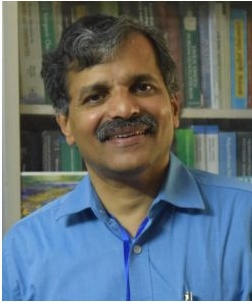 Mahatma Gandhi University, Priyadarshini Hills,Kottayam, Kerala, India -686 560Director, School of Energy Materials, Founder  Director ,International and Inter University Centre for Nanoscience and Nanotechnology, Professor, School of Chemical Sciences Mahatma Gandhi University, Kottayam, Kerala, India -686 560Tel:  +91 - 481 - 2590357 (Res) +91 - 9447223452 (Mob) Skype: sabu.thomas48 Email id:                       sabuthomas@mgu.ac.inNationality:Indian;Date of Birth:14th March 1960Research Areas:Nanomaterials,polymer blends, fiber filled polymer composites, and  polymer nanocomposites, ageing and degradation, pervaporation phenomena, sorption and diffusion, interpenetrating polymer systems, recyclability and reuse of waste plastics and rubbers, elastomer crosslinking, dual porous nanocomposite scaffolds for tissue engineering, polymer nanocomposites for electronic  applications, water purification,energy storage. Educational Qualifications	Visiting Professorship Abroad:2002 September- 2002 November- Visiting Professor- CNRS Lab, Laboratoire de Recherche surles, Polymers, UMR 7581- CNRS, 2-8 rue Henri Dunant, 94320 Thiais, Paris, France2003 September - 2003 November - Visiting Professor, Lab. of Macromol. Structural Chemistry, Dept of Chemistry, Katholieke University, Leuven, Belgium2004 April - 2004 July - Visiting Professor, Lab. of Macromol. Structural Chemistry, Dept. of Chemistry, Katholieke University, Leuven, Belgium2005 April- 2005 June - Visiting Professor-  Polymers Nanotextures & Nanocomposites, Centre de Recherche sur la Matiere Divisee,1B, rue de la Ferollerie, 45071 Orleans Cedex 2, France2005 June- 2005 July - Visiting Professor- Laboratoire Polymères, Propriétés aux Interfaces et Composites, Centre de Recherche, University de Bretagne Sud, Rue Saint Maude, BP 92116 - 56321 LORIENT Cedex, France2006 May to 2006, JuneVisiting Professor,Beijing University of Chemical Technology, Bei San Huan East Road 15#, Chaoyang District,Beijing, China.2006 October to 2006, December Visiting Professor, IPF Dresden, Germany2007 April to  2007 June, Visiting Professor, Paris 12 University,Paris, France2008 April to 2008 May, Visiting Professor, University du Maine,Le Mans, France2009 April to 2008 June, Visiting Professor, University Paris 12, Creteil, France2010 October to 2010 Nov.Distinguished Professorship, Josef Stefan Institute, Slovenia2010 Dec. 2011, Senior Visiting Professor, University Technology Mara (UiTM), Malaysia2011 April- 2011 June, Visiting Professor,University of Strasbourg, Strasbourg, France,2011 July 2011 July, Visiting Speaker, Uni of Burgos, Burgos, Spain2011 Dec. 2011 Dec, Senior Visiting Professor, University Technology Mara (UiTM), Malaysia2012 Feb, Invited Guest Professor, Changwon University, Pusan, Korea2012 April, 2012 May, Visiting Professor, Universite Lorraine, Nancy, France2012 June, Visiting Professor, University of Strasbourg, France2012 July, Visiting Professor, University of Paris 12,  France2013 Feb, Visiting Professor, Adam Mickiewicz University, Poznan, Poland2013 October, Senior Visiting Professor, University Technology Mara (UiTM), Malaysia2013 December,Senior Visiting Professor, University Technology Mara (UiTM), Malaysia2014 April, Senior Visiting Professor, University Technology Mara (UiTM), Malaysia2014 June, Visiting Professor,Warsaw University of Technology, Warsaw, Poland.2015 March Visiting Professor,LIMATB, France     2015,May,Visiting Fellow, Institute of Chemistry, University of GRAZ, Austria     2015 September, Visiting Professor at theUniversity of Armenia.     2015 December,VisitingProfessor ,Qilu University of Technology,Jinan, China.     2015 December, for the course titled “Key parameters in Science Park Management” organized by Inter-Islamic Network on Science and Technology Parks (INSTP) Guilan, Iran.      2016 August/SeptemberVisiting Professor, Hong Kong Polytechnique, Hong Kong,    2016 September,Visiting Professor, Federal University of Uberlandia, Brazil2016 October,VisitingProfessor,Institute of Biophysics of Russian Academy of Science, Siberian Federal University,Russia.2017 September,Visiting Professor,University Loarraine France 2018 June 4 - 9th. Visiting Professor,Siberian Federal University,Russia2018 27th October -2nd  Nov 2018 ,Visiting Professor,Siberian Federal University,Russia2019 1st May 14h May 2019, Visiting Professor,Institute  Jean Lamour ,University of Lorraine ,Nancy France2019 1st May 15th May 2019, Visiting Professor,,University of Pau , France2019 1st July -5th July, Visiting Professor, Siberian Federal University,Russia 2019 5th July -9th July, Visiting Professor,Institute  Jean Lamour ,University of Lorraine ,Nancy France2019, 12th July, Visiting Professor, University of Stockholm ,Sweden21st October 2019 IMDEA-Materials Institute,Getafe 28906, Madrid, Spain.23rd October 2019,Dpto. Sistemas Aeroespaciales, Transporte Aéreo y Aeropuertos (SATAA),EDIFICIO B, ETSI Aeronautica y del Espacio – UPM,Madrid, Spain25th  October 2019, Surface Phenomena Researches Group Scientific Enterprise Russia24th  October 2019, National University of Science and Technology MISIS, Department of Physical Chemistry,Moscow,Russia  	October 29th to 31st  Saint-Petersburg State University,Institute of Chemistry, Saint-Petersburg Russia Nov 1st  to Nov 4th Institute of Biophysics of Russian Academy of Science, SD,Siberian Federal UniversityIndustrial Positions:1983 June - 1984 June - Rubber Production Officer, Bata India Ltd., 24- Parganas, West Bengal1987 June - 1987 December - Technical Officer, Bayer India Ltd., Thane, Kolshet Road, BombayAdministrative Experience in India:Academic/Teaching Experience & responsibilities (In chronological order from latest to oldest) Involvement with formulation of academic programmes:Invited Lectureship Abroad:1990 December - 1991 January - Invited speaker, several universities in Austria and Germany1991 May - July - Invited speaker, several universities in Germany, Austria, France, Switzerland, Italy, Netherlands and Belgium1993 October - November - Invited speaker, several universities in Singapore and Taiwan1999 February - March - Invited speaker, several universities in Germany, Austria, and France1999 May - June - Invited speaker, several universities in Germany2000 July - August - Invited speaker, several universities in the USA2000 October - November - Invited speaker, Several universities in France, Germany, Belgium2001 February - Invited speaker, several universities in Australia2001 March - Invited speaker, several universities in Malaysia2001 July - Invited speaker, several universities in Singapore2002 May – June - Invited speaker, several universities in Belgium, France, and Germany2002 September - November- Invited speaker, several universities in Belgium, Germany and France2003 November - Invited speaker, several universities in Belgium, Germany and Japan2004 March - Invited speaker, several universities in Belgium, France and Germany2005 June - Invited speaker, several universities in Belgium, France, Germany and Austria2005 September - Invited speaker, several universities in China2005 October - Invited speaker, several universities in South Africa2006 April, - Invited speaker, several universities in China 2007 April, - Invited speaker, several universities in Europe2008 April, - Invited speaker, several universities in Europe2009 April, - Invited speaker, several universities in France, Slovenia and Croatia2010 Nov. Invited Speaker,Universities in Croatia and Slovenia2011 June. Invited Speaker, Universities in France2012 Feb. Invited Speaker, Universities in Korea2012 April, Invited Speaker, University of Strasbourg, France2013 Feb, Invited Speaker, Adam Mickiewicz University, Poznan, Poland2014 March, Plenary Speaker, Univerity of Basra, Iraq2014, April, Invited Speaker, University Technology, Mara, Malaysia2014 May, Invited Speaker, Warsaw University of Technology, Warsaw, Poland2014 July, Invited Speaker, Durban University of Technology, Durban, South Africa2014, July, Invited Speaker, CSIR, Port Elizabeth, South Africa2014 July, Invited Speaker, Cape Peninsula University of Technology, Cape Town, South Africa2015,March, Invited Speaker,LIMATB, University of South Brittany, France2015,March,InvitedSpeaker, University of Strasbourg, France2015 March, Institute for Polymer Research Dresden (IPF), Dresden, Germany2015June,ICMAT2015 & IUMRS-ICA2015, 8th International Conference on Materials for Advanced Technologies of the Materials Society of Singapore and 16th IUMRS - International Conference in Asia together with 4th Photonics Conference 20152015,August 9th National Affinity Techniques Symposium” (AFFTECH 2015); “4th Nanomedicine World Congress (NANOMED 2015)” and “2nd International NanoBioTechnology Symposium” focusing also Nanomedicine (NANOBIOTECH 2015), Dalaman, Turkey.&  AFFTECH 2015.2015, Invited Speaker,Durban University of Technology, Durban, South Africa2015 October, Plenary Talk on my research work titled “Recent Advances in Polymer Nanocomposites” at theDurban University of Technology in Durban, South Africa, ICCBN 2015.Plenary Session at ICCBN 20152015 May,Invited speaker Institute of Chemistry, University of GRAZ, Austria2015 September,Invited speaker,University of Armenia2015 December, Invited speaker,Qilu University of Technology,Jinan, China2015 December,Invited speaker for the course titled “Key parameters in Science Park Management” organized by Inter-Islamic Network on Science and Technology Parks (INSTP) Guilan, Iran 2016April, Plenary speaker  for “XXI IUPAC CHEMRAWN - Solid Urban Waste Management, Rome,  Italy2016April, Invited speaker for  (The World Academy of Sciences) TWAS Research Grants Conference - Shaping Careers in Science, Trieste, Italy2016 May, Plenary speaker for WasteEng2016, Conference, Albi, France 2016June, Invited speaker,King Mongkut’s University of Technology, Bangkok, Thailand 2016 August/September,Invited aspeaker, Hong Kong Polytechnique, Hong Kong2016 September,Invited speaker, Federal University of Uberlandia, Brazil 2016 October,Institute of Biophysics of Russian Academy of Science, Siberian Federal University,Russia2016 October 23 –26, Plenary lecture at The International Rubber Conference (IRC 2016), Kitakyushu, Japan2017April 23- 27,Keynote lecture at Eurofillers Polymer Blends 2017 conference, Greece2017June 7-9,Keynote lecture,Fifth International Conference on Natural Polymers, Biopolymers, Bio Materials, their composites, Nanocomposites, Blends IPNs, Polyelectrolytes, and Gels: Macro to Nano Scales (ICNP 2017 Rio)	2017June 21-23,Plenary speaker at ICNF 2017.3rd International Conference On Natural Fibers – Advanced Materials for a Greener World, Braga – Portugal2017July 19 – 20,Plenary speaker at Malaysia Polymer International Conference 2017 (MPIC 2017) at Universiti Kebangsaan Malaysia 2017 SeptemberKeynote Speaker, The 13th Global Rubber Conference 2017, Istana Hotel, Kuala Lumpur, Malaysia2017 September,Invited  speaker,University Loarraine France 21-23 November 2017, Keynote Speaker Wood and Biofiber International Conference 2017(WOBIC2017),Malaysia.7-9, January 2018, Plenary speaker, “Biomaterials For Tomorrow (B4T)” Kochi, India3rd May 2019, Plenary speaker,2nd Franco-Indian Workshop on Polymers, Nanoparticles and Nanocomposites on Friday 3rd May 2019 .July 11th  2019, Keynote  speaker,   IUPAC Congress, Paris,France 22nd  to 25th  November 2019.Keynote Talk on “The 10th China International Conference on Functional Materials and Applications, The 6th International Conference on Multi-Functional Materials and Structures and International Conference on Frontier Development of New Materials”(ICFM & MFMS & INM 2019), Chongqing, China 21st October 2019 IMDEA-Materials Institute,Getafe 28906, Madrid, Spain.23rd October 2019,Dpto. Sistemas Aeroespaciales, Transporte Aéreo y Aeropuertos (SATAA),EDIFICIO B, ETSI Aeronautica y del Espacio – UPM,Madrid, Spain25th  October 2019, Surface Phenomena Researches Group Scientific Enterprise Russia24th  October 2019, National University of Science and Technology MISIS, Department of Physical Chemistry,Moscow,Russia  	October 29th to 31st  Saint-Petersburg State University,Institute of Chemistry, Saint-Petersburg Russia Nov 1st  to Nov 4th Institute of Biophysics of Russian Academy of Science, SD,Siberian Federal UniversityNational Conferences attendedAPT-2008 (Advanced in Polymer Technology-2008),Conducted by Rubber Technology, CUSAT, Kerala, INDIAInternational Seminar on Nanotechnology and Nanomaterials –Current Status and Emerging trends (Nanotech 2010)Resource person in DST-INSPIRE Science Camp (Innovation of Science Pursuit for Inspire Research) on 28th Dec 2012 at IIT Delhi.Invited talk at the National Conference on Composites (INCCOM-11) ON 03rd Nov 2012 at Amrita Viswavidya Peetam, Coimbatore.Attended the “International Rubber Conference and IRRDB Meetings” as an Invitee during.2012 at Hotel Samudra, KTDC Kovalam.Invited speaker on IVth International Conference on “Advanced Nanomaterials (ANM 2012)”.2012 at IIT Madras.Plenary speaker at the National Seminar on Advanced Polymers, SCIENTIA-2012, held at the Department of Polymer Engineering, MG University, College of Engineering, Thodupuzha. 2012.Plenary speaker at the seminar at St. Thomas College, Pala on “Emerging trends in Nanotechnology and Microbiology” 2012.Resource Person at Environmental conservation and living” organized by Nirmala college, Kuravilangad on 11th November 2013.Resource Person at XVth Refresher Course in “Chemistry” organized by Nirmala college, Muvattupuzha on 9th November 2013.Resource Person at Refresher Course in “Nano Science” organized by UGC-Academic Staff College, University of Kerala 2013.Invited speaker at Advances in Nanoscience and Nanotechnology NIIST on 23rd March, 2013.Plenary speaker at National Seminar on Green Materials organized by Department of Chemistry, Bishop Moore College, Mavelikara 2013.Resource Person at XVth Refresher Course in “Chemistry” organized by UGC-Academic Staff College, University of Kerala 2013.Special Invitee at NANO INDIA 2013 at National Institute for Interdisciplinary Science and Technology during 2013.Invited speaker at National Conference on Advanced Materials 2013 at PSN College of Engineering and Technology,Tamilnadu 2013.Invited speaker at IIIrd National Conference on Advanced Materials at PSN College of Engineering and Technology, Tirunelveli 2013Invited Lecture at Inaugural Ceremony of the Chemistry Association of the Sree Narayana College, Nattika, Thrissur on October 15, 2014National Seminar on Nanotechnology and renewable Energy ,K.E College ,Oct 30-31st 2013National Seminar on Current trends Chemistry(CTric 2014),Cochin University of Science  and Technology,2014National Seminar on Perspectives in Material Sceince , Marthoma College of Science and Technology Ayur,7th Novemeber 2014National Seminar on Recent Approaches in Biochemical Research  (RABR -2014),Department of Biotechnology,Thiruvanthapuram,Kerala. 2014National Seminar on Recent Advances in Nanoscience RANSS 14,Auxillum College Vellore Tamil Nadu,21-22 November 2014 Advances in Biotechnology 2014 (CUSAT) ,Cochin University of Science  and Technology ,15TH -16TH December 2014Resource Person for the UGC sponsored National Seminar on Nanochemistry and Nano Biotechnology, NANOCHEMBIO 2014 at St. Thomas College, Palai on October 9, 2014.Resource Person at the New Paradigms in Chemistry,Ab Initio,Ad Futurum at St.Marys College ,Sulthan Bathery on 10thMarch 2014Plenary lecture at Fostering Scientific Temper -Trends and Opportunities in Chemistry at St.Berchamans College , Changanachessery on 28th Feb 2014Key Note address at The Emerging Trends in Nano science and Technology at Newman college Thodupuzha on 28th Feb 2014.Plenary lecture at the Emerging trends in polymeric materials at Christian college, Chengannur on 24th Jan 2014.UGC Sponsorred  Natinal Seminar “Adavanced topic in Chemistry-ATC 2015 Sree Narayana College Natika,19-20 August 2015Recent Advances in Spectroscopy: A Chemical and  Biological perspective -IINewman College ,Thodupuzha ,14-15 September 2015Recent Advance in Spectroscopy a chemical and Biological perspective -2,Newman College Todupuzha ,14-15 Sep 2015Resource Person at Green Nanotechnology in Material Engineering & Energy application under Tequip programme at College of Engineering, Adoor on December 18, 2015Plenary Talk at Green Technology for Green Environment at Sreenarayanan Mangalam College, Eranakulam on December 04, 2015Plenary Talk at Nano Technology & Space Application (AICTE Sponsored) at Amaljyothi College of Engeneering, Kanjirapalli on April 27, 2015Resource Person at Polymers & Its Application at Indian Naval Academy, Ezhimala on March 25, 2015Plenary talk at New Frontiers in Nano Technology & Material Science at Sreenarayana College , Chengannur on March 20, 2015Resource Person at the Interaction Programme for PhD Scholars at UGC-Academic Staff College, Calicut on March 16, 2015Plenary lecture at the National Seminar on Emerging Nano Meterials, NSEN-2015 at Devamatha College, Kottayam on January 1, 2015Emerging Nanomaterials NSEN -2015,Deva MATHA College ,Kuruvilangad ,6th January 2015International CONFERENCE ON Understanding Contemporary India ,ICCS, Mahatma Gandhi University  ,14-15 January 2016International Conference on Advances in applied Mathematics, Materials Science and Nanotechnology for Engineering and Industrial application.IC-AMMA-2K16Federal INSTITUTE OF Science and technology (FISAT),JANUARY 2016Recent Advances in Material Sciences ,Government College ,Kottayam,January 2017Expert Mentor at India-UK joint workshop on 'Nano-Biomaterials for water Purification at M.G University, Kottayam from December12, 2016 to December 16, 2016Chief Guest at the Inauguraion of the Centre for Nanotechnology and Smart Materials at Viswajyothi College of Engineering & Technology, Muvattupuzha on November 29, 2016Plenary lecture at the National Conference on Biopolymers & Green Composites (BPCG 2016 - 4th in Series) at Centre for Biopolymer Science and Technology (CBPST-CIPET), Kochi on September 29, 2016Plenary lecture at the International Conference on Functional Materials at Centre for Scientific and Applied Research, PSN College of Engineering and Technology, Tirunelveli on September 10, 2016Chief Guest at National Science Day Celebrations 2016 at Sree Narayana College, Chengannur on February 25, 2016Keynote address at the KSCSTE Sponsored National Seminar on Emerging Trends in Nanocomposites at St. Thomas College, Palai on October 12, 2017Plenary lecture at the National Conference on Recent Advances in the Applications of Macromolecular Materilas (RAAMM - 2017), at Gandhigram Rural Institute, Dindigul, Tamil Nadu on March 02, 2017Plenary talk at National Conference on " Recent trends in Biomaterials (BIOMEET 2017) at Bishop Moore College, Mavelikara on February 17, 2017Plenary talk at National Conference on "Nanomedicine Current Scenerio and Future Opportunities" at SN College, Chenganoor on February 17, 2017Chief Guest/Keynote Speaker at the Inauguraion of Dalton's Conclave & Award ceremony 2016-2017 at Catholic College, Pathanamthitta on January 23, 2017Chief Guest/Keynote Speaker at the Art Festival inauguration at Travancore Medical College, Kollam on January 15, 2017Invited talk for four days at International Conference on Polymer Science and Technology [MACRO 2017] on January 8, 2017International Conference on Chemistry and Physics of Materials (ICCPM 2018),
by the Research & Post Graduate Department of Chemistry, St. Thomas’ College, Thrissur, Kerala, 2018 September 17 to 19 ,,  St. Thomas’ College.Plenary talk at National conference on "Emerging Frontiers in Chemical Science (EFCS2018) at Farook College Campus, Kozhikide on November 24, 2018Plenary talk at the International Conference on Advances in Materials Science  ICAMS 2018 at Sree Sankara College,Kalady,Ernakulam on October 24, 2018Plenary lecture on'Super Toughened Epoxy Nanocomposited for Space Applicatons' in the National Seminar on Recent Trends in Nanotechnology, Sponsored by Kerala State Council for Science Technology ad Environment (KSCSTE-TVM) at Newman College, Thodupuzha on October 15, 2018Resource person at the two day National seminar on 'Recent Advance in Materials Science' at NSS Hindu College, Changanacherry on September 06, 2018Plenary talk at Bishop Moore College, Mavelikara in connection with the DBT Star College Scheme on March 22, 2018Plenary talk on 'Surface Engineered Nanosystems for Bio-Medical Applictions' in the International Conference on Advanced Nanostructures  (ICAN - 2018) at Catholicate College, Pathanamthitta on March 14, 2018Plenary talk at the National Seminar on Recent Trends in Material Science and Technology at St. Berchmans College, Changanassery on February 7, 2018Invited talk for two days on biobased composites at the Biomaterials for Tomorrow (B4T) conference at Kochi Marriot Hotel, Kochi on January 08, 2018Plenary talk on 'Nanotechnology: Boon or Bane ' for Sastrapadham ( Science Enrichment Programme for Higher Secondary Education)organized by S.S.A. and  Directorate of Higher Secondary Education, Trivandrum at St. Berchmans College, Changanassery on January 20, 2019Invited speaker at 3rd International Conference on Optoelectronic and Nano Materials for Advanced Technology (icONMAT - 2019) at CUSAT, Cochi on January 5, 2019Annual symposium iNNCOTECH on 28th February 2019 inTata Chemicals Innovation Center,  PuneInvited Speaker to present your keynote talk during ICRACM-2019 Conference, which will be held at Indian Institute of Technology (BHU), India from 25-28th February 2019.International Conference "Chemistry and Physics of Materials: Glorious Past and Exciting Future", scheduled during February 20 to 22, 2019, and hosted by the School of Advanced Materials, JNCASR, Bangalore.Awards and Prizes Won:Universite Laval Post-DoctoralFellowship, 1989-1991Fellow of the Royal Society of Chemistry, London, Chartered Chemist, C Chem FRSC,2000Katholieke UniversityVisiting Research Fellowship, Leuven, Belgium,1996-1997Katholieke UniversityVisiting Research Fellowship, Leuven, Belgium,1997-1998CNRS Research Fellowship, Thie, France, 2002Prof. Sukumar Maithy National Award for Best Polymer Researcher, 2007Listed in the Panel of most Productive Researchers in India (5th Position), 2008 by National Institute of Science, Technology, and Development, New DelhiDistinguished Professorship Award, Josef Stefan Institute, Slovenia,2010Fellow of the Royal Society of Chemistry, London, FRSC,2012Awarded Bronze Medal of Chemical Research Societyof India(CRSI), 2013Awarded  Materials Research Society of India Award (MRSI), 2013Awarded Society For Educational & Scientific Research. (SESR)  Nanotech Scientist Award- 2014Awarded Doctorate Honoris Causa-LIMATB, University of South Brittany,France 2015Awarded Loyalty Award “International Materials Technology Conference Exhibition” May 2016&Honourable member of IMTCE, Loyalty Award Club (Membership Number-IMTCE-LC-017)AwardedDr. APJ Abdul Kalam Award for Scientific Excellence –2016Mahatma Gandhi University- Award for Outstanding Contribution–Nov. 2016Awarded Lifetime Achievement Award, Indian NanoBiologists 2017Awarded Doctorate Honoris Causa-Université de Lorraine France 2017Fullbright scholarship-Nehru –Fulbright fellowship for 2017National Education Leadership Award – 2017for Excellence in EducationWon 6th contest of "mega-grants".The grant competition of theGovernment of the Russian Federation (Ministry of Education and Science of the Russian Federation) designed to support research projects implemented under the supervision of the world’s leading scientists as Leading Scientist-2017"Faculty Research Award’ of India’s brightest minds in the field of academic research. “Most outstanding Researcher” in the field of Materials Science,2018Trila Award – Academician of The Year, 2018H.G. Puthenkavu Mar Philoxenos Memorial Best Scientist Award 2018Professor@Lorraine, University of Lorraine ,Nancy France,2018“C.N.R Rao Award Prize Lecture In Advanced Materials”by Materials Research Society of India (MRSI) -2019"Fellow of International Academy of Physical Sciences"24th International Conference (CONIAPSXXIV) at Chaudhary Charan Singh University, Meerut, UP-2019Foreign Fellow of the European Academy of Sciences (EurASc)-2019National Researcher Award -DST Nanomission -2020Honourary Professorship from Siberian Ferderal University- May 2020Research Students - Ph.D. Thesis:Ph.D. Thesis completed(National ) –93  (International) -10Current Ph.D. students- 8Post Docs completed -25, Current Post Docs-2Projects Recent selected projectsConsulting experience:List key consulting assignments undertaken:Recent Projects	a. National Research Projects/Funds:Completed -26Ongoing-6	b. International Research ProjectsCompleted – 7Ongoing-2	c. Industry Supported ProjectsDu Pont, USA (completed) General Cables, USA, (completed)  Harisson Malayalam, India (completed)  Apollo Tyres, India (completed)MRF Tyres, India(completed)Surface Treat, Czech Republic, (Running)Plant Lipids Pvt.Ltd, India (Running)Andani Ventures (Running)Alumni -Ph.D Scholars-India Alumni -Ph.D Scholars-InternationalPost Doctoral Fellowoships Sanctioned  Awards and Prizes Received by the Research GroupMembership in Professional Bodies:Member of American Chemical Society (Rubber Division)Royal Society of Chemistry (Membership number: 473990)Honorable member of IMTCE Loyalty Award Clubtyuis(Membership Number-IMTCE-LC-017)Member of Indian Membrane SocietyMember of Polymer Society of IndiaMember of Society of Disordered MaterialsMember of Society of Polymer Technologists, University of CochinMember of Mahatma Gandhi University, Chemical SocietyFellow of New York Academy of Sciences, USAActively engaged in the People’s Science Movement for the Popularization of science to villages and rural areasDirector-Nanomedicine, Centre for Biomaterials, Cellular and Molecular Theranostics (CBCMT),VIT –VelloreQuarterly Franklin Membership" (Membership ID#KI16599).London Journal of Research in Science: Natural and Formal (LJRS)Fellow of International Academy of Physical Sciences (IAPS)Foreign Fellow of the European Academy of Sciences (EurASc) Collaborating Institutes:a) In IndiaDept of Materials Engineering, Indian Institue of Science (IISc), BangloreRubber Research Institute of India, Kottayam, Kerala, India - 686 009NIIST, Trivandrum, Kerala, India - 695 012Central Power Research Institute, Bangalore, India - 56094Vikram Sarabhai Space Research Centre, Trivandrum, IndiaRubber Technology Centre, Indian Institute of Technology, Kharagpur, India Polymer Chemistry Division, National Chemical Laboratory, Pune, IndiaSree Chitra Thirunal Institute of Medical Sciences and Technology, Trivandrum, Kerala, IndiaCentral Institute of Plastic Engineering and Technology, Guindy, Madras, IndiaDepartment. of Polymer Science & Rubber Technology, Cochin University of Science & Technology, Cochin - 22, Kerala, IndiaIndian Institute of Chemical Technology, Hyderabad, IndiaLaboratory of Condensed Matter Physics, Department of Physics, University of Rajasthan, Jaipur, IndiaReliance Industries Limited, Maker Chambers IV, 3rd Floor, 222, Nariman Point, BombayElastomers Technical Services, Madurai, IndiaHigh Polymer Engineering Division, Department of Chemical Engineering, Indian Institute of Technology, Madras, IndiaDepartment of Chemistry, Karnatak University, Dharwar, Karnataka, IndiaDepartment of Civil Engineering, Indian Institute of Technology, New Delhi, IndiaCommon Facility Service Centre, Industrial Estate, Changanacherry, Kottayam, Kerala, IndiaDepartment of Physics, University of Mysore, Mysore MRF Tyres Ltd, ChennaiApollo Tyres Ltd, Vadodarab) AbroadMacromolecular Science & Engineering Research Centre, Laval University, Quebec, Canada GIK7P4. (Prof. Prud ’homme)Abt. Kunststoffee/Verbundwerkstoffe, TU Hamburg-Harburg, AB 5-09, Denickestrae 15, D-21073 Hamburg, Germany (Prof. V. Alstädt)Technische Universitat Chemnitz, Polymerchemiie, Strae der Nationen 62, 0911 Chemnitz, Germany (Prof. Steffan Spange)Directeur de ENSCCF, 24 avenue des Lais, BP - 187 - 63174 Aubiere, Cedex, France (Prof. Jacques Lacoste)Laboratory of Macromolecular Structure Chemistry, Department of Chemistry, Katholieke University of Leuven, Belgium (Prof. Gabriel Groninckx)Martin-Luther-Universitat Halle Witenberg, FB Physik, Fridemann-Bach Platz 6, 06108, Halle, Germany (Prof. Manfred Knorgen)Assoc. Prof. of Polymer Physics, University of Chemical Technology Metallurgy, 8, Kilment Ohridski Blvd., 1756 Sofia, Bulgaria (Dr. Christo Betchev)Institute of Material Science & Technology, Martin-Luther-Universitat, Halle-Wittenberg, Postanschrift D-06099 Halle, Haussanschrift Geusaer Strae, Germany (Prof. (Dr.) Ing. Hans-Joachim Radusch)Institute of Composite Materials Ltd., University of Kaiserslautern, Kaiserslautern, Germany (Prof.(Dr.) Jozef Karger Kocsis)Institute of Polymer Research, Hohe Strasse 6, D- 01069 Dresden, Germany (Prof. Manfred, Stamm, Dr. Jurgen Pionteck, Dr. Petra Poetschke Dr. Cornelia Bellman)CNRS Lab, Laboratoire de Recherche surles, Polymers, UMR 7581- CNRS, 2-8 rue Henri Dunant, 94320 Thiais, Paris, France (Prof.(Dr.) Francoise Laupretre)R&D, Du Pont, Wilmington, Delaware, USA (Dr. Joseph V. Kurian) Institut des Matériaux de Rouen, faculté des sciences, BP12, 76801 Saint Etiennedurouvray, responsable de LECAP, équipe de l'UMR6522 Polymères-Biopolymères-Membrane, France (Prof. Jean Marc Saiter) Laboratoire L2PIC, University of South Brittany, Rue Saint Maude, Lorient Cedex,   France (Prof. Yves Grohens) Polymers Nanotextures & Nanocomposites, Centre de Recherche sur la Matiere Divisee1B, rue de la Ferollerie, 45071 Orleans Cedex 2, France (Dr. Christophe Sinturel) Beijing University of Chemical Technology International Exchanges and Cooperation Dept, Add. No.15 Beisanhuan East Road, Beijing 100029,P.R.China (Dr. Yang Weimin)Thermal lab, UIT, University of Paris 12, Creteil Campus, France( Prof. Dr.Yves Candau and Prof. Dr. Abdel Boudenne)Department of Chemical Engineering, CIT, Katholieke University of Leuven, Belgium (Prof. Paula Mouldnaers)CNRS, Strasbourg, France, (Prof. Dr. Rene Muller)Department of Chemistry, Walter Sisulu University, Mthatha, South Africa. (Dr. Oluwatobi S Oluwafemi)Department of Chemical Engineering, Katholieke University of Leuven, Belgium (Prof.Dr. Paula Moldnaers)Jozef Stefan Institute, Ljubljana, Slovenia ( Prof. Miran, Prof. Dr. Uros Cvelbar)General Cables, Indianapolis, USA (Dr. Vijay)University Technology Mara (UiTM), Malaysia (Dr. Chan Chin Han)Chemistry Institute, Federal University of Uberlandia−UFU, Av. João Naves de Ávila, 2121, Campus Santa Mônica, Bloco 1D, 38400-902, Uberlândia-MG, Brazil.  (Prof. Daniel Pasquini)Universidade Federal do Triângulo Mineiro (UFTM), Av. Doutor Randolfo Borges, 1400, Secretaria do ICENE−SALA 109,Uberaba, MG, Brazil. ( Prof. Luis Carlos)Université Cheikh Anta DIOP de Dakar ,Senegal, (Prof. Coumba Thiandoume and Prof Modou Fall)Siberian Federal University,Russia (Prof.Tatiana Volova)Institut Jean Lamour, Université de Lorraine(Prof Didier Rouxel)IMT Mines Albi France (Prof Ange Nzihou)Reviewer for International Refereed Journals:ACS Journals:Macromolecules, Biomacromolecules,ACS Applied Materials & Interfaces, ACS Sustainable Chemistry & Engineering,Langmuir, ACS OmegaRSC Journals: Physical Chemistry Chemical Physics, RSC AdvancesWiley Journals:Polymer Composites, Journal of Biomedical Materials Research Part A, Advances in Polymer Technology, Polymer Engineering & Science, Polymer International, Elsevier Journals:Advanced Drug Delivery ReviewsApplied Surface Science
apt: Advanced Powder Technology: Arabian Journal of Chemistry: Biomaterials: Biosensors and Bioelectronics: Bioresource Technology: Biotechnology Reports: CARBON: Carbohydrate Polymers: Ceramics International: Chemical Engineering Science: Applied Clay ScienceColloids and Surfaces A: Physicochemical and Engineering Aspects: Colloids and Surfaces B: Biointerfaces: Composites Part A: Composites Science and Technology: Egyptian Journal of Basic and Applied Sciences: European Polymer Journal: Food and Chemical Toxicology t: Journal of Hazardous Materials: International Journal of Biological Macromolecules: International Journal of Pharmaceutics: Industrial Crops and Products: Biomass and Bioenergy: Journal of Colloid and Interface Science: Composites Part B: Journal of Environmental Chemical Engineering: Materials and Design: Polymer: Journal of Saudi Chemical Society: Materials Chemistry and Physics;Membrane Science;Materials Letters;Materials Science and Engineering C; Nanomedicine: Nanotechnology, Biology, and Medicine; Polymer Degradation and Stability; Progress in Materials Science
Sensors & Actuators: A. Physical; Sensors & Actuators: B. Chemica: Surface and Coatings TechnologySpringer Journal :  Critical Reviews in Environmental Science and Technology;Fibers and Polymers; Cellulose; Polymer Bulletin; Archives of Physics Research;Emergent Materials; Journal of Thermal Analysis and Calorimetry; Journal of Polymers and the Environment; Colloid and Polymer Science; Macromolecular Research;International Journal of Plastics Technolog;Polymer Science, Series D;Polymer Bulletin;Journal of Polymer Research;Polymer Science, Series C;Fibers and Polymers;Iranian Polymer Journal;Colloid Journal;Polymer Science, Series B;Polymer Science, Series A; Polymer Science;Fibre ChemistryIOP Publishing: Nanotechnology, Materials Research Express, Journal of Physics D: Applied Physics, Measurement Science and Technology,SAGE Journals:Journal of Industrial Textiles,MDPI Publisher:Biosensors, International Journal of Molecular Sciences, Materials, PolymersFuture Science Group:Nanomedicine,Scientific Research PublishingAcademic Referee for Universities and Funding Agencies:University of Sains, Malaysia University of Calcutta, Calcutta, IndiaUniversity of Rajasthan, Jaipur, IndiaDST, IndiaDBT, IndiaCSIR, IndiaNRF, South AfricaREPRISE,Italian Ministry of EducationPolish Academy of SciencesDST/NSFSlovenian Research Agency (ARRS)Pole of Innovation Grant Scheme,MauritiusEditorial Board MembershipsSM Journal of Nanotechnology and Nanomedicine Nano AdvancesMaterials Science and Engineering (Editorial Key Reviewers Committee)International Journal Of Advances In Engineering ResearchWorld Journal of BiotechnologyJournal of Emerging Materials Technology Associate Editor, Bulletin of Materials Science  Regional Editor - "Current Smart Materials"Editor in-Chief of Editorial Board-International Journal of Science World (IJSW) Editorial Member -Flat Chem, ElsevierInternational Advisory Board (IAB) for the Springer Nature,  Book Series  “Gels Horizons: From Science to Smart Materials”Editorial Review Board Member - International Journal of Surface Engineering and Interdisciplinary Materials ScienceEditorial Member -Journal of Molecular and Applied BioanalysisEditorfor the Journal “Nano-Structures & Nano-Objects”.Elsevier /Global STM JournalsEditorial Board Member for the “Journal of Powder Metallurgy &Mining”Editorial Board Member for the Acta Materialia Turcica (ActaMAT)Editorial Board Member for- SciFed Journal of PetroleumCo-Editor-in-Chief ,International journal, ’Functional Composites and Structures’, Korean Society of Composite Materials (KSCM)Editorial Board Member  Advances in Higher Education,Director of Editorial Office,Universe Scientific PublishingEditorial board Member - Nigerian Journal of Materials Science and Engineering.Editorial Advisory Board member. ACS MacromoleculesEditorial/Reviewer Board Member- JSM Clinical Research in HIV and AIDSSenior Editor Advanced Applied Materials, SwedenEditorial Board Member, Journal of Traditional Medicine & Clinical NaturopathyEditorial Board Member,International Journal of Nanoparticles & NanotechnologyEditorial Board Members,Journal of Materials ScienceEditorial Board of Journal of Chemical Engineering and Materials ScienceAssociate Editorial Board member in our Cohesive Journal of microbiology & infectious disease (ITERM)Editorial Board of ASTM's Journal of Materials Performance and
Characterization (MPC)International Journal of Nanotechnology and Nanomedicine Research of Clyto Online Publishing Inc Editor-in-Chief -Asian Journal of Nanoscience and MaterialsEditorial Board - Emergent Materials, Springer Conferences Organised (2005-2019)First International Conference on Polymer Blends and Composites,ICBC-2005,March 21-23 ,51, 2005.School of Chemical Sciences, Mahatma Gandhi University, Kottayam, Kerala INDIAInternational Conference on Natural polymers-2007,ICNP-2007,November 19-21, 2007, Mahatma Gandhi University, Kottayam, Kerala INDIAInternational Conference on Advanced Materials-2008, ICAM-2008,School of Chemical Sciences, Mahatma Gandhi University, Kottayam, KeralaINDIASecond International Conference on Polymer Blends and Composites-2008,ICBC-2008, September 22-24, 2008, Mahatma Gandhi University, Kottayam, Kerala INDIA(Convener)International Conference on Nano Materials -2009ICNM-2009April 6-8,2009, Mahatma Gandhi University, Kottayam, Kerala INDIA(Convener)National Workshop on Synthesis and Applications of Nanometarials-2010, NWNM-2010,   Nanoscience and Nanotechnology,12-14 January 2010)Mahatma Gandhi University, Kottayam, Kerala INDIA(Convener)First international Conference on Nanostructured Materials and Nanocomposites (ICNM 2009) April 6-8, 2009.Mahatma Gandhi University, Kottayam, Kerala INDIA(Convener)First International Conference on Nanomaterials (ICN 2010) April 27-29, 2010.Mahatma Gandhi University, Kottayam, Kerala INDIA(Convener)Second International Conference on Polymer Processing and Characterization (ICPPC – 2010) January 15, 16 and 17, 2010,Mahatma Gandhi University, Kottayam, Kerala INDIA(Convener)International Conference on Nanomaterials: Synthesis, Characterization and Applications (ICN 2010) held on April 27-29, 2010,Mahatma Gandhi University, Kottayam, Kerala INDIA(Convener)First International Conference on Composites and Nanocomposites (ICNC 2011): January 7, 8 and 9, 2011, Mahatma Gandhi University, Kottayam, Kerala INDIA(Convener)Second International Conference on Recycling and Reuse of Materials (ICRM 2011) 5-7 August 2011, Mahatma Gandhi University, Kottayam, Kerala INDIA(Convener)First International Conference on Plasma Processing of Organic Materials and Polymers (PPOMP 2011) 25-27 November 2011,Mahatma Gandhi University, Kottayam, Kerala INDIA(Convener)Third International Multicomponent Polymer Conference (IMPC 2012) 23-25 March 2012,Mahatma Gandhi University, Kottayam, Kerala INDIA(Convener)The First Indo-US International Conference on Polymers for Packaging Applications (ICPPA 2012), 31st March – 2nd April 2012,Mahatma Gandhi University, Kottayam, Kerala INDIA(Convener)Second International Conference on Nanomaterials - Synthesis, Characterization and Applications (ICN – 2012) 13-15, January 2012,Mahatma Gandhi University, Kottayam, Kerala INDIA(Convener)Third International Conference on Natural Polymers (ICNP 2012) 26-28 October 2012,Mahatma Gandhi University, Kottayam, Kerala INDIA(Convener)The India-Israel Meeting On Material science And Nanoscience, (Iimmn-2013) , 31st January to 1st February 2013,Mahatma Gandhi University, Kottayam, Kerala INDIA(Convener)First International Conference on Advanced Nanocomposites for Construction Materials (ICNC 2013) 12-14 March 2013,Mahatma Gandhi University, Kottayam, Kerala INDIA(Convener)Third Euro-India International Conference on Nanomedicine and Tissue Engineering (ICNT 2013) 9-11 August 2013,Mahatma Gandhi University, Kottayam, Kerala INDIA(Convener)Seminar on Polymers and Environment, 4th September 2013,Mahatma Gandhi University, Kottayam, Kerala INDIA(Convener)International Conference on Advanced polymeric materials (ICAPM 2013) 11-13 October 2013,Mahatma Gandhi University, Kottayam, Kerala INDIA(Convener)Third International Conference on Recycling and Reuse of Materials (ICRM 2014) held on 11-13 April 2014Mahatma Gandhi University, Kottayam, Kerala INDIA(Convener)First World Conference on Fracture and Damage Mechanics (FRACTURE 2014) 9-11 August 2014Mahatma Gandhi University, Kottayam, Kerala INDIA(Convener)Third International Conference on Polymer Processing and Characterization (ICPPC 2014) 11-13 October 2014,Mahatma Gandhi University, Kottayam, Kerala INDIA(Convener)29th National Symposium on Plasma Science & Technology (PLASMA 2014) 8-11 December 2014,Mahatma Gandhi University, Kottayam, Kerala INDIA(Convener)Second International Conference on Nanostructured Materials and Nanocomposites (ICNM 2014) 19-21 December 2014,Mahatma Gandhi University, Kottayam, Kerala INDIA(Convener)Fourth International Conference on Natural Polymers and Biomaterials (ICNP 2015) 10-12 April 2015,Mahatma Gandhi University, Kottayam, Kerala INDIA(Convener)World Congress on Microscopy (WCM 2015) 9-11 October 2015,Mahatma Gandhi University, Kottayam, Kerala INDIAInternational Conference on Nanostructured Polymeric Materials and Polymer Nanocomposites (ICNPM 2015) 13-15 November 2015,Mahatma Gandhi University, Kottayam, Kerala INDIA(Convener)First International Conference on Advanced Materials for Power Engineering (ICAMPE 2015) 11-13 December 2015,Mahatma Gandhi University, Kottayam, Kerala INDIA(Convener)International conference on Macromolecules: Synthesis, Morphology, Processing, Structure, Properties and Applications (ICM-2016) 13-15 May 2016,Mahatma Gandhi University, Kottayam, Kerala INDIA(Convener)Fourth International Conference on Nanomedicine and Tissue Engineering (ICNT 2016) 12-14 August 2016,Mahatma Gandhi University, Kottayam, Kerala INDIA(Convener)Second International Conference Advanced Materials for Power Engineering (ICAMPE 2016) 11-13 November 2016,Mahatma Gandhi University, Kottayam, Kerala INDIA(Convener)Fourth International Conference on Polymer Processing and Characterization (ICPPC 2016) 9-11 December 2016,Mahatma Gandhi University, Kottayam, Kerala INDIA(Convener)Fourth International Conference on Nanostructured Materials and Nanocomposites (ICNM 2017) 10-12 February 2017),Mahatma Gandhi University, Kottayam, Kerala INDIA(Convener)Second International Conference on Advanced Polymeric Materials (ICAPM 2017) 7-9 April 2017,Mahatma Gandhi University, Kottayam, Kerala INDIA(Convener)Euro-India International Conference on Experimental and Clinical Medicine (ICECM-  2017) on 10-12 November, 2017,Mahatma Gandhi University, Kottayam, Kerala INDIA(Convener)International Conference on Molecular Spectroscopy (ICMS 2017) to be held on 8, 9 &   10 December 2017,Mahatma Gandhi University, Kottayam, Kerala INDIA(Convener) Fourth International Conference on Reuse and Recycling of Materials (Polymers, Wood, Paper, Leather, Glass, Metals, Ceramics, Semi Conductors, Water etc) and their products (ICRM – 2018) 9-11 March 2018,Mahatma Gandhi University, Kottayam, Kerala INDIA(Convener)International Conference on Nanomaterials: Synthesis, Characterization and Applications (ICN 2018) to be held on 11, 12 and 13 May 2018,Mahatma Gandhi University, Kottayam, Kerala INDIA(Convener)Second World Congress on Microscopy: Instrumentation, Techniques and Applications in Life Sciences and Materials Sciences (WCM-2018): 10-12 August 2018,Mahatma Gandhi University, Kottayam, Kerala INDIA(Convener)Fifth International Conference on Nanomedicine and Tissue Engineering (ICNT 2018) 12-14 October 2018, Mahatma Gandhi University, Kottayam, Kerala INDIA(Convener)Sixth International Conference on  Natural Polymers, Bio-Polymers, Bio-Materials, their Composites, Nanocomposites, Blends, IPNs, Polyelectrolytes and Gels: Macro to Nano Scales (ICNP – 2018) 7-9 December 2018,Mahatma Gandhi University, Kottayam, Kerala INDIA(Convener)Fourth International Conference on Nanomaterials: Synthesis, Characterization and Applications (ICN 2019) on 12, 13 and 14 April 2019 at Mahatma Gandhi University, Kottayam, Kerala, India.(Convener)Nano India  Mahatma Gandhi University, Kottayam, Kerala on April 26 & 27th, 2019(CO- PATRON)International Workshop & Conference on Nutraceuticals, Herbals Supplements and Nano Formulations (ICNH-2019) on 13-15 September, 2019(Chairman)Third International Conference on Advanced Materials (ICAM 2019) at Mahatma Gandhi University, Kottayam, Kerala, India on 9-11 August 2019 (Chairman)Fifth International Conference on Polymer Processing and Characterization (ICPPC 2019) on 11, 12 and 13 October 2019 at Mahatma Gandhi University, Kottayam, Kerala, India. (Chairman)International Conference on  Natural Polymers, Bio-Polymers, Bio-Materials, their Composites, Nanocomposites, Blends, IPNs, Polyelectrolytes and Gels: Macro to Nano Scales (ICNP – 2019) 6- 8 December 2019 at Mahatma Gandhi University, Kottayam, Kerala, India(Chairman)International Conference on Liquid Crystals, Liquid Crystalline Polymers and Nanosystems: From Macro to Nano Length Scales (ICLCP 2019) on 13, 14 and 15 December 2019 at Mahatma Gandhi University, Kottayam, Kerala, India (Chairman & Convenor )Chair &Organizing Committee Member Internationaland National conferences -2019Organizing Committee Member - International Conferences and Exhibitions on Pharmaceutics & Novel Drug Delivery systems,"International Conference and Exhibition on Pharmaceutics and Novel Drug Delivery Systems". Pharma Conferences to be held on September 09-10, 2019 at Osaka, JapanCo--Chair of International Symposium on Polymers and their Application for Sustainable Development and a Member of the International Committee.To be held 23-27 October 2019, Coral Beach Resort, Paphos, CyprusOutstanding Contributions of Prof.Thomas and GroupDynamics of phase separation in nano scale polymer blends The dynamics of phase separation of the epoxy based nano scale  blends was investigated by high resolution scanning electron microscopy (SEM), transmission electron microscopy, atomic force microscopy, and time-resolved light scattering.  The morphologies of the blends showed a wide spectrum of new structures ranging from dispersed to co-continuous type, exhibiting irregular shapes In most cases, the time-resolved light scattering results display clearly that the phase separation takes place according to a spinodal decomposition mechanism and the evolution of scattering vector qm corresponding to epoxy droplets follows a Maxwell-type relaxation equation.  However, very complex phase separation process was also seen certain blend compositions involving both nucleation and growth and spinodal decomposition. The temperature-dependent relaxation time τ obtained for these blends can be described by the Williams−Landel−Ferry equation. It demonstrates experimentally that the coarsening processes of epoxy droplets and the final morphologies obtained in these thermoplastic−epoxy systems are affected by viscoelastic behavior Development of high-performance polymer nanocompositesIn the area of polymer nanocomposites, Prof.Thomas’s  group synthesized several nanofillers and fabricated high-performancenanocomposites based on natural rubber, PS, EVA, NR and epoxy resin. The morphology, mechanical properties, rheology and failure properties of these composites have been carefully analyzedProcessability-morphology-property relationship in nanostructured polymer blends and nanocompositesProcessability- structure- morphology-  characteristics of a large number of nano scale polymer blends and nanocomposites have been established.  . Development of nano-scale fiber reinforced green polymer compositesCost effective and eco-friendly composite materials have been developed from nano cellulose nano chitin and nano starch based on several polymers. Fundamental investigations have been performed on fiber-matrix interface adhesion, mechanical properties, and viscoelastic behavior.  A new method has been proposed for the estimation of fiber-matrix interface adhesion by analyzing the kinetics of transport of solvents through the composite samples. Design of nano scale polymeric membranes for transport and selective separation In the area of diffusion and transport, Dr. Thomas has developed several cost effective and trouble free nanocomposite  membranes as well as polymer blend membranes for the restricted transport of solvents, vapours, gases and for the selective separation of liquid mixtures. Jointly with Apollo tyres, the group of Prof. Thomas invented new inner liners and inner tubes for auto tyres. Development of nano-scale interpenetrating polymer systemsProf.Thomas group could do excellent work on the preparation and processing of interpenetrating polymer networks from natural rubber/PS, NR/PMMA and SBR/PMMA.  The cross-linked rubber was swollen in styrene or PMMA first, followed by polymerization and crosslinking .Dual porous polymer nano-scale scaffolds  for tissue engineeringVery recently electrospinning has been made use of for the development of dual porous new bio-degradable polymer nanocomposites scaffolds for tissue engineering.  Biodegradable polymers such as PLA, PHB and polyesters were used for this purpose.  Nanofillers such as clay, carbon nanotube are being used.Micro and nano fibrillar polymer nano composites from waste plastics The group of Prof. Thomas  developed a new class of microfibrillar polymer composites from PP/PBT and nylon12/PP blends. Morphology, mechanics, crystallization, dynamic viscoelastic properties have been analyzed as a function of temperature, draw ratio and blends composition.Development of a new green adsorbent material from cellulose nanofibers for water purification.A new high performance adsorbent material has been developed  for the adsorption of positively charged crystal violet dyes from CNFs via a nonsolvent- assisted methodology using Meldrum’s acid as an esterification agent. It is also demonstrated that the Meldrum’s modified cellulose nanofiber-based PVDF nanofibrous membrane can be successfully used to remove the crystal violet dyes and Fe2O3 nanoparticles (with the rejection of over 99%) from the water. Self assembled nano scale hybrid filler system  for reinforcing polymer systemsSurface modified hybrid nano-scale fillers were used for the reinforcement of many polymer system where the functional groups present at the filler surface self assemble to form three dimensional  net work structure in the polymer system leading to dramatic improvement in the mechanical properties. Interpenetrating polymer systemsWe could do excellent work on the preparation and processing of interpenetrating polymer networks from natural rubber and PS. The cross-linked rubber was swollen in styrene first, followed by polymerization and crosslinkingRecycling and reuse of waste rubbers In the area of recycling, we have developed a cost –effective technique for the recycling of cross-linked waste rubbers  (prophylactics) obtained from the latex industries Synthesis of new accelerators and their use in rubber vulcanizationA series of accelerators based on 1-phenyl-2, 4-dithiol biuret has been synthesized and their effect on vulcanization has been studied. These accelerators act as anexcellent binary system for the vulcanization of rubbers Patents Granted:Fibre reinforced composites with toughened epoxy matrix and a process for preparing the same, Application 940/CHE/2006, published 2007-12-07. Vattikuti Lakshmana Rao, Bejoy Francis, Rajagopal Ramaswamy, Kavoor Ninan Ninan, Sabu Thomas. (Granted)Highly Gas Impermeable Elastomeric Rubber-Rubber Blend Nanocomposites, Patent No. : 317124, Application No. : 135/CHE/2012, Sabu Thomas, Ajesh K. Zachariah, P.K. Mohammad, Arup Kumar Chandra.(Granted)	Patents Filed: Highly gas impermeable elastomeric rubber- rubber blend nanocomposite, Indian Patent Application No: 135/CHE/2012, Sabu Thomas, Ajesh K. Zachariah, P.K. Mohammad, Arup Kumar Chandra. A polymer Nanocomposite,  Process, And Application there-of ,WIPOPublication number: WO2016142848 A1, Publication date: Sep 15, 2016, and Indian patent Application No:  638/DEL/2015 Mohammed Arif P, Sabu Thomas, Nandakumar Kalarikkal Biodegradable, Biocompatible Wound Healing Dressing Film and ointment from the Biocomposite of Marine Origin, Indian Patent application: 840/DEL/2013,  M. Kurup, and Sabu Thomas. Method for improving the comparative tracking index of polymer composites, Indian patent Application No:4239/CHE/2014,Harinarayanan Puliyalil, Uros Cvelbar,Miran Mozetic, Sabu Thomas. New Poly(trimethyleneterephthalate) basednanocomposite formulation for  EMI Shielding;Patent ApplicationNo:201841003767Aswathi M.K, AjithaA.R , Dr. SabuThomas, Dr.NandakumarKalarikkal, M.Padmanabhan,Lovely P. MathewMWCNTs reinforced polymer blend nanocompositenof Poly(trimethylene terephthalate) and  Polypropylene for EMI shielding application; Patent ApplicationNo:201841003768Ajitha A R, AswathiM K, Dr. SabuThomas, Dr.NandakumarKalarikkal, LovelyMathew P,Geethamma V GFiller localization in rubberblends for tyre applications; Patent Application No: 201841040330;Dr. Sabu Thomas, Abitha V KInvention of High Performance EMI Shielding Coating From Low Cost Carbon Black with XLPE;Patent Application No: 201841040343;Apparao Gudimalla, Jince Thomas, Dr.Sabu Thomas, Dr.Nandakumar Kalarrickal, Zakiah AhmadNano Cellulose based EMI shields preparation and thereof ;.; Patent Application No: 201841040344;Deepu A Gopakumar, Avinash R Pai, Dr. NandakumarKalarikk al and Dr. Sabu ThomasFlexible polymer nanocomposites for EMI Shielding;Patent Application No: 201841040348;Dr. Sabu Thomas, Agna Joy, Hanna J MariaDesigning of Superior Nanodielectric XLPE/Al 2 O  Nanocomposite; Prof. Dr. Sabu Thomas Dr. Josmin P. Jose; Patent Application No: 201841040356Solid one dimensional conducting polymer fibers using electrospinning ;Dr. Sanal Sebastian Payyappilly, JayeshCherusseri, Prof. Sabu Thomas, Dr. NandakumarKalarikk al;Patent Application No: 201841040346High K-dielectric modified Multi-walled Carbon nanotube/Poly Vinyl Chloride nanocomposites based on for temperature sensor applications ; Patent Application No: 201841040345;Elizabeth Francis, Dr.Sabu Thomas,Kim Jaehwan; Phytochemicals incorporated Dendrimer systems for anticancer drug delivery applications, Patent Application No: 201841040349;Sabu Thomas, Mereena Luke A Sustainable water purification system based on coir fiber coupled with UV treatment; Patent Application No: 201841040341t Meldin Mathew,Deepu A Gopakumar, Sayju Karim Andani, Dr.Sabu ThomasBooks (http://www.sabuthomas.com/books/)Book chapters	Defects characterisation and studies of structural properties of sol–gel synthesised MgFe2O4 nanocrystals through positron annihilation and supportive spectroscopic methods Abraham, A. R., Raneesh, B., Nambissan, P. M. G., Sanyal, D., Thomas, S., & Kalarikkal, N. (2019).. Philosophical Magazine.Scanning Electron Microscopy As A Powerful Morphological Characterization Technique For Polymer Blends And Polymer Nanocomposites DANIEL, S., & THOMAS, S. (2018).. Microscopy Applied to Materials Sciences and Life Sciences.Nanocellulose-based aerogels for industrial applications Gopakumar, D. A., Pottathara, Y. B., Sabu, K. T., Khalil, H. A., Grohens, Y., & Thomas, S. (2019).. In Industrial Applications of Nanomaterials (pp. 403-421). Elsevier.Carbon nanostructures for electromagnetic shielding applications.Poothanari, M. A., Pottathara, Y. B., & Thomas, S. (2019 In Industrial Applications of Nanomaterials (pp. 205-223). Elsevier.Nanocellulose-Reinforced Unsaturated Polyester Composites.Chirayil, C. J., George, C., Hosur, M., & Thomas, S. (2019). In Unsaturated Polyester Resins (pp. 257-274). Elsevier.Spectroscopic Characterization Protocols for Interpenetrating Polymeric Networks James, J., Thomas, G. V., & Thomas, S. (2019).. In Unsaturated Polyester Resins (pp. 233-241). Elsevier.Manufacturing of Slow-and Controlled-Release Pesticides Remya, V. R., George, J. S., & Thomas, S. (2020).. In Controlled Release of Pesticides for Sustainable Agriculture (pp. 127-139). Springer, Cham.Applications of Nanomaterials: Advances and Key Technologies.Kalarikkal, N., Mohan, S., Oluwafemi, S. O., & Thomas, S. (2018). Polymeric Networks. James, J., Thomas, G. V., & Thomas, S. (2019). Unsaturated Polyester Resins: Blends, Interpenetrating Polymer Networks, Composites, and Nanocomposites, 233.Nanocellulose-Reinforced Unsaturated Composites Polyester Chirayil, C. J., George, C., Hosur, M., & Thomas, S. (2019).. Unsaturated Polyester Resins: Blends, Interpenetrating Polymer Networks, Composites, and Nanocomposites, 257.Nanocellulose-Reinforced Unsaturated Composites Polyester Chirayil, C. J., George, C., Hosur, M., & Thomas, S. (2019).. Unsaturated Polyester Resins: Blends, Interpenetrating Polymer Networks, Composites, and Nanocomposites, 257.Functionalized photo-responsive polymeric system.Upadhyay, K., Thomas, S., Tamrakar, R. K., & Kalarikkal, N. (2019). In Advanced Functional Polymers for Biomedical Applications (pp. 211-233). Elsevier.Introduction to nanomaterials: synthesis and applications. Varghese, R. J., Parani, S., Thomas, S., Oluwafemi, O. S., & Wu, J. (2019). In Nanomaterials for Solar Cell Applications (pp. 75-95). Elsevier.Synthesis and Processing of Emerging Two-Dimensional Nanomaterials.Pottathara, Y. B., Grohens, Y., Kokol, V., Kalarikkal, N., & Thomas, S. (2019). In Nanomaterials Synthesis (pp. 1-25). Elsevier.Fabrication of Micro/Nano-Miniaturized Platforms for Nanotheranostics and Regenerative Medicine Applications Praveen, G., Kalarikkal, N., & Thomas, S. (2019).. In Nanomaterials Synthesis (pp. 483-517). Elsevier.Re-Use and Recycling of Materials: Solid Waste Management and Water Treatment Jibin, K. P., Nandakumar, K., Thomas, S., & Nzihou, A. (2019)..Spectroscopic Characterization Protocols for Interpenetrating Polymeric Networks. In Unsaturated Polyester Resins James, J., Thomas, G. V., & Thomas, S. (2019). (pp. 233-241). Elsevier.Lignocellulose-Based Nanoparticles and Nanocomposites: Preparation, Properties, and Applications. In Lignocellulose for Future BioeconomyDeepa, B., Chirayil, C. J., Pothan, L. A., & Thomas, S. (2019). (pp. 41-69). Elsevier.Alginate: Properties, Pharmaceutical, and Tissue Engineering Applications 
Joshy K. S., Snigdha S., and Sabu Thomas in the book Hasnain, M. S., & Nayak, A. K. (2019). Alginates: Versatile Polymers in Biomedical Applications and Therapeutics.Biomedical Applications Of 3D PrintingAuthorsYadu Nath Vk, Parvathy Prasad Bilahariaryat, Sunija Sukumaran, Jiya Jose, Sabu Thomas, Nandakumar Kalarikkalin Polymer Systems for Biomedical Applications, edited by Jince Thomas, Sabu Thomas, Nandakumar Kalarikkal, Jiya JoseNanotechnology in Ancient Indian Holistic Healthcare;S. Snigdha, Kalarikkal Nandakumar, Thomas Sabu and E. K. Radhakrishnan. In Book:Holistic Healthcare Possibilities and Challenges, Vol-2, Chapter 5, Publisher: Apple Academic Press Inc, 2018 Micro-and Nano-structured   Interpenetrating Polymer Networks: from Design to Applications, J. James, G.V. Thomas, H. Akhina, S. Thomas. vol. 1, John Wiley and Sons, New Jersey, 2016, pp. 1-27. (ISBN 978-1-118-13817-5).Thermo mechanical Analysis and its applications J. James., Published by Elsevier Netherlends 2017, ISBN 978-0-323-46139-9. Nanostructured Epoxy/Block Copolymer Blends: Characterization of Micro and Nanostructure by Atomic Force Microscopy, ScanningElectron Microscopy, Transmission Electron Microscopy - RaghvendrakumarMishra, V. R. Remya, Jayesh Cherusseri, Nandakumar Kalarikkal, and Sabu Thomas--Polymeric and Nanostructured Materials Synthesis, Properties, and Advanced Applications-Apple Accademic Press.Nanomedicine: from Concept to Reality, Rakhimol K R, Robin Augustine, Sabu Thomas and Nandakumar Kalarikkal. Nanomedicine and Tissue Engineering: State of the Art and Recent Trends (2016): 1.Therapeutic Angiogenesis in Cardiovascular Diseases, Tissue Engineering and Wound Healing, K.R Rakhimol, Robin Augustine, Sabu Thomas and Nandakumar Kalarikkal. Recent Trends in Nanomedicine and Tissue Engineering (2017), 343-364An Overview of Prospects of Spinel Ferrites and Their Varied Applications Ann Rose Abraham, Sabu Thomas, and Nandakumar Kalarikkal, , Theoretical Models and Experimental Approaches in Physical Chemistry, Series: Innovations in Physical Chemistry: Monograph Series, Apple Academic Press, 2017 Control of Magnetism by Voltage in Multiferroics: Theory and Prospects. Ann Rose Abraham, Sabu Thomas, and Nandakumar Kalarikkal, , Innovations in Physical Chemistry: Monograph Series, Modern Physical Chemistry, Engineering Models, Materials, and Methods with Applications, Apple Academic Press, Jan 2018 Novel applications of multiferroic heterostructures, Ann Rose Abraham, Sabu Thomas, and Nandakumar Kalarikkal,  Chemical Technology and Informatics in Chemistry with Applications, Series: Innovations in Physical Chemistry: Monograph Series, Apple Academic Press, Jan 2018 Monitoring and separation of food-borne pathogens using magnetic nanoparticles, Novel Approaches of Nanotechnology in Food, Vol 1, Oxford: Academic Press; 2016, p. 271-312.Magnetic nanoparticles: Advances in bio-inspired design and development, Ann Rose Abraham, Sabu Thomas, and Nandakumar Kalarikkal Nanoparticles in Polymer Systems for Biomedical Applications, Editors: Jince Thomas, Sabu Thomas, Nandakumar Kalarikkal,  Jiya Jose,  201 8, Spectroscopic and Mass Spectrometry Analysis of Plasma Activated Polymeric Materials, Parvathy N, Jomon Joy, Jemy James, Blessy Joseph, Sabu Thomas, Nandakumar Kalarikkal, In The Elsevier Book Non-Thermal Plasma Technology For Polymeric Materials: Applications In Composites, Nanostructured Materials And Bio-Medical FieldsMicroscopic analysis of plasma activated polymeric materials,Jemy James, Blessy Joseph, Ashin Shaji, Parvathy N, Nandakumar Kalarikkal, Sabu Thomas, Yves Grohens, Guillaume Vignaud in the Elsevier book Non-Thermal Plasma Technology For Polymeric Materials: Applications In Composites, Nanostructured Materials And Bio-Medical FieldsLiquid transport through IPNs; J. James, G.V. Thomas, S. Thomas., Published by Elsevier, Netherlends 2018, ISBN: 978-0-12-809884-4.Rubber-Based Adhesives. Handbook of Adhesive Technology.Shybi, A. A., Varghese, S., Maria, H. J., & Thomas, S. (2017). Methods for Extraction of Nanocellulose from Various Sources. Handbook of Nanocellulose and Cellulose Nanocomposites, 1-49.Kargarzadeh, H., Ioelovich, M., Ahmad, I., Thomas, S., & Dufresne, A. (2017).Rheological Properties of Nanocomposites Based on Cellulose Nanofibrils and Cellulose Nanocrystals,Mavelil‐Sam, R., Deepa, B., Koshy, R. R., Mary, S. K., Pothan, L. A., & Thomas, S. (2017). Handbook of Nanocellulose and Cellulose Nanocomposites, 481-521.Alkali Treatment to Improve Physical, Mechanical and Chemical Properties of Lignocellulosic Natural Fibers for Use in Various Applications. Lignocellulosic Biomass Production and Industrial Applications,Manna, S., Saha, P., Chowdhury, S., Thomas, S., & Sharma, V. (2017). 47-63.Methods for Extraction of Nanocellulose from Various Sources Kargarzadeh, H., Ioelovich, M., Ahmad, I., Thomas, S., & Dufresne, A. (2017). Handbook of Nanocellulose and Cellulose Nanocomposites, 1-49.Rheology and Processing of Inorganic Nanomaterials and Quantum Dots/Polymer Nanocomposites. , Mohan, S., Abraham, J., Oluwafemi, O. S., Kalarikkal, N., & Thomas, S. Rheology and Processing of Polymer Nanocomposites (2016). 355-382.Multilayer Bottles. In Multicomponent Polymeric MaterialsVasudeo, R. A., Ajitha, A. R., Patil, S. S., Kanny, K., & Thomas, S. (2016). (pp. 325-348). Springer Netherlands.Multilayer Polymer Films. In Multicomponent Polymeric MaterialsAjitha, A. R., Aswathi, M. K., Maria, H. J., Izdebska, J., & Thomas, S. (2016). (pp. 229-258). Springer Netherlands.Interfacial Compatibilization of Multilayered Products. Abitha, V. K., Priya, S. L., Jadhav, S., & Thomas, S. (2016) In Multicomponent Polymeric Materials (pp. 369-381). Springer Netherlands.Multilayer Nanowires and Miscellaneous Multilayer Products. In Multicomponent Polymeric MaterialsAjitha, A. R., Sari, P. S., Maria, H. J., & Thomas, S. (2016). (pp. 383-410). Springer Netherlands.Polymer Films for Packaging. In Encyclopedia of Polymeric Nanomaterials (pp. 1-8).Balakrishnan, P., Thomas, M. S., Pothen, L. A., Thomas, S., & Sreekala, M. S. (2014). Springer Berlin Heidelberg DOI: 10.1007/978-3-642-36199-9_406Starch based biocomposites. Green Polymer Composites Technology: Properties and Application,Balakrishnan, P.,Thomas,S.,&Sreekala M.S.,(2015). https://www. crcpress.com/Green-Polymer-Composites-Technology-Properties-and-Applications/Inamuddin/ Vol 1,  ISBN: 9781498715461 | 149871546X, published by CRC Press, USA. Natural fiber and polymer matrix composites and their applications in aerospace engineering. Balakrishnan, P., M. J. John, L. Pothen, M. S. Sreekala, and S. Thomas. Advanced Composite Materials for Aerospace Engineering: Processing, Properties, and Applications (2016): 365.http://dx.doi.org/10.1016/B978-0-08-100037-3.00012-2Nanomedicine: From Concept To Reality. Rakhimol, Kr, Robin Augustine, Sabu Thomas, And Nandakumar Kalarikkal Nanomedicine and Tissue Engineering: State of the Art and Recent Trends (2016): 1.Tissue Engineering: Principles, Recent Trends And The Future, Mathew, Ansuja P., Robin Augustine, Nandakumar Kalarikkal, And Sabu Thomas. Nanomedicine and Tissue Engineering: State of the Art and Recent Trends (2016): 31.Electrospun Matrices For Biomedical Applications: Recent Advances.Mohanan, Deepa P., Robin Augustine, Nandakumar Kalarikkal, Ek Radhakrishnan, And Sabu Thomas Nanomedicine and Tissue Engineering: State of the Art and Recent Trends (2016): 365.Diffusion, transport, and barrier properties of IPNS, Wilson, Runcy, S. Anil Kumar, Miran Mozetiˇc, Uroš Cvelbar, and Sabu Thomas.."Micro-and Nano-Structured Interpenetrating Polymer Networks: From Design to Applications (2016): 319.Micro‐and nano-structured interpenetrating polymer networks: state of the art, new challenges, and opportunities.James, Jose, George V. Thomas, H. Akhina, and Sabu Thomas. Micro-and Nano-Structured Interpenetrating Polymer Networks: From Design to Applications (2016): 1Biodegradable green Composites.Gopi, Sreerag, Anitha Pius, and Sabu Thomas Biodegradable Green Composites (2016): 1.Biomedical Applications of Polyolefins.Joshy, K. S., Pothen, L. A., & Thomas, S. (2016). In Polyolefin Compounds and Materials (pp. 247-264). Springer International Publishing.Recycling of Polyolefin Materials. PS Sari, T Sharika, K Bicy, S Thomas,InPolyolefin Compounds and Materials (pp. 315-339). Springer International Publishing.Polyolefins in Automotive Industry. CJ Chirayil, J Joy, HJ Maria, I Krupa, S Thomas,InPolyolefin Compounds and Materials (pp. 265-283). Springer International Publishing, 	Recycling of Polyolefin Materials Sari, P. S., Sharika, T., Bicy, K., & Thomas, S. (2016)  InPolyolefin Compounds and Materials (pp. 315-339). Springer International Publishing.Natural Polyisoprene Composites and Their Electronic Applications Ponnamma, D., Sadasivuni, K. K., Varughese, K. T., Thomas, S.,& AlMa’adeed, M. A. A. (2016). In Flexible and Stretchable Electronic Composites (pp. 1-35). Springer International Publishing.Adhesion and Surface Issues in Biocomposites and Bionanocomposites Jose, C., Thomas, M. S., Deepa, B., Pothan, L. A., & Thomas, S. (2015).Progress in Adhesion and Adhesives, 169-217Biological Delignification Of Biomass Joy, J., Jose, C., Mathew, P. L., Thomas, S., & Khalaf, M. N. (2015)..Green Polymers and Environmental Pollution Control, 271.Electronic Applications of Styrene–Butadiene Rubber and Its Composites Stephen, R., & Thomas, S. (2016. In Flexible and Stretchable Electronic Composites (pp. 261-277). Springer International Publishing.Polyuronates And Their Application In Drug Delivery And Cosmetics Augustine, R., Bhavanavenugopal, S. S., Kalarikkal, N., & Thomas, S. (2015)..Green Polymers and Environmental Pollution Control, 239.Natural Polyisoprene Composites and Their Electronic Applications. In Flexible and Stretchable Electronic Composites (pp. 1-35). Ponnamma, D., Sadasivuni, K. K., Varughese, K. T., Thomas, S., & AlMa’adeed, M. A. A. (2016). Springer International Publishing.Applications for Nanocellulose in Polyolefins‐Based Composites. Leao, A. L.,Cherian, B. M., Narine, S., Sain, M., Souza, S., & Thomas, S. (2015). Polymer Nanocomposites Based on Inorganic and Organic Nanomaterials, 215-228.Polymer Films for Packaging. In Encyclopedia of Polymeric Nanomaterials (pp. 1-8). Springer Berlin Heidelberg,Balakrishnan, P., Thomas, M. S., Pothen, L. A., Thomas, S., & Sreekala, M. S.Elastomer Blends: The Role of Nanoparticles on Properties Abraham, J., Somasekharan, L., Sharika, T., Pillai, L. R., Maria, H. J., & Thomas, S. (2015).Encyclopedia of Polymeric Nanomaterials, 660-666Thermal Properties." Micro-and Nanostructured Epoxy/Rubber Blends,Sobotka, Vincent, Didier Delaunay, Nicolas Boyard, Sabu Thomas, and P. Vijayan Extraction and Characterization of Cellulose Nanofibers from Banana PlantDeepa, B., Abraham, E., Koshy, R. R., Pothan, L. A., & Thomas, S. (2015. InHandbook of Polymer Nanocomposites. Processing, Performance, and Application (pp. 65-80). Springer Berlin Heidelberg.Fire-retardant properties of nanocomposites. Shanks, R., & Genovese, A. Koninklijke Brill NV.Role of wound dressings in the management of chronic and acute diabetic wounds in Diabetes Mellitus and Human Health Care:A Holistic Approach to Diagnosis Robin Augustine, Nandakumar Kalarikkal, Sabu Thomas,CRC Press, 2014Processing Technologies, Properties, and Applications (In 4 Volumes).Abraham, E., Thomas, M. S., Deepalekshmi, P., Deepa, B., Pothen, L. A., & Thomas, S.Biopolymers for Health, Food, and Cosmetic Applications.,Handbook of Biopolymer-Based Materials: From Blends and Composites to Gels and Complex Networks, Robin Augustine, Rajakumari Rajendran, Uroš Cvelbar, Miran Mozetič, Anne George. Wiley USA 2013Mechanical and Viscoelastic Characterization of Multiphase Polymer Systems.  Handbook of Multiphase Polymer Systems,Poornima Vijayan P., Siby Varghese, Sabu Thomas, Pages: 251–310, 2011.Editors: Abderrahim Boudenne, Laurent Ibos, Yves Candau, Sabu Thomas,Wiley, USA, 2011.Published Online: 19 AUG 2011, DOI: 10.1002/9781119972020.ch7Fully Green Bionanocomposites,A Handbook of Applied Biopolymer Technology: Synthesis, Degradation and Applications, Royal Society, 	P. M. Visakh, Sabu Thomas and Laly A. Pothan 2011, 102-128 Manufacturing of Multiphase Polymeric Systems in Handbook of Multiphase Polymer Systems, Soney C. George, Sabu Thomas, Pages: 123–160, 2011, Published Online: 19 AUG 2011, DOI: 10.1002/9781119972020.ch5Engineering and Specialty Thermoplastics: Polyethers and Polyesters: State-of-the-art, New Challenges and Opportunities.in Handbook of Engineering and Speciality Thermoplastics: Polyethers and Polyesters, Volume 3, Sabu Thomas, P. M. Visakh, Pages: 1–14, 2011, Published Online: 8 JUN 2011, DOI: 10.1002/9781118104729.ch1Thermomechanical and Spectroscopic Characterisation of Natural Fibre Composites, K.R.Rajisha, B. Deepa, L.A. Pothen and Sabu Thomas, in Interface Engineering of Natural Fibre Composites for Maximum Performance Eds. Nikolaos E. Zafeiropolous, Woodhead Publishing Limited, UK (2011) 241Raw and Renewable Polymers, Seena Joseph, Maya Jacob John, Laly A. Pothan, and Sabu Thomas, in Polymers- Opportunities and Risks II Eds.Peter Eyerer, Martin Weller, and Chrisof Hubner, Springer Berlin Heidelberg 2010.Nanocomposites: State of the Art, New Challenges and Opportunities, Ranimol Stephen and Sabu Thomas in Rubber Nanocomposites Preparation, Properties and Applications Eds. Sabu Thomas, Ranimol Stephen, John Wiley and Sons (Asia) Pte Ltd, Singapore (2010), 1Nanoparticles: Synthesis, Characterisation and Applications, Anu Tresa Sunny and Sabu Thomas, in Recent Advances in Polymer Nanocomposites: Synthesis and Characterisation Eds. S. Thomas, G.E. Zaikov, S.V. Valsaraj, A.P. Meera, Brill NV, Leiden, The Netherlands (2010) 1Preparation Structure - Property Relationship, and Applications of Layered Silicate Rubber Latex Nanocomposites, Siby Varghese, and Sabu Thomas, in Recent Advances in Polymer Nanocomposites Eds. S. Thomas, G.E. Zaikov, and S.V. Valsaraj, Brill NV, Leiden, The Netherlands (2009) 1Characterization of Interface in Composites Using Micro-Mechanical Techniques, Maya Jacob, Rajesh D. Anandjiwala, and Sabu Thomas. Handbook of Vinyl Polymers Eds. Munmaya K. Mishra, Yusuf Yagci, CRC Press, 2009Natural Fibre Composites-State of the art, New Challenges and opportunities,  S. Thomas and Laly Pothen, in  Natural Fibre Reinforced Polymer Composites: Macro to Nanoscales Eds. S. Thomas and Laly Pothen, Old City Publishing, USA and editions des archives contemporaries, France (2009) 3Lignocellulosic Fiber Reinforced Rubber Composites Maya Jacob John, Rajesh D Anandjiwala, in Natural Fibre Reinforced Polymer Composites: Macro to Nanoscales  Eds. S. Thomas and Laly Pothen, Old City Publishing, USA and editions des archives contemporaries, France (2009) 252Hybrid Composites Maya Jacob John, Rajesh D Anandjiwala, Sabu Thomas in Natural Fibre Reinforced Polymer Composites: Macro to Nanoscales  Eds. S. Thomas and Laly Pothen, Old City Publishing, USA and editions des archives contemporaries, France (2009) 315Water absorption and agingbehavior of natural Fiber composites P.A. Sreekumar, Jean Marc Saiter and Sabu Thomas in Natural Fibre Reinforced Polymer Composites: Macro to NanoscalesEds. S. Thomas and Laly Pothen, Old City Publishing, USA and editions des archives contemporaries, France (2009) 446Introduction: Nanoscience and Nanotechnology, Gennady E. Zaikov and Sabu Thomas, in Polymer Nanocomposite Research Advances Eds. Sabu Thomas, Gennady E. Zaikov, Nova Science Publishers, Inc., New York (2008) 1Blow Molding, Indose Aravind, and Sabu Thomas, Polymer Processing Technology, Eds. B.R Gupta, Aisan Books Private Limited, 2008Morphologies in Polymer Processing, Viju Susan Mathew, Jesmy Jose and Sabu Thomas, Polymer Processing Technology, Eds. B.R Gupta, Asian Books Private Limited, 2008Polyolefin/ Epoxy Resin Blends, Bejoy Francis and Sabu Thomas, Polyolefin Blends Eds. DomasiusNwabunma, Thein Kyu, John Wiley & Sons, 2008Ethylene- Propylene- Diene Rubber/ Natural Rubber Blends, Sony C. George and Sabu Thomas, Polyolefin Blends Eds. DomasiusNwabunma, Thein Kyu, John Wiley & Sons, 2008Ethylene- Propylene- Diene Rubber/ Carbon Black Composites, Sony C. George and Sabu Thomas, Polyolefin Composites Eds, Domasius Nwabunma, Thein Kyu, John John Wiley & Sons, 2008Advances in the Characterization of Interfaces of Lignocellulosic Fiber Reinforced Composites, Sherly Annie Paul, Laly A. Pothen and Sabu Thomas, Characterization of Lignocellulosic Materials, Eds. Thomas Q. Hu, Blackwell Publishing Ltd, 2008Matrices for Natural- Fibre reinforced composites, S. Thomas, P.A. Sreekumar, Properties and performance of Natural- Fibre composites Eds. Kim L..Pickering, Woodhead Publishing Limited and CRC Press LLC, 2008.Coir and Hemp Fiber-Reinforced Polymer Composites, M.J. John, K.N. Indira, V.G. Geethamma, J.Shaji, S.Thomas, Handbook of Engineering Biopolymers, Stoyko Fakirov, Debes Bhattacharyya, Carl Hanser Verlag, Munich, 2007Eco-Friendly Natural Fiber Textiles for Sustainable Development, S. Thomas, and L. A. Pothen, in Textiles for Sustainable Development. Eds. Rajesh Anandjiwala, L.Hunter, Ryszard Kozlowski, Gennady Zaikov, Nova Publishers, Inc, New York, 2007.Micro and Nanostructured Polymer Blends: State of the Art, Challenges, and Future Prospects, Sabu Thomas, Charef Harrats and Gabriel Groeninckx in Micro and Nanostructured Multiphase Polymer Blend Systems Eds. Charef Harrats, Sabu Thomas, Gabriel Groeninckx, Taylor and Francis Group, Florida (2006) 1Natural fiber-rubber composites and their applications, S. Joseph, M.Jacob and S. Thomas Natural fibers, Biopolymers and biocomposites, Eds. A.K. Mohanty, M.Misra, and L.T. Drazal, Taylor &Francis, Chap. 13 (2005) 435Reactive Blending with immiscible functional polymers: Molecular, morphological interfacial aspects, G.Groeninckx, S. Thomas, C. Harrats “Reactive Polymer Blending”, Eds. W. Baker and C. Scoot G. H. Hu Eds. Hanser Publishers, Munch Chap. 3, (2001) 43Chemical Reactions in polymer Blends Based on Condensation Polymers: Transreaction and Molecular and Morphological Characterization, M. Sarkissova, G. Groneninckx, S. Thomas in “Polymer Blends”, Eds. D.R.Paul and C.B.Bucknall, John Wiley & Sons, Inc.1 (2000) 417Short fiber reinforced plastic composites, J. George and S. Thomas, Handbook of Engineering Polymeric Materials, Eds. N.P. Chereminisinoff Marcell Dekker, New York (1997) 811Reactive compatibilization of immiscible polymer blends, S. George, J. George, and S. Thomas, Handbook of Engineering Polymeric Materials, Eds. N.P. Chereminisinoff Marcell Dekker, New York (1997) 667Compatibilisation of thermoplastic elastomer blends, R. Asaletha, Z. Oommen and S. Thomas, Handbook of Engineering Polymeric Materials, Eds. N.P. Chereminisinoff Marcell Dekker, New York (1997) 633Thermoplastic elastomers from miscellaneous rubber/ plastic blends, S. Thomas and S.K. De, in Thermoplastic Elastomers from rubber – Plastic Blends Eds. S.K. De and A.K. Bhowmick, Ellis and Howood, New York, 1990.ReviewsRecent advances in electrospun polycaprolactone based scaffolds for wound healing and skin bioengineering applications. Joseph, B., Augustine, R., Kalarikkal, N., Thomas, S., Seantier, B., & Grohens, Y. (2019). Materials Today Communications.Recent advances on herb‐derived constituents‐incorporated wound‐dressing materials: A review. Krishnan K, A., & Thomas, S. (2019). Polymers for Advanced TechnologiesIntroduction of Nanotechnology in Herbal Drugs and Nutraceutical: A Review Gopi, S., Amalraj, A., Haponiuk, J. T., & Thomas, S. (2016)..Journal of Nanomedicine & Biotherapeutic Discovery, 2016.Dendrimers: General Aspects, Applications, and Structural Exploitations as Prodrug/Drug-delivery Vehicles in Current Medicine.Mariyam, M., Ghosal, K., George, A., Thomas, S., Kalarikkal, N., & Latha, M. S. (2017). Mini reviews in medicinal chemistry.Polymer Sutures For Simultaneous Wound Healing And Drug Delivery-A Review. Joseph, B., George, A., Gopi, S., Kalarikkal, N., & Thomas, S. (2017). International Journal of Pharmaceutics.A brief review of the chemical modifications of lignocellulosic fibrers for durable engineering composites. Saha, Prosenjit, Sukanya Chowdhury, Debasis Roy, Basudam Adhikari, Jin Kuk Kim, and Sabu Thomas. Polymer Bulletin 73, no. 2 (2016): 587-620.Natural Polymer/Inorganic Material Based Hybrid Scaffolds for Skin Wound Healing. Ninan, N., Muthiah, M., Park, I. K., Wong, T. W., Thomas, S., & Grohens, Y. (2015). Polymer Reviews, 55(3), 453-490.Environment-friendly green composites based on soy protein isolate–A review.Food Hydrocolloids, 50, 174-192. Koshy, R. R., Mary, S. K., Thomas, S., & Pothan, L. A. (2015).Evolution from graphite to graphene elastomer composites;KK Sadasivuni, D Ponnamma, S Thomas, Y Grohens, Progress in Polymer Science,  (2014) 39: 749-780Review of recent research in nano cellulose preparation from different lignocellulosic fibers ;Chirayil, C. J., Mathew, L., & Thomas, S., Reviews on Advanced Materials Science, 37(1-2), 20-28. (2014)Adhesion and Surface Issues in Biocomposites and Bionanocomposites;Jose, C., Thomas, M. S., Deepa, B., Pothan, L. A., & Thomas, S, Reviews of Adhesion and Adhesives, 1-53 (2014)iu\Transport phenomena through polymeric systems, S.C. George and S. Thomas, Progress in Polymer Science,  (2001) 26, 985Natural rubber reinforced plastic composites: Interface modification and characterization; J. George, M.S.Sreekala and S. Thomas, Polym. Eng. Sci. (2001) 41,  147Scientific Publications in International Refereed Journals (1986-2020):Cited by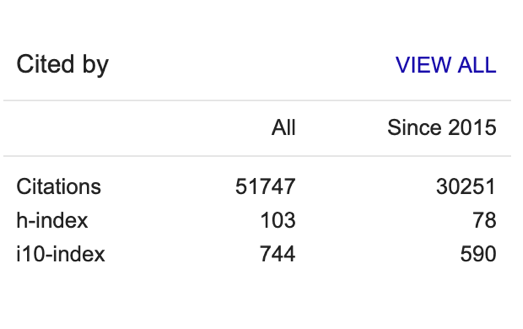 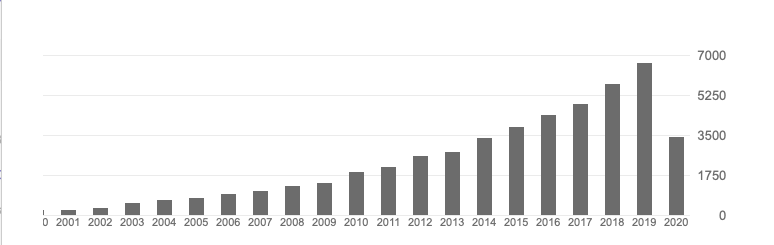 * http://scholar.google.co.in/citations?user=74VyKRYAAAAJ(2020)Ultra-Fast Heat Dissipating Aerogels Derived from Polyaniline Anchored Cellulose Nanofibers as Sustainable Microwave Absorbers.Pai, A. R., Binumol, T., Gopakumar, D. A., Pasquini, D., Seantier, B., Kalarikkal, N., & Thomas, S. (2020). Carbohydrate Polymers, 116663.Nano formulated proanthocyanidins as an effective wound healing componen Rajakumari, R., Volova, T., Oluwafemi, O. S., Rajeshkumar, S., Thomas, S., & Kalarikkal, N. (2020). t. Materials Science and Engineering: C, 106, 110056.Reliable optoelectronic switchable device implementation by CdS nanowires conjugated bent-core liquid crystal matrix. Asiya, S. I., Pal, K., El-Sayyad, G. S., Abd Elkodous, M., Demetriades, C., Kralj, S., & Thomas, S. (2020). Organic Electronics, 82, 105592.Flexible dopamine-functionalized BaTiO3/BaTiZrO3/BaZrO3-PVDF ferroelectric nanofibers for electrical energy storage.Mayeen, A., Kala, M. S., Sunija, S., Rouxel, D., Bhowmik, R. N., Thomas, S., & Kalarikkal, N. (2020). Journal of Alloys and Compounds, 155492.Sodium itaconate grafted nanocellulose for facile elimination of lead ion from water Vadakkekara, G. J., Thomas, S., & Nair, C. R. (2020).. Cellulose, 1-16.Effect of filler loading on polymer chain confinement and thermomechanical properties of epoxy/boron nitride (h-BN) nanocomposites Joy, J., George, E., Thomas, S., & Anas, S. (2020).. New Journal of Chemistry, 44(11), 4494-4503.Application of novel zinc oxide reinforced xanthan gum hybrid system for edible coatings.Joshy, K. S., Jose, J., Li, T., Thomas, M., Shankregowda, A. M., Sreekumaran, S., ... & Thomas, S. (2020). International Journal of Biological Macromolecules, 151, 806-813.Viscoelastic and electrical properties of RGO reinforced phenol formaldehyde nanocomposites Sandhya, P. K., Sreekala, M. S., Xian, G., Padmanabhan, M., Kalarikkal, N., & Thomas, S. (2020).. Journal of Applied Polymer Science, 49211.Novel interpenetrating polymeric network based microbeads for delivery of poorly water soluble drug.Ghosal, K., Adak, S., Agatemor, C., Praveen, G., Kalarikkal, N., & Thomas, S. (2020). Journal of Polymer Research, 27(4), 1-11.Durability of an Epoxy Resin and Its Carbon Fiber-Reinforced Polymer Composite upon Immersion in Water, Acidic, and Alkaline Solutions. Uthaman, A., Xian, G., Thomas, S., Wang, Y., Zheng, Q., & Liu, X. (2020). Polymers, 12(3), 614.Enhancement in electrical conductivity and dynamic mechanical properties of resole resin with ZnO-RGO as nanofiller.Sandhya, P. K., Sreekala, M. S., Xian, G., Padmanabhan, M., & Thomas, S. (2020). Diamond and Related Materials, 107934.Porous Organic Polymer-Coated Permselective Separator Mitigating Self-Discharge for Lithium-Sulfur Batteries, Mathew, D. E., Sivalingam, G., Murugavel, K., Rani, J., Thomas, S., & Stephan, A. M. (2020).. Materials Advances.Enhancement of adhesive strength of epoxy/carboxyl-terminated poly (butadiene-co-acrylonitrile) nanocomposites by using waste hemp fiber derived cellulose nanofibers, Padinjakkara, A., Scarinzi, G., Santagata, G., Malinconico, M., Razal, J. M., Thomas, S., & Salim, N. V. (2020).. Industrial & Engineering Chemistry ResearchFabrication of exfoliated graphite reinforced silicone rubber composites-Mechanical, tribological and dielectric properties.Sarath, P. S., Samson, S. V., Reghunath, R., Pandey, M. K., Haponiuk, J. T., Thomas, S., & George, S. C. (2020). Polymer Testing, 10660Viscoelastic and thermal properties of natural rubber low‐density polyethylene composites with boric acid and borax.Abdulrahman, S. T., Ahmad, Z., Thomas, S., Maria, H. J., & Rahman, A. A. Journal of Applied Polymer Science, 49372.Nanoparticle-Stabilized Lattices of Topological Defects in Liquid Crystals. Gudimalla, A., Lavrič, M., Trček, M., Harkai, S., Rožič, B., Cordoyiannis, G., ... & Kralj, S. (2020). International Journal of Thermophysics, 41(4), 1-25.Flexible dopamine-functionalized BaTiO3/BaTiZrO3/BaZrO3-PVDF ferroelectric nanofibers for electrical energy storage, Mayeen, A., Kala, M. S., Sunija, S., Rouxel, D., Bhowmik, R. N., Thomas, S., & Kalarikkal, N. (2020).. Journal of Alloys and Compounds, 155492Second Harmonic Scattering from Mass Characterized 2D Graphene Oxide Sheets. Russier-Antoine, I., Fakhoury, H., Basu, S., Bertorelle, F., Dugourd, P., Brevet, P. F., ... & Antoine, R. (2020). Chemical Communications.Mechanically Robust Antibacterial Nanopapers Through Mixed Dimensional Assembly for Anionic Dye Removal Nizam, P. A., Arumughan, V., Baby, A., Sunil, M. A., Pasquini, D., Nzihou, A., ... & Gopakumar, D. A. (2020).. Journal of Polymers and the Environment, 1-13.Experimental Study on the Flexural Creep Behaviors of Pultruded Unidirectional Carbon/Glass Fiber-Reinforced Hybrid Bars Mayookh Lal, H., Xian, G., Thomas, S., Zhang, L., Zhang, Z., & Wang, H. (2020).. Materials, 13(4), 976.Hydrodynamic Considerations of Micro-/Nano-Scale Flows Thomas, S., & Mitra, A. (2020).. International Journal of Applied Physics, 4.Preparation, characterization and antimicrobial activity of polyvinyl alcohol/gum arabic/chitosan composite films incorporated with black pepper essential oil and ginger essential oil.A malraj, A., Haponiuk, J. T., Thomas, S., & Gopi, S. (2020). International Journal of Biological Macromolecules, 151, 366-375.Application of novel zinc oxide reinforced xanthan gum hybrid system for edible coatings. Joshy, K. S., Jose, J., Li, T., Thomas, M., Shankregowda, A. M., Sreekumaran, S., ... & Thomas, S. (2020). International Journal of Biological Macromolecules, 151, 806-813.Effect of filler loading on polymer chain confinement and thermomechanical properties of epoxy/boron nitride (h-BN) nanocomposites Joy, J., George, E., Thomas, S., & Anas, S. (2020).. New Journal of Chemistry, 44(11), 4494-4503.Casein mediated synthesis of stabilized metal/metal-oxide nanoparticles with varied surface morphology through pH alteration Rakhimol, K. R., Thomas, S., Kalarikkal, N., & Jayachandran, K. (2020).. Materials Chemistry and Physics, 246, 122803.Sodium itaconate grafted nanocellulose for facile elimination of lead ion from water. Vadakkekara, G. J., Thomas, S., & Nair, C. R. (2020). Cellulose, 1-16.Polylactic acid/nano chitosan composite fibers and their morphological, physical characterization for the removal of cadmium (II) from water Thomas, M. S., Pillai, P. K., Faria, M., Cordeiro, N., Kailas, L., Kalarikkal, N., ... & Pothen, L. A. (2020).. Journal of Applied Polymer Science, 48993.Microstructural features affecting mechanical properties: Effect of processing on dispersion of carbon black (N220) nanoparticles reinforcement in poly (lactic acid) Rane, A. V., Kanny, K., Mathew, A., Pandurangan, M. T., & Thomas, S. (2020).. Surfaces and Interfaces, 18, 100451.Carboxymethylcellulose hybrid nanodispersions for edible coatings with potential anti-cancer properties Joshy, K. S., Augustine, R., Li, T., Snigdha, S., Hasan, A., Komalan, C., ... & Thomas, S. (2020).. International Journal of Biological Macromolecules. Novel interpenetrating polymeric network based microbeads for delivery of poorly water soluble drug. Journal of Polymer Research, 27(4), 1-11Ghosal, K., Adak, S., Agatemor, C., Praveen, G., Kalarikkal, N., & Thomas, S. (2020)..Polylactic acid/nano chitosan composite fibers and their morphological, physical characterization for the removal of cadmium (II) from water Thomas, M. S., Pillai, P. K., Faria, M., Cordeiro, N., Kailas, L., Kalarikkal, N., ... & Pothen, L. A.. Journal of Applied Polymer Science, 48993.(2019)Defects-focused analysis of calcium-substitution-induced structural transformation of magnesium ferrite nanocrystals Abraham, A. R., Sanyal, D., Thomas, S., Kalarikkal, N., & Nambissan, P. M. G. (2020).. New Journal of Chemistry.Influence of layering pattern of modified kenaf fiber on thermomechanical properties of epoxy composites.Mohammed, A. R., Atiqah, M. N., Gopakumar, D. A., Fazita, M. R., Rizal, S., Hermawan, D., ... & Khalil, H. A. (2019). Progress in Rubber, Plastics and Recycling Technology, 1477760619895010Recent advances in graphene based photoresponsive materials. Progress in Natural Science Chi, H., Murali, K., Li, T., & Thomas, S. (2019).: Materials International.Reliable optoelectronic switchable device implementation by CdS nanowires conjugated bent-core liquid crystal matrix Asiya, S. I., Pal, K., El-Sayyad, G. S., Elkodous, M. A., Demetriades, C., Kralj, S., & Thomas, S. (2019).. Organic Electronics, 105592.Constructing sustained‐release herbicide formulations based on poly‐3‐hydroxybutyrate and natural materials as a degradable matrix Yiselev, E. G., Boyandin, A. N., Zhila, N. O., Prudnikova, S. V., Shumilova, A. A., Baranovskiy, S. V., ... & Volova, T. G. (2019).. Pest Management Science.Crystallization kinetics, morphology and spherulite growth in poly (trimethylene terephthalate) modified with bisphenol-A diglycidyl ether. Sarathchandran, C., Ziang, L., Shanks, R. A., Chan, C. H., Sekkar, V., & Thomas, S. (2019). Journal of Thermal Analysis and Calorimetry, 1-11Recent Advances in Cross-linked Polyethylene-based Nanocomposites for High Voltage Engineering Applications: A Critical Review. Industrial & Engineering Chemistry Research, Thomas, J., Joseph, B., Jose, J. P., Maria, H. J., Main, P., Ali Rahman, A., ... & Thomas, S. (2019). 58(46), 20863-20879.Thermal, mechanical and biodegradation studies of biofiller based poly-3-hydroxybutyrate biocomposites Thomas, S., Shumilova, A. A., Kiselev, E. G., Baranovsky, S. V., Vasiliev, A. D., Nemtsev, I. V., ... & Volova, T. G. (2019).. International journal of biological macromolecules.Cure characteristics of nanocomposites containing imidazolium ionic liquid modified carbon nanotubes and styrene butadiene rubber Abraham, J., Zacharia, A. K., & George, S. C. (2018).. Material Sci & Eng, 2(6), 217-219.Flame retardant epoxy composites on the road of innovation: an analysis with flame retardancy index for future development. Movahedifar, E., Vahabi, H., Saeb, M. R., & Thomas, S. (2019). Molecules, 24(21), 3964.Development of Electrochemical Nanosensor for the Detection of Malaria Parasite in Clinical Sample Adekunle, A. S., Obisesan, O. R., Oyekunle, J. A., Thomas, S., Nkambule, T. T., & Mamba, B. B. (2019, September). s. In Meeting Abstracts (No. 52, pp. 2270-2270). The Electrochemical Society.In-situ synthesis and characterization of biocompatible magnetic ginger nanofiber composites for copper (II) removal from water Jacob, J., Peter, G., Thomas, S., Haponiuk, J. T., & Gopi, S. (2019).. Materials Today Communications, 21, 100690.Defects characterisation and studies of structural properties of sol–gel synthesised MgFe2O4 nanocrystals through positron annihilation and supportive spectroscopic methods.Abraham, A. R., Raneesh, B., Nambissan, P. M. G., Sanyal, D., Thomas, S., & Kalarikkal, N. (2019). Philosophical Magazine, 1-30.Natural rubber nanocomposites with MWCNT@ POSS hybrid filler: Preparation and properties Somasekharan, L., Xavier, P., Bose, S., Zachariah, A. K., Kalarikkal, N., Kumar, S. A., & Thomas, S.. Polymer Composites.Effect of blend ratio and compatibilisation on the electrical and dielectric properties of nylon copolymer (6, 66)/EPDM rubber blends Komalan, C., Poothanari, M. A., Maria, H. J., & Thomas, S. (2019).. Polymer Engineering & Science.CuO–ZnO nanocomposite films with efficient interfacial charge transfer characteristics for optoelectronic applications Anu, A., & Khadar, M. A. (2019).. SN Applied Sciences, 1(9), 1057.Development of titanium dioxide nanowire incorporated poly (vinylidene fluoride–trifluoroethylene) scaffolds for bone tissue engineering applications Augustine, A., Augustine, R., Hasan, A., Raghuveeran, V., Rouxel, D., Kalarikkal, N., & Thomas, S. (2019).. Journal of Materials Science: Materials in Medicine, 30(8), 96.Biodegradation of Green Polymeric Composites Materials. Karthika, M., Shaji, N., Johnson, A., Neelakandan, M. S., Gopakumar, D. A., & Thomas, S. (2019). Bio Monomers for Green Polymeric Composite Materials, 141-159.Biomedical applications of gold nanoparticles Murali, K., Neelakandan, M. S., & Thomas, S. (2018).. JSM Nanotechnol Nanomed, 6(1), 1064.Constructing Slow-Release Fungicide Formulations Based on Poly (3-hydroxybutyrate) and Natural Materials as a Degradable Matrix Volova, T., Prudnikova, S., Boyandin, A., Zhila, N., Kiselev, E., Shumilova, A., ... & Thomas, S. (2019).. Journal of agricultural and food chemistry, 67(33), 9220-9231.New-fangled sources of cellulose extraction: comparative study of the effectiveness of Cissus latifolia and Ficus benghalensis cellulose as a filler Reghunadhan, A., Sivan, N. G., Shibina, S. K., Mary, S. K., Koshy, R. R., Datta, J., & Thomas, S. (2019. Materials Chemistry Frontiers, 3(10), 2025-2031.Novel bio compactable silver nanowires and nanocubes: An effective treatment against carbapenem and vancomycin resistant strains isolated from cancer patients Jose, J., Nair, A. K., Kalarikkal, N., Oluwafemi, O., & Thomas, S. (2019).. Journal of Saudi Chemical Society.Optical and Structural Characteristics of Two Dimensional Transition Metal Dichalcogenide Materials.Santhosh, N. M., Mishina, E. D., Shestakova, A., & Thomas, S. (2019). Journal of Nanoelectronics and Optoelectronics, 14(8), 1048-1055Morphology correlated investigation on mechanical and dielectric properties of plasticized poly vinyl chloride/MWCNT nanocomposites Francis, E., Kim, J. W., Anu, A. S., Varughese, K. T., Kim, J., & Thomas, S. (2019).. Functional Composites and Structures, 1(3), 035004.Compatibilising action of multiwalled carbon nanotubes in polycarbonate/polypropylene (PC/PP) blends: phase morphology, viscoelastic phase separation, rheology and percolation.Poothanari, M. A., Xavier, P., Bose, S., Kalarikkal, N., Komalan, C., & Thomas, S. (2019). Journal of Polymer Research, 26(8), 178.Biosynthesis and properties of P (3HB/3HV/3H4MV) produced by using 2 Cupriavidus eutrophus B-10646Tatiana, V., Olga, M., Natalia, Z., Alexander, V., Ivan, P., Ekaterina, S., & Sabu, T. (2018)..Nanoparticle-and Nanoporous-Membrane-Mediated Delivery of Therapeutics.Mabrouk, M., Rajendran, R., Soliman, I. E., Ashour, M. M., Beherei, H. H., Tohamy, K. M., ... & Das, D. B. (2019). Pharmaceutics, 11(6), 294.In Situ Decoration of Gold Nanoparticles on Graphene Oxide via Nanosecond Laser Ablation for Remarkable Chemical Sensing and Catalysis Nancy, P., Nair, A. K., Antoine, R., Thomas, S., & Kalarikkal, N. (2019).. Nanomaterials, 9(9), 1201.Developing Polyaniline Filled Isoprene Composite Fibers by Electrospinning: Effect of Filler Concentration on the Morphology and Glass Transition. Ponnamma, D., Sadasivuni, K. K., Al-Maadeed, M. A. A., & Thomas, S. (2019). Polymer Science, Series A, 61(2), 194-202.General scenarios of cellulose and its use in the biomedical field Gopi, S., Balakrishnan, P., Chandradhara, D., Poovathankandy, D., & Thomas, S. (2019).. Materials Today Chemistry, 13, 59-78.Structure and Dynamics of Gold Nanoparticles Decorated with Chitosan-Gentamicin Conjugates: ReaxFF Molecular Dynamics Simulations to disclose, Drug Delivery. Monti, S., Jose, J., Athira, S., Kalarikkal, N., & Thomas, S. (2019). Physical Chemistry Chemical Physics.Mechanical and Permeability Properties of Thermoplastic Starch Composites Reinforced with Cellulose Nanofiber for Packaging Applications.Balakrishnan, P., Gopi, S., Geethamma, V. G., & Thomas, S. (2019). Журнал Сибирского федерального университета.Биология. Journal of Siberian Federal University. Biology 2019 12 (3)Functionalized theranostic nanocarriers with bio-inspired polydopamine for tumor imaging and chemo-photothermal therapy. Farokhi, M., Mottaghitalab, F., Saeb, M. R., & Thomas, S. (2019). Journal of Controlled Release.rGO/ZnO nanorods/Cu based nanocomposite having flower shaped morphology: AC conductivity and humidity sensing response studies at room temperature Kuntal, D., Chaudhary, S., Kumar, A. K., Megha, R., Ramana, C. V., Kiran, Y. R., ... & Kim, D. (2019).. Journal of Materials Science: Materials in Electronics, 30(16), 15544-15552.Bio-epoxy resins with inherent flame retardancy Rad, E. R., Vahabi, H., de Anda, A. R., Saeb, M. R., & Thomas, S. (2019).. Progress in Organic Coatings, 135, 608-612.A novel green approach for the preparation of high performance nitrile butadiene rubber-pristine graphene nanocomposites. Thomas, B., Maria, H. J., George, G., Thomas, S., Unnikrishnan, N. V., & Joseph, K. (2019). Composites Part B: Engineering, 175, 107174.Effect of MA-g-PP Compatibilizer on Morphology and Electrical Properties of MWCNT Based Blend Nanocomposites: New Strategy to Enhance the Dispersion of MWCNTs in Immiscible Poly (Trimethylene Terephthalate)/Polypropylene Blends. Ramachandran, A. A., Mathew, L. P., & Thomas, S. (2019). European Polymer Journal.Status and future scope of plant-based green hydrogels in biomedical engineering. Mohammadinejad, R., Maleki, H., Larrañeta, E., Fajardo, A. R., Nik, A. B., Shavandi, A., ... & Cabane, E. (2019). Applied Materials Today, 16, 213-246.Injectable poloxamer/graphene oxide hydrogels with well‐controlled mechanical and rheological properties. Polymers for Advanced Technologies.Rohani Rad, E., Vahabi, H., Formela, K., Saeb, M. R., & Thomas, S. (2019). Thermal, biodegradation and theoretical perspectives on nanoscale confinement in starch/cellulose nanocomposite modified via green crosslinker. International journal of biological macromolecules, 134, 781-790.Balakrishnan, P., Geethamma, V. G., Gopi, S., Thomas, M. G., Kunaver, M., Huskić, M., ... & Thomas, S. (2019). Morphologically correlated surface characteristics of poly (trimethylene terephthalate)/multiwalled carbon nanotube nanocomposites,Kunjappan, A. M., Ramachandran, A. A., Padmanabhan, M., Mathew, L. P., & Thomas, S. (2019)..Functional Composites and Structures.Super-hydrophobic graphene oxide-azobenzene hybrids for improved hydrophobicity of polyurethane, Karthika, M., Chi, H., Li, T., Wang, H., & Thomas, S. (2019)..Composites Part B: Engineering, 106978.Effect of plasma modification of polyethylene on natural fibre composites prepared via rotational mouldingSari, P. S., Thomas, S., Spatenka, P., Ghanam, Z., & Jenikova, Z. (2019)..Composites Part B: Engineering, 107344.Nano formulated proanthocyanidins as an effective wound healing component,Rajakumari, R., Volova, T., Oluwafemi, O. S., Kumar, R., Thomas, S., & Kalarikkal, N. (2019).. Materials Science and Engineering: C, 110056.Multiorgan histopathological changes in the juvenile seabream Sparus aurata as a biomarker for zinc oxide particles toxicityBeegam, A., Lopes, M., Fernandes, T., Jose, J., Barreto, A., Oliveira, M., ... & Pereira, M. L. (2019).. Environmental Science and Pollution Research, 1-11..Influence of MOF ligands on the electrochemical and interfacial properties of PEO-based electrolytes for all-solid-state lithium batteries Mathew, D. E., Gopi, S., Kathiresan, M., Stephan, A. M., & Thomas, S. (2019). Electrochimica Acta.Functionalized photo-responsive polymeric system. In Advanced Functional Polymers for Biomedical Applications Upadhyay, K., Thomas, S., Tamrakar, R. K., & Kalarikkal, N. (2019). pp. 211-233). Elsevier.Titanium Nanorods Loaded PCL Meshes with Enhanced Blood Vessel Formation and Cell Migration for Wound Dressing Applications Augustine, R., Hasan, A., Patan, N. K., Augustine, A., Dalvi, Y. B., Varghese, R., ... & Thomas, S. (2019).. Macromolecular bioscience, 1900058.Yttrium oxide nanoparticle loaded scaffolds with enhanced cell adhesion and vascularization for tissue engineering applications Augustine, R., Dalvi, Y. B., Nath, V. Y., Varghese, R., Raghuveeran, V., Hasan, A., ... & Sandhyarani, N. (2019).. Materials Science and Engineering: C, 103, 109801.Epoxy/methyl methacrylate acrylonitrile butadiene styrene (MABS) copolymer blends: reaction-induced viscoelastic phase separation, morphology development and mechanical properties Joy, J., Winkler, K., Joseph, K., Anas, S., & Thomas, S. (2019).. New Journal of Chemistry, 43(23), 9216-9225.Tuning of nonlinear absorption in highly luminescent CdSe based quantum dots with core–shell and core/multi-shell architectures Bhagyaraj, S., Perumbilavil, S., Udayabashkar, R., Mangalaraja, R. V., Thomas, S., Kalarikkal, N., & Oluwafemi, O. S. (2019).. Physical Chemistry Chemical Physics, 21(21), 11424-11434.Graphene Nanobuds: A New Second Generation Phosgene Sensor with Ultra-Low Detection Limit in Aqueous Solution V. Ravi, P., Thangadurai, D. T., Nataraj, D., Senthilkumar, K., Manonmani, G., Kalarikkal, N., ... & Govindh, P. (2019).. ACS applied materials & interfaces.Chemical modification of graphene with grape seed extract: Its structural, optical and antimicrobial properties Yaragalla, S., Rajendran, R., AlMaadeed, M. A., Kalarikkal, N., & Thomas, S. (2019).. Materials Science and Engineering: C, 102, 305-314.Free volume defects and transport properties of mechanically stable polyhedral oligomeric silsesquioxane embedded poly (vinyl alcohol)‐poly (ethylene oxide) blend membranes.Swapna, V. P., Nambissan, P. M. G., Thomas, S. P., Vayyaprontavida Kaliyathan, A., Jose, T., George, S. C., ... & Stephen, R. (2019). Polymer International.Synthesis and characterization of interpenetrating polymeric networks based bio-composite alginate film: A well-designed drug delivery platform Ghosal, K., Das, A., Das, S. K., Mahmood, S., Ramadan, M. A. M., & Thomas, S. (2019. International journal of biological macromolecules, 130, 645-654.Novel processing parameters for the extraction of cellulose nanofibres (CNF) from environmentally benign pineapple leaf fibres (PALF): Structure-property relationships.Ravindran, L., Sreekala, M. S., & Sabu, T. (2019). International journal of biological macromolecules.Effect of synthesis process on particle size and band gap of Er3+ doped Y2Sio5. Upadhyay, K., Thomas, S., Kalarikkal, N., & Tamrakar, R. K. (2019, May). In AIP Conference Proceedings (Vol. 2104, No. 1, p. 030017). AIP Publishing.Excellent electromagnetic shield derived from MWCNT reinforced NR/PP blend nanocomposites with tailored microstructural properties.Sharika, T., Abraham, J., George, S. C., Kalarikkal, N., & Thomas, S. (2019 Composites Part B: Engineering.Reduced Graphene Oxide/ZnO Nanorods Nanocomposite: Structural, Electrical and Electrochemical Properties Chaudhary, S., James, L. S., Kumar, A. K., Ramana, C. V., Mishra, D. K., Thomas, S., & Kim, D. (2019).. Journal of Inorganic and Organometallic Polymers and Materials, 1-9.Molecular transport of aromatic solvents through oil palm micro fiber filled nitrile rubber composites Joseph, S., Jose, A. J., Wilson, R., Thomas, S., & Joseph, K. (2019)..Materials Today: Proceedings, 9, 266-278.Free Volume Defect and Transport Properties of Mechanically Stable Polyhedral Oligomeric Silsesquioxane Embedded Poly (vinyl alcohol)‐Poly (ethylene oxide) Blend Membranes Swapna, V. P., Nambissan, P. M. G., Thomas P, S., Vayyaprontavida Kaliyathan, A., Jose, T., George, S. C., ... & Stephen, R.. Polymer International.Development of oral‐fluid‐impervious and fracture‐resistant silver–poly (methyl methacrylate) nanoformulations for intra‐oral/extra‐oral rehabilitation. Gopalakrishnan, S., Raj, I., Mathew T, A., Abraham, J., Maria, H. J., Mozetič, M., ...& Kalarikkal, N. (2019). Journal of Applied Polymer Science, 47669.Photocatalytic degradation of methyl orange using MgFe2O4@ TiO2 core-shell nanoparticles.Ummer, R. P., Gopinath, P., Kalarikkal, N., & Thomas, S. (2019, March). In AIP Conference Proceedings (Vol. 2082, No. 1, p. 030028). AIP Publishing.Poly (ε-caprolactone) Microsphere Decorated with Nano-ZnO Based Phytoformulation: A Promising Antimicrobial Agent.Snigdha, S., Rahul, M., Kalarikkal, N., Thomas, S., & Radhakrishnan, E. K. (2019). Journal of Inorganic and Organometallic Polymers and Materials, 1-11.Mechanical properties and pervaporation separation performance of CTAB-modified cage-structured POSS-incorporated PVA membrane. Swapna, V. P., Thomas, S. P., Jose, T., Moni, G., George, S. C., Thomas, S., & Stephen, R. Journal of Materials Science, 1-13.Robust Superhydrophobic Cellulose Nanofiber Aerogel for multifunctional Environmental Applications. Hasan. M, Deepu A. Gopakumar, Vishnu Arumughan, Yasir Beeran Pottathara, Sisanth K.S, Daniel Pasquini, Matej Bračič, Bastien Seantier, Nzihou A.,Sabu Thomas, Samsul Rizal, Abdul Khalil H.P.S.  Accepted in Polymers, 2019. Nanolignocellulose Extracted from Environmentally Undesired Prosopis juliflora. ACS Omega, 4(2), 4330-4338.Valencia, L., Arumughan, V., Jalvo, B., Maria, H. J., Thomas, S., & Mathew, A. P. (2019). Role of CNT/clay hybrid on the mechanical, electrical and transport properties of NBR/NR blends. Thomas, S., Abraham, J., George, S. C., & Thomas, S. (2019). Polymer Bulletin, 1-16.Vulcanization kinetics and mechanical properties of organically modified nanoclay incorporated natural and chlorobutyl rubber nanocomposites. Polymer Testing.Zachariah, A. K., Chandra, A. K., Mohammed, P. K., & Thomas, S. (2019). Magnetic Performance and Defect Characterization studies of Core-shell Architectured MgFe2O4@ BaTiO3 Multiferroic Nanostructures Abraham, A. R., Joseph, S., Nambissan, P. M. G., Das, D., Rouxel, D., Oluwafemi, O. S., ... & Kalarikkal, N. (2019). Physical Chemistry Chemical Physics.Isolation and characterization of stable nanofiber from turmeric spent using chemical treatment by acid hydrolysis and its potential as antimicrobial and antioxidant activities. Gopi, S., Amalraj, A., Jude, S., Benson, K. T., Balakrishnan, P., Haponiuk, J. T., & Thomas, S. (2019). Journal of Macromolecular Science, Part A, 1-14.Maleic acid modified cellulose for scavenging lead from water. Vadakkekara, G. J., Thomas, S., & Nair, C. P. R. (2019). International Journal of Biological Macromolecules.Chitosan and polyvinyl alcohol nanocomposites with cellulose nanofibers from ginger rhizomes and its antimicrobial activities. Jacob, J., Peter, G., Thomas, S., Haponiuk, J. T., & Gopi, S. (2019). International Journal of Biological Macromolecules.Enhancing humidity sensing performance of polyaniline/water soluble graphene oxide composite. Chethan, B., Prakash, H. R., Ravikiran, Y. T., Vijayakumari, S. C., Ramana, C. V., Thomas, S., & Kim, D. (2019). Talanta, 196, 337-344.Physicochemical, mechanical, barrier and antibacterial properties of starch nanocomposites crosslinked with pre-oxidised sucrose.Balakrishnan, P., Sreekala, M. S., Geethamma, V. G., Kalarikkal, N., Kokol, V., Volova, T., & Thomas, S. (2019). Industrial Crops and Products, 130, 398-408.Ionic liquid modified multiwalled carbon nanotube embedded styrene butadiene rubber membranes for the selective removal of toluene from toluene/methanol mixture via pervaporation.Abraham, J., Jose, T., Moni, G., George, S. C., Kalarikkal, N., & Thomas, S. (2018). Journal of the Taiwan Institute of Chemical Engineers.(just accepted)Carbon nanotube reinforced poly (trimethylene terephthalate) nanocomposites: Viscoelastic properties and chain confinement,Aswathi, M. K., Padmanabhan, M., Mathew, L., Saha, P., Terzano, R., Kalarikkal, N., ...& Thomas, S. (2019).. Polymer Engineering & Science, 59(S1), E435-E445.UV-Induced reduction of graphene oxide in cellulose nanofibril composites,Pottathara, Y. B., Thomas, S., Kalarikkal, N., Griesser, T., Grohens, Y., Bobnar, V., ...& Kargl, R. (2019).. New Journal of Chemistry, 43(2), 681-688.White paper on the future of plasma science and technology in plastics and textiles,Cvelbar, U., Walsh, J. L., Černák, M., de Vries, H. W., Reuter, S., Belmonte, T., ... & Puliyalil, H. Plasma Processes and Polymers, 1700228.Soft, Self-Assembly Liquid Crystalline Nanocomposite for Superior Switching.Pal, K., Sajjadifar, S., Elkodous, M. A., Alli, Y. A., Gomes, F., Jeevanandam, J., ...& Sigov, A. (2019). Electronic Materials Letters, 15(1), 84-101.Bionanocomposite films based on potato, tapioca starch and chitosan reinforced with cellulose nanofiber isolated from turmeric spent Gopi, S., Amalraj, A., Jude, S., Thomas, S., & Guo, Q. (2019)..Journal of the Taiwan Institute of Chemical Engineers.High performance EMI shielding material based on an effective mixing protocol Kunjappan, A. M., Poothanari, M. A., Ramachandran, A. A., Padmanabhan, M., Mathew, L., & Thomas, S. (2019), Polymer International.Effect of starch reduced graphene oxide on thermal and mechanical properties of phenol formaldehyde resin nanocomposites Sandhya, P. K., Sreekala, M. S., Padmanabhan, M., Jesitha, K., & Thomas, S. (2019).. Composites Part B: Engineering, 167, 83-92.Development of plasticized poly (vinyl chloride)/reduced graphene oxide nanocomposites for energy storage applications Akhina, H., Arif, P. M., Nair, M. G., Nandakumar, K., & Thomas, S. (2019).. Polymer Testing, 73, 250-257.Antimicrobial properties of MFe2O4 (M= Mn, Mg)/reduced graphene oxide composites synthesized via solvothermal method.Jose, J., Thomas, S., Kalarikkal, N., & Oluwafemi, O. S. (2019). Materials Science and Engineering: C, 95, 43-48.Novel ethylene diamine functionalised nanocellulose/poly (ethylene-co-acrylic acid) composites for biomedical applications. Chenampulli, S., Unnikrishnan, G., Thomas, S., & Narine, S. S. Cellulose, 1-15.Novel applications of multiferroic heterostructures Abraham, A. R., Thomas, S., & Kalarikkal, N (2018)..Chemical Technology and Informatics in Chemistry with Applications, Series: Innovations in Physical Chemistry: Monograph Series. (2018)Development of biocompatible and biofilm-resistant silver-poly (methylmethacrylate) nanocomposites for stomatognathic rehabilitation. Gopalakrishnan, S., Mathew T, A., Mozetič, M., Jose, J., Thomas, S., & Kalarikkal, N. (2018). International Journal of Polymeric Materials and Polymeric Biomaterials, 1-14.Influence of POSS fillers on the transport properties of natural rubber nanocomposites.Lakshmipriya, S., Anil Kumar, S., Nandakumar, K., & Thomas, S. (2018)Polymer Composites.Pervaporation separation of an azeotropic mixture of a tetrahydrofuran–water system with nanostructured polyhedral oligomeric silsesquioxane embedded poly (vinyl alcohol). Swapna, V. P., Jose, T., George, S. C., Thomas, S., & Stephen, R. (2018). Journal of Applied Polymer Science, 47060.Preparation and characterization of nanocomposite films based on gum arabic, maltodextrin and polyethylene glycol reinforced with turmeric nanofiber isolated from turmeric spent Gopi, S., Amalraj, A., Kalarikkal, N., Zhang, J., Thomas, S., & Guo, Q. (2018).. Materials Science and Engineering: C.Chitin nanowhisker–Inspired electrospun PVDF membrane for enhanced oil-water separation. Gopi, S., Kargl, R., Kleinschek, K. S., Pius, A., & Thomas, S. (2018). Journal of environmental management, 228, 249-259.Fabrication of cellulose acetate/chitosan blend films as efficient adsorbent for anionic water pollutants Gopi, S., Pius, A., Kargl, R., Kleinschek, K. S., & Thomas, S. (2018)..Polymer Bulletin, 1-15.Use of green chemistry methods in the extraction of dietary fibers from cactus rackets (Opuntia ficus indica): Structural and microstructural studies Rouhou, M. C., Abdelmoumen, S., Thomas, S., Attia, H., & Ghorbel, D. (2018)..International journal of biological macromolecules, 116, 901-910. Ionic liquid functionalised reduced graphene oxide fluoroelastomer nanocomposites with enhanced mechanical, dielectric and viscoelastic properties Moni, G., Mayeen, A., Mohan, A., George, J. J., Thomas, S., & George, S. C. (2018. European Polymer Journal, 109, 277-287.Enhancing Humidity Sensing Performance of Polyaniline/Water Soluble Graphene Oxide Composite. Chethan, B., Prakash, H. R., Ravikiran, Y. T., Vijayakumari, S. C., Ramana, C. V., Thomas, S., & Kim, D. (2018). Talanta.Pervaporation separation of an azeotropic mixture of a tetrahydrofuran–water system with nanostructured polyhedral oligomeric silsesquioxane embedded poly (vinyl alcoholSwapna, V. P., Jose, T., George, S. C., Thomas, S., & Stephen, R. (2018).). Journal of Applied Polymer Science, 47060.Effect of surface modification of jute fiber on the mechanical properties and durability of jute fiber-reinforced epoxy composites,Dilfi K.F., A., Balan, A., Bin, H., Xian, G., Thomas, S. (2018)Polymer CompositesNovel core-shell dextran hybrid nanosystem for anti-viral drug delivery.Joshy, K. S., George, A., Snigdha, S., Joseph, B., Kalarikkal, N., Pothen, L. A., & Thomas, S. (2018). Materials Science and Engineering: C, 93, 864-872.Highly lithium ion conductive, Al2O3 decorated electrospun P (VDF-TrFE) membranes for Lithium ion battery separatorBicy, K., Suriyakumar, S., Anu, A. S., Kalarikkal, N., Stephan, A. M., Geethamma, V. G., ... & Thomas, S. (2018). r. New Journal of Chemistry.Electrospinning Tissue Engineering and Wound Dressing Scaffolds from Polymer–Titanium Dioxide Nanocomposites Ghosal, K., Agatemor, C., Špitálsky, Z., Thomas, S., & Kny, E. (2018)..Chemical Engineering Journal.Toxic effects of the fungicide tebuconazole on the root system of fusarium-infected wheat plants Shishatskaya, E., Menzyanova, N., Zhila, N., Prudnikova, S., Volova, T., & Thomas, S. (2018).. Plant Physiology and Biochemistry, 132, 400-407.Antimicrobial properties of MFe2O4 (M= Mn, Mg)/reduced graphene oxide composites synthesized via solvothermal method Jose, J., Thomas, S., Kalarikkal, N., & Oluwafemi, O. S. (2018).. Materials Science and Engineering: C.Use of Ginger Nanofibers for the Preparation of Cellulose Nanocomposites and Their Antimicrobial ActivitiesJacob, J., Haponiuk, J., Thomas, S., Peter, G., & Gopi, S. (2018)..Fibers, 6(4), 79.Biomass for water defluoridation and current understanding on biosorption mechanisms: A reviewManna, S., Roy, D., Adhikari, B., Thomas, S., & Das, P. Environmental Progress & Sustainable Energy.Investigation of the mechanical, thermal and transport properties of NR/NBR blends: impact of organoclay content.Thomas, S., Thomas, S., Abraham, J., George, S. C., & Thomas, S. (2018). Journal of Polymer Research, 25(8), 165.Effect of organoclay on the solvent diffusion behavior and mechanical properties of natural rubber nanocompositesMeera, A. P., Thomas, S., Zachariah, A. K., & Yang, W. (2018)..Polymer Composites, 39(9), 3110-3118.High-k dielectric percolative nanocomposites based on multiwalled carbon nanotubes and polyvinyl chloride. Francis, E., Ko, H. U., Kim, J. W., Kim, H. C., Kalarikkal, N., Varughese, K., ... & Thomas, S. (2018). Journal of Materials Chemistry C, 6(30), 8152-8159.Use of green chemistry methods in the extraction of dietary fibers from cactus rackets (Opuntia ficus indica): Structural and microstructural studies Rouhou, M. C., Abdelmoumen, S., Thomas, S., Attia, H., & Ghorbel, D. (2018)..International journal of biological macromolecules, 116, 901-910.Ionic liquid functionalised reduced graphene oxide fluoroelastomer nanocomposites with enhanced mechanical, dielectric and viscoelastic properties Moni, G., Mayeen, A., Mohan, A., George, J. J., Thomas, S., & George, S. C. (2018. European Polymer Journal, 109, 277-287In situ dose dependent gamma ray irradiated synthesis of PMMA–Ag nanocomposite films for multifunctional applications. Bhavitha, K. B., Nair, A. K., Mariya, H., Jose, J., Mayeen, A., Kala, M. S., ...& Kalarikkal, N. (2018).New Journal of Chemistry.(Just Accepted)Cellulose Nanofiber Based Polyaniline Flexible Papers as Sustainable Microwave Absorbers in the X-band, Gopakumar, D.; Pai, A. ; Pottathara, Y.; Pasquini, D. ; Carlos de Morais, L.; Luke, M. ; Kalarikkal, N.; Grohens, Y.; Thomas, S.(2018). ACS Applied Materials & Interfaces .Manuscript ID: am-2018-04549g.R2Biosynthesis and properties of P (3HB-co-3HV-co-3H4MV) produced by using the wild‐type strain Cupriavidus eutrophus B-10646Volova, T., Menshikova, O., Zhila, N., Vasiliev, A., Kiselev, E., Peterson, I., ... & Thomas, S.. Journal of Chemical Technology & Biotechnology.Pervaporation separation of an azeotropic mixture of a tetrahydrofuran–water system with nanostructured polyhedral oligomeric silsesquioxane embedded poly (vinyl alcohol). Swapna, V. P., Jose, T., George, S. C., Thomas, S., & Stephen, R. (2018). Journal of Applied Polymer Science, 47060.Electrospun polylactic acid-chitosan composite: a bio-based alternative for inorganic composites for advanced application. Thomas, M. S., Pillai, P. K., Faria, M., Cordeiro, N., Barud, H., Thomas, S., & Pothen, L. A. (2018). Journal of Materials Science: Materials in Medicine, 29(9), 137.Use of green chemistry methods in the extraction of dietary fibers from cactus rackets (Opuntia ficus indica): Structural and microstructural studies. Rouhou, M. C., Abdelmoumen, S., Thomas, S., Attia, H., & Ghorbel, D. (2018). International journal of biological macromolecules, 116, 901-910.An Effective EMI Shielding Material Based on Poly (trimethylene terephthalate) Blend Nanocomposites with Multiwalled Carbon Nanotubes. Ajitha, A. R., Aswathi, M. K., Geethamma, V. G., Kalarikkal, N., Thomas, S., & Volova, T. G. (2018).New Journal of Chemistry.Investigation of the mechanical, thermal and transport properties of NR/NBR blends: impact of organoclay content. Thomas, S., Thomas, S., Abraham, J., George, S. C., & Thomas, S. (2018).Journal of Polymer Research, 25(8), 165.Development and Modification of Cellulose Acetate/Carboxy Methyl Cellulose Blend Films for Enhanced Adsorption of Methylene Blue Gopi, S., Balakrishnan, P., Pius, A., & Thomas, S. (2018, August).. In Macromolecular Symposia(Vol. 380, No. 1, p. 1800107).Effect of organically modified clay on the morphology, rheology and viscoelasticity of epoxy–thermoplastic nanocomposites. Surendran, A., Pionteck, J., Vogel, R., Kalarikkal, N., Geethamma, V. G., & Thomas, S. (2018). Polymer Testing.Cellulose Nanomaterials in Biomedical, Food, and Nutraceutical Applications: A Review.Amalraj, A., Gopi, S., Thomas, S., & Haponiuk, J. T. (2018, August). In Macromolecular Symposia (Vol. 380, No. 1, p. 1800115).Dietary supplements containing vitamins and minerals: Formulation, optimization and evaluationRajakumari, R., Oluwafemi, O. S., Thomas, S., & Kalarikkal, N. (2018).. Powder Technology.Influence of linear and branched amine functionalization in mesoporous silica on the thermal, mechanical and barrier properties of sustainable Poly (lactic acid) biocomposite films. Loganathan, S., Jacob, J., Valapa, R. B., & Thomas, S. (2018).Polymer.Biopolymer based nanomaterials in drug delivery systems: A reviewJacob, J., Haponiuk, J. T., Thomas, S., & Gopi, S. (2018).. Materials Today Chemistry, 9, 43-55.High performing magnesium aluminate-coated separator for lithium batteries. Raja, M., Bicy, K., Suriyakumar, S., Angulakshmi, N., Thomas, S., & Stephan, A. M. (2018). Ionics, 1-7.Metal-organic frameworks based membrane as a permselective separator for lithium-sulfur batteries,Suriyakumar, S., Kanagaraj, M., Kathiresan, M., Angulakshmi, N., Thomas, S., & Stephan, A. M. (2018).. Electrochimica Acta, 265, 151-159.Electrospinning over Solvent Casting: Tuning of Mechanical Properties of Membranes,Ghosal, K., Chandra, A., Praveen, G., Snigdha, S., Roy, S., Agatemor, C., ...& Provaznik, I. (2018).. Scientific reports, 8(1), 5058.Effect of surface modification of jute fiber on the mechanical properties and durability of jute fiber-reinforced epoxy composites,Dilfi KF, A., Balan, A., Bin, H., Xian, G., & Thomas, S.. (2018).. Polymer Composites.Polyurethane glycolysate from industrial waste recycling to develop low dielectric constant, thermally stable materials suitable for the electronicsReghunadhan, A., Datta, J., Jaroszewski, M., Kalarikkal, N., & Thomas, S. (2018).. Arabian Journal of Chemistry.Synthesis and characterization of poly (benzyl trimethyl ammonium chloride) ionic polymer Mathew, M. E., Ahmad, I., Thomas, S., Daik, R., & Kassim, M. (2018, April)..In AIP Conference Proceedings (Vol. 1940, No. 1, p. 020108). AIP Publishing.Interface engineered ferrite@ ferroelectric core-shell nanostructures: A facile approach to impart superior magneto-electric couplingAbraham, A. R., Raneesh, B., Das, D., Oluwafemi, O. S., Thomas, S., & Kalarikkal, N. (2018, April).. In AIP Conference Proceedings (Vol. 1942, No. 1, p. 020002). AIP Publishing.Reduced graphene oxide wrapped Ag nanostructures for enhanced SERS activityNair, A. K., Kala, M. S., Thomas, S., & Kalarikkal, N. (2018, April).. In AIP Conference Proceedings(Vol. 1942, No. 1, p. 050094). AIP Publishing.Silver-attached reduced graphene oxide nanocomposite as an eco-friendly photocatalyst for organic dye degradation Jose, P. P. A., Kala, M. S., Kalarikkal, N., & Thomas, S..(2018)..  Research on Chemical Intermediates, 1-25.Fracture resistant, Antibiofilm adherent, self-assembled PMMA/ZnO nanoformulations for Biomedical applications: Physico-chemical and biological perspectives of nano reinforcement (2018).. Raj, I., Mozetic, M., Prabhu, J. V., Jose, J., Thomas, S., & Kalarikkal, N. (2018).. Nanotechnology.Reduced graphene oxide and ZnO decorated graphene for biomedical applicationsSandhya, P. K., Jose, J., Sreekala, M. S., Padmanabhan, M., Kalarikkal, N., & Thomas, S. (2018, Ceramics InternationalElectrospun chitosan/polycaprolactone-hyaluronic acid bilayered scaffold for potential wound healing application,Chanda, A., Adhikari, J., Ghosh, A., Chowdhury, S. R., Thomas, S., Datta, P., & Saha, P. (2018).. International journal of Biological Macromolecules.Static and Dynamic Mechanical Characteristics of Ionic Liquid Modified MWCNT-SBR Composites: Theoretical Perspectives for the Nanoscale Reinforcement Mechanism. Abraham, J., Thomas, J., Kalarikkal, N., George, S. C., & Thomas, S. (2018). The Journal of Physical Chemistry B, 122(4), 1525-1536..Tuning of Microstructure in engineered Poly (trimethylene terephthalate) based blends with Nano Inclusion as multifunctional additive,Polymer Testing, A. RAjitha, V. GGeethamma, Lovely Mathew, Prosenjit Saha, Nandakumar Kalarikkal, Sabu Thomas,Polymer Testing, ISSN 0142-9418,Biosynthesis and properties of P (3HB‐co‐3HV‐co‐3H4MV) produced by using the wild‐type strain Cupriavidus eutrophus B‐10646.Volova, T., Menshikova, O., Zhila, N., Vasiliev, A., Kiselev, E., Peterson, I., ... & Thomas, S. Journal of Chemical Technology & Biotechnology.Thermoplastic–elastomer composition based on an interpenetrating polymeric network of styrene butadiene rubber–poly (methyl methacrylate) as an efficient vibrational damper. James, J., Thomas, G. V., Pramoda, K. P., Kalarikkal, N., & Thomas, S. (2018). New Journal of Chemistry, 42(3), 1939-1951.Effect of mechanical mixing method of preparation of polyaniline-transition metal oxide composites on DC conductivity and humidity sensing response Megha, R., Ravikiran, Y. T., Chethan, B., Prakash, H. R., Kumari, S. V., & Thomas, S. (2018).. Journal of Materials Science: Materials in Electronics, 1-9.Excellent Electromagnetic Interference Shielding and High Electrical conductivity of Compatibilized Polycarbonate/Polypropylene Carbon Nanotube Blend Nanocomposites Poothanari, M.Arif ; Abraham, J.; Kalarikkal, N; Thomas, S.,Industrial & Engineering Chemistry Research;ie-2017-054064.R3Nitrogen doped graphene–Silver nanowire hybrids: An excellent anode material for lithium ion batteries. Nair, A. K., Elizabeth, I., Gopukumar, S., Thomas, S., Kala, M. S., & Kalarikkal, N. (2018).Applied Surface Science, 428, 1119-1129.Nanocellulose: Extraction and application as a sustainable material for wastewater purification. Gopakumar, D. A., Manna, S., Pasquini, D., Thomas, S., & Grohens, Y. (2018). In New Polymer Nanocomposites for Environmental Remediation (pp. 469-486).Electrospinning over Solvent Casting: Tuning of Mechanical Properties of Membranes, Ghosal K., Chandra A., Govindh P., Snigdha S, Roy, Sudeep A., Christian Thomas, S. and Ivo Provaznik [Paper #SREP-17-49317A], (just accepted)Morphology correlated free volume studies of multi-walled carbon nanotube plasticized poly (vinyl chloride) nanocomposites: Positronium probes and electrical propertiesFrancis, E., Zhai, L., Kim, H. C., Ramachandran, R., Amarendra, G., Balerao, G. M., ... & Thomas, S. (2018).. Polymer, 141, 232-243.Extraction and application as a sustainable material for wastewater purification Gopakumar, D. A., Manna, S., Pasquini, D., Thomas, S., & Grohens, Y. (2018). Nanocellulose:. In New Polymer Nanocomposites for Environmental Remediation (pp. 469-486).UV resistant transparent bionanocomposite films based on potato starch/cellulose for sustainable packaging. Balakrishnan, P., Gopi, S., & Thomas, S. (2017). Starch‐Stärke(just accepted)Effect of surface modification of jute fiber on the mechanical properties and durability of jute fiber-reinforced epoxy composites.Dilfi K.F., A., Balan, A., Bin, H., Xian, G. and Thomas, S. (2018), Polym. Compos.. doi:10.1002/pc.24817Metal-organic frameworks based membrane as a permselective separator for lithium-sulfur batteries Suriyakumar, S. & Madasamy, K. & Murugavel, K.& Natarajan, A.&Thomas, S & Stephan, A. (2018).. Electrochimica Acta. 265. 151-159. 10.1016/j.electacta.2018.01.155.Multifunctional nitrogen sulfur co-doped reduced graphene oxide–Ag nano hybrids (sphere, cube and wire) for nonlinear optical and SERS applications. Nair, A. K., Bhavitha, K. B., Perumbilavil, S., Sankar, P., Rouxel, D., Kala, M. S., ...& Kalarikkal, N. (2018). Carbon. (just accepted)Chitosan-fatty acid interaction mediated growth of Langmuir monolayer and Langmuir-Blodgett films.Ahmed, I., Bal, J.K., Dildar, L., Dutta, S.B., Haque, A., Hazra, S., Kulkarni, M., Mukhopadhyay, M., Patra, P.G., Plaisier, J.R., & Thomas, S. (2017). Journal of colloid and interface science, 514, 433-442.Electrochemical studies on composite gel polymer electrolytes for lithium sulfur‐batteries Natarajan, A., Stephan, A. M., Chan, C. H., Kalarikkal, N., & Thomas, S. (2017)..Journal of Applied Polymer Science, 134(11).Development of a flexible and conductive elastomeric composite based on chloroprene rubber. Maya, M. G., George, S. C., Jose, T., Kailas, L., & Thomas, S. (2018). Polymer Testing, 65, 256-263.Enhanced antimicrobial performance of cloisite 30B/poly (ε-caprolactone) over cloisite 30B/poly (l-lactic acid) as evidenced by structural features. Babu, S. S., Kalarikkal, N., Thomas, S., & Radhakrishnan, E. K. (2018). Applied Clay Science, 153, 198-204(2017)Static and Dynamic Mechanical Characteristics of Ionic Liquid Modified MWCNT-SBR Composites: Theoretical Perspectives for the Nanoscale Reinforcement Mechanism. Abraham, J., Thomas, J., Kalarikkal, N., George, S. C., & Thomas, S. (2018). The Journal of Physical Chemistry B. Manuscript ID: jp-2017-10479u.R2Thermoplastic–elastomer composition based on an interpenetrating polymeric network of styrene butadiene rubber–poly (methyl methacrylate) as an efficient vibrational damper. New Journal of Chemistry James, J., Thomas, G. V., Pramoda, K. P., Kalarikkal, N., & Thomas, S. (2018).Facile synthesis of chitin nanocrystals decorated on 3D cellulose aerogels as a new multi-functional material for waste water treatment with enhanced anti-bacterial and anti-oxidant properties Gopi, S., Balakrishnan, P., Divya, C., Valic, S., Bajsic, E. G., Pius, A., & Thomas, S. (2017).. New Journal of Chemistry, 41(21), 12746-12755.Enhanced antimicrobial performance of cloisite 30B/poly (ε-caprolactone) over cloisite 30B/poly (l-lactic acid) as evidenced by structural features Babu, S. S., Kalarikkal, N., Thomas, S., & Radhakrishnan, E. K. (2018).. Applied Clay Science, 153, 198-204.Dopamine functionalization of BaTiO 3: An effective strategy for the enhancement of electrical, magnetoelectric and thermal properties of BaTiO 3-PVDF–TrFE nanocomposite Mayeen, A., Kala, M. S., Jayalakshmy, M. S., Thomas, S., Rouxel, D., Philip, J., ... & Kalarikkal, N. (2017).. Dalton Trans., 2018,47, 2039-2051Chitosan-fatty acid interaction mediated growth of Langmuir monolayer and Langmuir-Blodgett films Ahmed, I., Dildar, L., Haque, A., Patra, P., Mukhopadhyay, M., Hazra, S., ... & Bal, J. K. (2017).. Journal of Colloid and Interface Science.Development of a flexible and conductive elastomeric composite based on chloroprene rubber Maya, M. G., George, S. C., Jose, T., Kailas, L., & Thomas, S. (2017).. Polymer Testing.Dielectric and dye adsorption properties of luminescent-superparamagnetic MFe 2 O 4 (M= Mn, Mg)/reduced graphene oxide compositeThomas, S., Kalarikkal, N., & Oluwafemi, O. S. (2017). s. Ceramics International.Disposable Hydrogen Peroxide Sensor on Graphene Nanoplatelet-Coated Cellulose.Koshy, O., Pottathara, Y. B., Thomas, S., Petovar, B., & Finsgar, M. (2017). A Flexible, Current Analytical Chemistry, 13(6), 480-487.Poly (vinyl pyrrolidone)-lipid based hybrid nanoparticles for anti viral drug deliveryJoshy, K. S., Snigdha, S., Anne, G., Nandakumar, K., & Sabu, T. (2017)..Chemistry and physics of lipids.Mixed mode morphology in elastomeric blend nanocomposites: Effect on vulcanization, thermal stability and solvent permeability Zachariah, A. K., Kumar Chandra, A., Mohamed, P. K., Parameswaranpillai, J., & Thomas, S..Polymer Composites.Nitrogen doped graphene–Silver nanSEED  Money: for owire hybrids: An excellent anode material for lithium ion batteries Nair, A. K., Elizabeth, I., Gopukumar, S., Thomas, S., Kala, M. S., & Kalarikkal, N. (2018).. Applied Surface Science, 428, 1119-1129.Room temperature magnetoelectric coupling effect in CuFe2O4-BaTiO3 core-shell and nanocomposites Thankachan, R. M., Raneesh, B., Mayeen, A., Karthika, S., Vivek, S., Nair, S. S., ...& Kalarikkal, N. (2018).. Journal of Alloys and Compounds, 731, 288-296.Investigating solvent effects on aggregation behaviour, linear and nonlinear optical properties of silver nanoclusters. Bhavitha, K. B., Nair, A. K., Perumbilavil, S., Joseph, S., Kala, M. S., Saha, A., ...& Kalarikkal, N. (2017). Optical Materials, 73, 695-705.UV resistant transparent bionanocomposite films based on potato starch/cellulose for sustainable packaging.Starch‐Stärke. Balakrishnan, P., Gopi, S., & Thomas, S. (2017).Morphology and Mechanical Properties of Star Block Copolymer Modified Epoxy Resin Blends.Khatiwada, S. P., Chandran, C. S., Lach, R., Liebscher, M., Saiter, J. M., Thomas, S., ...& Adhikari, R. (2017). Materials Today: Proceedings, 4(4), 5734-5742.Turmeric nanofiber-encapsulated natural product formulation act as a phytogenic feed additive—A study in broilers on growth performance, biochemical indices of blood, and E. coli in cecum Gopi, S., Amalraj, A., Varma, K., Jude, S., Reddy, P. B., Divya, C., ... & Thomas, S. (2017).. International Journal of Polymeric Materials and Polymeric Biomaterials, 1-8.Preparation, characterization and anti-colitis activity of curcumin-asafoetida complex encapsulated in turmeric nanofiber Gopi, S., Amalraj, A., Jude, S., Varma, K., Sreeraj, T. R., Haponiuk, J. T., & Thomas, S. (2017).. Materials Science and Engineering: C, 81, 20-31.Anti-microbial activity of chrysomycin A produced by Streptomyces sp. against Mycobacterium tuberculosis Muralikrishnan, B., Dan, V. M., Vinodh, J. S., Jamsheena, V., Ramachandran, R., Thomas, S., ... & Kumar, R. A. (2017).. RSC Advances, 7(58), 36335-36339.Gelatin modified lipid nanoparticles for anti-viral drug delivery Joshy, K. S., Snigdha, S., Kalarikkal, N., Pothen, L. A., & Thomas, S. (2017)..Chemistry and physics of lipids, 207, 24-37.Effect of nanostructured polyhedral oligomeric silsesquioxane on the physical properties of poly (vinyl alcohol). Valiya Parambath, S., Ponnamma, D., Sadasivuni, K. K., Thomas, S., & Stephen, R. (2017). Journal of Applied Polymer Science, 134(43).Multiwalled carbon nanotube promotes crystallisation while preserving co-continuous phase morphology of polycarbonate/polypropylene blend.Mohammed Arif P, Sarathchandran, C., Narayanan, A., Saiter, A., Terzano, R., Allegretta, I., Porfido, C., Kalarikkal, N. and Thomas, S., (2017). Polymer Testing.(just accepted)Facile synthesis of chitin nanocrystal decorated on 3D cellulose aerogel as a new multi-functional material for waste water treatment with enhanced anti-bacterial and anti-oxidant properties;Gopi, S., Balakrishnan, P., Divya, C., Valic, S., Bajsic, E. G., Pius, A., & Thomas, S. (2017). New Journal of Chemistry.(just accepted)Encapsulation of zidovudine in PF-68 coated alginate conjugate nanoparticles for anti-HIV drug delivery Joshy, K. S., Susan, M. A., Snigdha, S., Nandakumar, K., Laly, A. P., & Sabu, T. (2017).. International Journal of Biological Macromolecules.(just accepted)Dynamic light scattering study of the ultrasonication of P (VDF-TrFE): A new model. Thevenot, C., Vincent, B., Hage-Ali, S., Thomas, S., & Rouxel, D. (2017). International Journal of Polymer Analysis and Characterization, 1-10.Plasticized PVC Graphene Nanocomposites: Morphology, Mechanical and Dynamic Mechanical Properties,(2017)Polymer Engineering &Science,Article ID: PEN 24711;Editorial Reference Code: 24711Core–shell nanoparticles of carboxy methyl cellulose and compritol-PEG for antiretroviral drug delivery.Joshy, K. S., Snigdha, S., George, A., Kalarikkal, N., Pothen, L. A., & Thomas, S (2017).   Cellulose, 1-13.Investigating solvent effects on aggregation behaviour, linear and nonlinear optical properties of silver nanoclusters, Bhavitha, K.B., Anju, K. N., Sreekanth, P., Saju J., Kala, M.S., Abhijit S.,  Narayanan A R., Nishar H., Thomas ,S.,Oluwafemi, O. S., Kalarikkal, N.,(2017).Optical Materials73, 695–705Preparation of a novel bioavailable curcuminoid formulation (Cureit™) using Polar-Nonpolar-Sandwich (PNS) technology and its characterization and applications. Amalraj, A., Jude, S., Varma, K., Jacob, J., Gopi, S., Oluwafemi, O. S., & Thomas, S. (2017). Materials Science and Engineering: C, 75, 359-367.Alkali Treatment to Improve Physical, Mechanical and Chemical Properties of Lignocellulosic Natural Fibers for Use in Various Applications. Manna, S., Saha, P., Chowdhury, S., Thomas, S., & Sharma, V. (2017). Lignocellulosic Biomass Production and Industrial Applications, 47-63.Green materials for aerospace industries. Biocomposites for High-Performance Applications: Current Barriers and Future Needs Towards Industrial Development, Gopi, S., Balakrishnan, P., Sreekala, M. S., Pius, A., & Thomas, S. (2017). 307.Novel Dendrite structure of Alginate Hybrid Nanoparticles for effective Anti Viral Drug Delivery Joshy, K. S., George, A., Jose, J., Kalarikkal, N., Pothen, L. A., & Thomas, S. (2017).International Journal of Biological Macromolecules.Electrochemical studies on composite gel polymer electrolytes for lithium sulfur‐batteries.Natarajan, A., Stephan, A. M., Chan, C. H., Kalarikkal, N., & Thomas, S. (2017). Journal of Applied Polymer Science, 134(11).Influence of perfluorocarbons on Carbamazepine and Benzodiazepine for a neuro-lung protective strategy Natchimuthu, V., Thomas, S., Ramalingam, M., & Ravi, S. (2017). Journal of Clinical Neuroscience.Boron doped graphene wrapped silver nanowires as an efficient electrocatalyst for molecular oxygen reduction Nair, A. K., Kalarikkal, N., Thomas, S., Kala, M. S., Sahajwalla, V., Joshi, R. K., & Alwarappan, S. (2016).Scientific reports, 6, 37731.Preparation, characterization and anti-colitis activity of curcumin-asafoetida complex encapsulated in turmeric nanofiber Gopi, S., Amalraj, A., Jude, S., Varma, K., Sreeraj, T. R., Haponiuk, J. T., & Thomas, S. (2017). Materials Science and Engineering: C, 81, 20-31.Microbial Barrier Property and Blood Compatibility Studies of Electrospun Poly-ƹ-Caprolactone/Zinc Oxide Nanocomposite Scaffolds Augustine, R., Kalarikkal, N., Thomas, S., Аугустин, Р., Калариккал, Н., & Томас, С. (2017).Journal of Siberian Federal University. Biology 2017 10(2): 226-236 Gelatin modified lipid nanoparticles for anti retroviral drug delivery.Joshy, K. S., Snigdha, S., Kalarikkal, N., Pothen, L. A., & Thomas, S. (2017)Chemistry and Physics of Lipids, 207, 24-37Effect of nanostructured polyhedral oligomeric silsesquioxane on the physical properties of poly(vinyl alcohol). Valiya Parambath, S., Ponnamma, D., Sadasivuni, K. K., Thomas, S. and Stephen, R. (2017), J. Appl. Polym. Sci., 45447. doi: 10.1002/app.45447Tunable morphology and hydrophilicity to theepoxy resin from copper oxide nanoparticles. Composites Science and Technology.Sunny, A. T., Mozetic, M., Primc, G., Mathew, S., & Thomas, S. (2017)Biodegradable starch/PVOH/laponite RD-based bio-nanocomposite films coated with graphene oxide: Preparation and performance characterization for food packaging applicationsSharma, C., Manepalli, P. H., Thatte, A., Thomas, S., Kalarikkal, N., & Alavi, S. (2017).Colloid and Polymer Science, 1-14.Elastomer/thermoplastic modified epoxy nanocomposites: The hybrid effect of ‘microand ‘nano’scale. Puglia, D., Al-Maadeed, M. A. S., Kenny, J. M., & Thomas, S. (2017). Materials Science and Engineering: R: Reports, 116, 1-29.Morphology, transport characteristics and viscoelastic polymer chain confinement in nanocomposites based on thermoplastic potato starch and cellulose nanofibers from pineapple leaf. Balakrishnan, P., Sreekala, M. S., Kunaver, M., Huskić, M., & Thomas, S. (2017). Carbohydrate Polymers.To What Extent Can Hyperelastic Models Make Sense the Effect of Clay Surface Treatment on the Mechanical Properties of Elastomeric Nanocomposites?Paran, S. M. R., Saeb, M. R., Formela, K., Goodarzi, V., Vijayan, P., Puglia, D., ... & Thomas, S. (2017).Macromolecular Materials and EngineeringNatural Rubber Based Research and Developments in Indian Rubber Industry.Thomas, S. (2017). NIPPON GOMU KYOKAISHI, 90(3), 72-76.Development of nanoscale morphology and role of viscoelastic phase separation on the properties of epoxy/recycled polyurethane blends Reghunadhan, A., Datta, J., Kalarikkal, N., & Thomas, S. (2017).Polymer, 117, 96-106.Effect of organoclay on the solvent diffusion behavior and mechanical properties of natural rubber nanocomposites. Meera, A. P., Thomas, S., Zachariah, A. K., & Yang, W. (2017). Polymer Composites.Mechanism of phase separation in a weakly interacting system with strong dynamic asymmetry,Chandran, C. S., Antolasic, F., Shanks, R. A., & Thomas, S. (2017).Journal of Applied Polymer Science.A comprehensive study of surface modified graphene based polymer nanocomposites for multifunctional electronic applications.Abraham, J., Arif, M., & Thomas, S. (2016, October). In Young Researchers in Vacuum Micro/Nano Electronics (VMNE-YR) (pp. 1-13). IEEE.Rapid methylene blue adsorption using modified lignocellulosic materials.Manna, S., Roy, D., Saha, P., Gopakumar, D., & Thomas, S. (2017). Process Safety and Environmental Protection, 107, 346-356.Rigid Amorphous Phase: Mechanical and Transport Properties of Nitrile Rubber/Clay Nanocomposites Thomas, S., George, S. C., & Thomas, S. (2017).Progress in Rubber, Plastics and Recycling Technology, 33(2), 103.Evaluation of Versatile CdS Nanomaterials Based Liquid Crystals Switchable Device. Pal, K., Thomas, S., & Mohan, M. L. (2017). Journal of Nanoscience and Nanotechnology, 17(4), 2401-2412.UV protective poly (lactic acid)/rosin films for sustainable packaging. Narayanan, M., Loganathan, S., Valapa, R. B., Thomas, S., & Varghese, T. O. (2017). International Journal of Biological Macromolecules, 99, 37-45.Preparation of a novel bioavailable curcuminoid formulation (Cureit™) using Polar-Nonpolar-Sandwich (PNS) technology and its characterization and applications Amalraj, A., Jude, S., Varma, K., Jacob, J., Gopi, S., Oluwafemi, O. S., & Thomas, S. (2017).Materials Science and Engineering: C, 75, 359-367.Transport behavior of aromatic solvents through styrene butadiene rubber/poly [methyl methacrylate] (SBR/PMMMA) interpenetrating polymer network (IPN) membranes,Jose J. George V., T., Pramoda K.P., Thomas S.
Article reference: JPOL19559Curing enhancement and network effects in multi‐walled carbon nanotube‐filled vulcanized natural rubber: evidence for solvent sensing. Ponnamma, D., Varughese, K. T., Al‐Maadeed, M. A. A., & Thomas, S. (2017). Polymer International.Mechanical Properties of Short Sisal Fibre Reinforced Phenol Formaldehyde Eco-Friendly Composites. Maya, M. G., George, S. C., Jose, T., Sreekala, M. S., & Thomas, S. (2017). Polymers from Renewable Resources, 8(1), 27.Electrospun poly(vinylidene fluoride-trifluoroethylene)/zinc oxide nanocomposite tissue engineering scaffolds with enhanced cell adhesion and blood vessel formation,AugustineR.,DanP., Sosnik A., KalarikkalN., Tran N., VincentB., Thomas S., MenuP., and Rouxel D., (2017). Nano Research , 10.1007/s12274-017-1549-8 Probing the Density Variation of Confined Polymer Thin Films via Simple Model-Independent Nanoparticle Adsorption. Unni, A. B., Vignaud, G., Chapel, J. P., Giermanska, J., Bal, J. K., Delorme, N., ... & Gibaud, A. (2017). Macromolecules.Meldrums Acid Modified Cellulose Nanofiber-Based Polyvinylidene Fluoride Microfiltration Membrane for Dye Water Treatment and Nanoparticle Removal, Gopakumar D. A., Pasquini, D., Henrique, M. A., Luis, de Morais., C. Grohens Y. and Thomas, S.,(2017)ACS sustainable chemistry and Engineering, DOI: 10.1021/acssuschemeng.6b02952UV Protective Poly (lactic acid)/Rosin Films for Sustainable Packaging. Narayanan, M., Loganathan, S., Valapa, R. B., Thomas, S., & Varghese, T. O. (2017). International Journal of Biological Macromolecules.Fabrication of graphene oxide and hyperbranched polyurethane composite via in situ polymerization with improved mechanical and dielectric properties Yadav, S. K., Suri, A., Ansari, M. O., & Thomas, S. (2017).Polymer Composites. Influence of n-type nickel ferrite in enhancing the AC conductivity of optimized polyaniline-nickel ferrite nanocomposite Megha, R., Ravikiran, Y. T., Kumari, S. V., & Thomas, S. (2017. Applied Physics A, 123(4), 245.A high-performance BaTiO3-grafted-GO-laden poly (ethylene oxide)-based membrane as an electrolyte for all-solid lithium-batteries. Angulakshmi, N., Kar, G. P., Bose, S., Gowd, E. B., Thomas, S., & Stephan, A. M. (2017). Materials Chemistry Frontiers.Chitin nanowhisker (ChNW)-functionalized electrospun PVDF membrane for enhanced removal of Indigo carmine. Gopi, S., Balakrishnan, P., Pius, A., & Thomas, S. (2017)Carbohydrate Polymers, 165, 115-122.Investigation into dielectric behaviour and electromagnetic interference shielding effectiveness of conducting styrene butadiene rubber composites containing ionic liquid modified MWCNT. Abraham, J., Xavier, P., Bose, S., George, S. C., Kalarikkal, N., & Thomas, S. (2017). Polymer, 112, 102-115.Structural and Surface Compatibility Study of Modified Electrospun Poly(ε-caprolactone) (PCL) Composites for Skin Tissue Engineering, Ghosal, K., Manakhov, A., Zajíčková, L., & Thomas, S. (2017).AAPS PharmSciTech, 18(1), 156-165.Realization of Enhanced Magnetoelectric Coupling and Raman Spectroscopic Signatures in 0-0 Type Hybrid Multiferroic Core-Shell Geometric Nanostructures. Abraham, A. R., Raneesh, B., Woldu, T., Aškrabić, S., Lazovic, S., Dohčević-Mitrović, Z. D., ...& Kalarikkal, N. (2017). The Journal of Physical Chemistry C.Electrochemical studies on composite gel polymer electrolytes for lithium sulfur‐batteries Natarajan, A., Stephan, A. M., Chan, C. H., Kalarikkal, N., & Thomas, S. (2017). Journal of Applied Polymer Science, 134(11).Enhanced photocatalytic performance of ZnO nanostructures produced via a quick microwave assisted route for the degradation of rhodamine in aqueous solution. Thankachan, R. M., Joy, N., Abraham, J., Kalarikkal, N., Thomas, S., & Oluwafemi, O. S. (2017). Materials Research Bulletin, 85, 131-139.Presence of Vacuoles in Natural Rubber/Cloisite 15A Nanocomposites.Didović, M. P., Klepac, D., Meera, A. P., Thomas, S., & Valić, S. (2017). Journal of applied polymer science.Smart in-plane switching of nanowires embedded liquid crystal matrix,K. Pala,H.J. Maria, S. Thomas, M.L.N.M. Mohan, (2017). Organic Electronics, 42, 256–268(2016)Revalorization of sunflower stalks as novel sources of cellulose nanofibrils and nanocrystals and their effect on wheat gluten bio-nanocomposite properties Fortunati, E., F. Luzi, A. Jiménez, D. A. Gopakumar, D. Puglia, S. Thomas, J. M. Kenny, A. Chiralt, and L. Torre (2016). Carbohydrate polymers 149 (2016): 357-368.Fabrication and characterization of biosilver nanoparticles loaded calcium pectinate nano-micro dual-porous antibacterial wound dressingsAugustine, R., Augustine, A., Kalarikkal, N., & Thomas, S. (2016)..Progress in Biomaterials, 5(3-4), 223-235.Environmental Fate of Zinc Oxide Nanoparticles: Risks and Benefits. Beegam, Asfina, Parvathy Prasad, Jiya Jose, Miguel Oliveira, Fernando G. Costa, Amadeu MVM Soares, Paula P. Gonçalves et al. (2016): "TOXICOLOGY-NEW ASPECTS TO THIS SCIENTIFIC CONUNDRUM 81.Multiwalled carbon nanotubes@ octavinyl polyhedral oligomeric silsesquioxanes nanocomposite preparation via cross-linking reaction in acidic media. Somasekharan, L., Thomas, S., Comoy, C., Sivasankarapillai, A., Kalarikkal, N., & Lamouroux, E. (2016). Journal of Nanoparticle Research, 18(11), 337.Electrochemical studies on composite gel polymer electrolytes for lithium sulfur‐batteriesNatarajan, A., Stephan, A. M., Chan, C. H., Kalarikkal, N., & Thomas, S. (2016). s. Journal of Applied Polymer Science.Enhanced adsorption of crystal violet by synthesized and characterized chitin nano whiskers from shrimp shellGopi, S., Pius, A., & Thomas, S. (2016).. Journal of Water Process Engineering.Preparation and Characterization of Poly (butylene succinate) Bionanocomposites Reinforced with Cellulose Nanofiber Extracted from Helicteres isora Plant Joy, J., Jose, C., Varanasi, S. B., Mathew, P., Thomas, S., & Pilla, S. (2016).. Journal of Renewable Materials, 4(5), 351-364.Antimicrobial, antibiofilm, and microbial barrier properties of poly (ε-caprolactone)/cloisite 30B thin films. Babu, S. S., Mathew, S., Kalarikkal, N., & Thomas, S. (2016). 3 Biotech, 6(2), 249.A high-performance BaTiO 3-grafted-GO-laden poly (ethylene oxide)-based membrane as an electrolyte for all-solid lithium-batteries Angulakshmi, N., Kar, G. P., Bose, S., Gowd, E. B., Thomas, S., & Stephan, A. M. (2017).. Materials Chemistry Frontiers.Interfacial interactions of thermally reduced graphene in poly (trimethylene terephthalate)-epoxy resin based compositesChandran, C. S., Czajka, M., Chan, C. H., Shanks, R. A., & Thomas, S. (2016).Polymer.Dynamic energy transfer in non-covalently functionalized reduced graphene oxide/silver nanoparticle hybrid (NF-RGO/Ag) with NF-RGO as the donor material Oluwafemi, O. S., Thomas, S., & Kalarikkal, N.Journal of Materials Science: Materials in Electronics, 1-9.Tackling chemical etching and its mechanisms of polyphenolic composites in various reactive low-temperature plasmas Puliyalil, H., Filipič, G., Kovač, J., Mozetič, M., Thomas, S., & Cvelbar, U. (2016).RSC Advances, 6(97), 95120-95128.Microwave Absorption in MWNTs‐Based Soft Composites Containing Nanocrystalline Particles as Magnetic Core and Intrinsically Conducting Polymer as a Conductive LayerBhingardive, V., Woldu, T., Biswas, S., Kar, G. P., Thomas, S., Kalarikkal, N., & Bose, S. (2016).ChemistrySelect, 1(15), 4747-4752.Dynamic application of novel electro-optic switchable device modulation by graphene oxide dispersed liquid crystal cell assembling CdS nanowires. Pal, K., Mohan, M. M., & Thomas, S. (2016). Organic Electronics, 39, 25-37.Percolated network formation in biocidal 3D porous PCL/clay nanocomposite scaffolds: effect of organic modifier on interfacial and water sorption properties. Elias, E., Zachariah, A. K., Kumar, V., Sunil, M. A., Bose, S., Souza, F. G., & Thomas, S. (2016).RSC Advances, 6(88), 85107-85116.Solvent Assisted Rinsing: Stability/Instability of Ultrathin Polymer Residual Layer Beena Unni, A., G. Vignaud, J. K. Bal, N. Delorme, T. Beuvier, S. Thomas, Y. Grohens, and A. Gibaud. (2016): Macromolecules 49, no. 5 1807-1815.Contact Angle Studies in XLPE Hybrid Nanocomposites with Inorganic Nanofillers Jose, J. P., Abraham, J., Maria, H. J., Varughese, K. T., & Thomas, S. (2016, August). In Macromolecular Symposia (Vol. 366, No. 1, pp. 66-78).Copper oxide nanoparticles in an epoxy network: microstructure, chain confinement, and mechanical behavior.Sunny, A. T., Adhikari, R., Mathew, S., & Thomas, S. (2016). Physical Chemistry Chemical Physics, 18(29), 19655-19667.Solvent Transport Characteristics of Thermoplastic Elastomer Blends Based on Nylon and NBR Abraham, J., Muraleedharan, K., Radhesh Kumar, C., Thomas, S., & George, S. C. (2016).Polymer Engineering & Science.Electrospinning of polycaprolactone (PCL) with collagen coating from environmentally benign solvent: Preliminary physicochemical studies for skin substitute.Ghosal, K., Thomas, S., Kalarikkal, N., & Gnanamani, AMechanical properties of polyphenylene oxide/talc composites with and without coupling agent Rane, A. V., Kanny, K., Vayyaprontavida Kaliyathan, A., Joshi, S., & Thomas, S. (2016).Materials Research Innovations, 1-6.Studies on Dynamic Ageing Conditions for Life Cycle Prediction of Tyre Tread.Abitha, V. K., Rane, A. V., Kanny, K., & Thomas, S. Mechanisms of hydrophobization of polymeric composites etched in CF4 plasma.Puliyalil, H., Recek, N., Filipič, G., Čekada, M., Jerman, I., Mozetič, M., ... & Cvelbar, U. (2016 Surface and Interface Analysis.Correction: Mechanically strong, flexible and thermally stable graphene oxide/nanocellulosic films with enhanced dielectric properties. Beeran, Y., Bobnar, V., Gorgieva, S., Grohens, Y., Finšgar, M., Thomas, S., & Kokol, V. (2016). RSC Advances, 6(62), 57473-57474.Monitoring and separation of food-borne pathogens using magneticnanoparticles (2016)  Augustine, R., Abraham, A. R.,  Kalarikkal, N., & Thomas, S. Novel Approaches of Nanotechnology in Food, 1, 271-312.Influence of temperature on the confinement effects of micro and nano level graphite filled poly (isoprene-co-isobutylene) composites. Ponnamma, D., Saiter, A., Saiter, J. M., Thomas, S., Grohens, Y., AlMaadeed, M. A. A., & Sadasivuni, K. K. (2016). Journal of Polymer Research, 23(7), 1-8.Nylon 6, 12/Cloisite 30B Electrospun Nanocomposites for Dental Applications Babu, S. S., Augustine, A., Kalarikkal, N., & Thomas, S. (2016).Journal of Siberian Federal University. Biology, 9(2), 198.Adsorption of enzymes to stimuli-responsive polymer brushes: Influence of brush conformation on theadsorbed amount and biocatalytic activity Koenig, M., Bittrich, E., König, U., Rajeev, B. L., Müller, M., Eichhorn, K. J., ... & Uhlmann, P. (2016).Colloids and Surfaces B: Biointerfaces, 146, 737-745.Improved nonlinear optical and optical limiting properties in non-covalent functionalized reduced graphene oxide/silver nanoparticle (NF-RGO/Ag-NPs) hybrid. Oluwafemi, O. S., Sreekanth, P., Philip, R., Thomas, S., & Kalarikkal, N. (2016).Optical Materials, 58, 476-483.Characterization and Evaluation of Phenol Degrading Bacillus Spp. for Enhancing the Softness of Coir Fiber Karthika, S., Reshma, M. J., Wilson, P. A., Das, R. A., Sarma, U. S., Harikrishnan, K., & Thomas, S. (2016).Journal of Natural Fibers, 13(3), 253-260.Morphology and hydroscopic properties of acrylic/thermoplastic polyurethane core–shell electrospun micro/nano fibrous mats with tunable porosity. Gopinathan, J., Indumathi, B., Thomas, S., & Bhattacharyya, A. (2016). RSC Advances, 6(59), 54286-54292.Tetragonal BaTiO3 nanoparticles: An efficient photocatalyst for the degradation of organic pollutants. Kappadan, S., Gebreab, T. W., Thomas, S., & Kalarikkal, N. (2016). Materials Science in Semiconductor Processing, 51, 42-47.Lanthanide nanoparticles encapsulated polymer hybrid capsules for bioimaging applications Keziya James,  Rakhimol K.R., Sri Sivakumar, Sabu Thomas, Raji V, Nandakumar Kalarikkal, (2016 ),Biotechnology International (BTI)  9.2Recent Trends in Polymer Processing and Characterization.Abitha, V. K., Thomas, S., Kalarikkal, N., & Haponiuk, J. T. (2016), Macromol. Symp. 362. Macromol. Symp., 362: 1. doi: 10.1002/masy.201670013The fabrication and properties of natural rubber-clay nanocompositesGeorge, S. C., Rajan, R., Aprem, A. S., Thomas, S., & Kim, S. S. (2016). Polymer Testing, 51, 165-173.Study of alternating current conduction mechanism in polypyrrole-magnesium ferrite hybrid nanocomposite through correlated barrier hopping model. Megha, R., Kotresh, S., Ravikiran, Y. T., Ramana, C. V., Vijaya Kumari, S. C., & Thomas, S. (2016). Composite Interfaces, 1-14.Mechanically strong, flexible and thermally stable graphene oxide/nanocellulosic films with enhanced dielectric properties Pottathara, Y. B., Bobnar, V., Gorgieva, S., Grohens, Y., Thomas, S., & Finšgar, M. (2016).RSC Advances.(just-accepted).Gentamicin loaded electrospun poly (ε-caprolactone)/TiO2 nanocomposite membranes with antibacterial property against Methicillin resistant Staphylococus aureus (MRSA). Augustine, R., George, S. C., Kalarikkal, N., & Thomas, S. (2016). Polymer-Plastics Technology and Engineering, (just-accepted).Developing highly conducting and mechanically durable styrene butadiene rubber composites with tailored microstructural properties by a green approach using ionic liquid modified MWCNTs.Abraham, Jiji, Lekshmi Kailas, Nandakumar Kalarikkal, Soney C. George, and Sabu Thomas. RSC Advances 6, no. 39 (2016): 32493-32504.Clay/polyaniline hybrid through diazonium chemistry: conductive nanofiller with unusual effects on interfacial properties of epoxy nanocomposites. Jlassi, Khouloud, Sarath Chandran Chandrasekhara Kurup, Mohammed Arif Poothanari, Mémia Benna-Zayani, Sabu Thomas, and Mohamed M. Chehimi Langmuir (2016).Segmental dynamics, morphology and thermomechanical properties of electrospun poly (ε-caprolactone) nanofibers in the presence of an interacting filler. Elias, Eldho, Nithin Chandran, Fernando G. Souza, and Sabu Thomas. RSC Advances 6, no. 26 (2016): 21376-21386.Completely green synthesis of silver nanoparticle decorated MWCNT and its antibacterial and catalytic properties.Mohan, Sneha, Oluwatobi S. Oluwafemi, Sandile P. Songca, Didier Rouxel, Patrice Miska, Francis B. Lewu, Nandakumar Kalarikkal, and Sabu Thomas. Pure and Applied Chemistry 88, no. 1-2 (2016): 71-81.Ultrasensitive detection of a 1-pyrenecarboxylic acid by surface enhanced Raman scattering hot spot with reduced graphene oxide/silver nanoparticles composites.Oluwafemi, Oluwatobi S., Abhijit Saha, Sabu Thomas, and Nandakumar Kalarikkal. Materials Letters 171 (2016): 137-141.The fabrication and properties of natural rubber-clay nanocomposites.Polymer Testing George, Soney C., Regitha Rajan, Abi Santhosh Aprem, Sabu Thomas, and Sung Soo Kim. 51 (2016): 165-173.Structural and Surface Compatibility Study of Modified Electrospun Poly (ε-caprolactone)(PCL) Composites for Skin Tissue Engineering.Ghosal, Kajal, Anton Manakhov, Lenka Zajíčková, and Sabu Thomas. AAPS PharmSciTech (2016): 1-10.Styrene‐Butadiene Rubber/Modified Ground Tire Rubber Blends Co‐Vulcanization: Effect of Accelerator Type.Formela, Krzysztof, Magdalena Formela, Sabu Thomas, and Józef Haponiuk. In Macromolecular Symposia, vol. 361, no. 1, pp. 64-72. 2016.Properties of Polysulfone/Halloysite Nanocomposite Membranes: Prepared by Phase Inversion Method.VP, Swapna, Saranya EP, Nithya AB, Sabu Thomas, and Ranimol Stephen. In Macromolecular Symposia, vol. 361, no. 1, pp. 11-19. 2016.The role of clay modifier on cure characteristics and properties of epoxy/clay/carboxyl-terminated poly (butadiene-co-acrylonitrile)(CTBN) hybrid.Vijayan P, Poornima, Debora Puglia, Pournami Vijayan P, Jose M. Kenny, and Sabu ThomasMaterials Technology (2016): 1-7.Investigations of intensity dependant nonlinear optical properties of betanin/ZnO composites embedded in PVA.Thankappan, Aparna, V. P. N. Nampoori, and Sabu Thomas,Optics& Laser Technology 83 (2016): 28-34.Effect of blend ratio on the dynamic mechanical and thermal degradation behavior of polymer–polymer composites from low density polyethylene and polyethylene terephthalate.Jayanarayanan, Karingamanna, Sabu Thomas, and Kuruvilla JosephIranian Polymer Journal (2016): 1-12.Investigations Of Plasma Induced Effects On The Surface Properties Of Lignocellulosic Natural Coir Fibres.Praveen, K. M., Sabu Thomas, Yves Grohens, Miran Mozetič, Ita Junkar, Gregor Primc, and Marija Gorjanc. Applied Surface Science (2016).Evaluation of in-vitro cytotoxicity and cellular uptake efficiency of zidovudine-loaded solid lipid nanoparticles modified with Aloe Vera in glioma cells.Joshy, K. S., Chandra P. Sharma, Nandakumar Kalarikkal, K. Sandeep, Sabu Thomas, and Laly A. Pothen. Materials Science and Engineering: C (2016).Synthesis, antibacterial, cytotoxicity and sensing properties of starch-capped silver nanoparticles Mohan, Sneha, Oluwatobi S. Oluwafemi, Sandile P. Songca, V. P. Jayachandran, Didier Rouxel, Olivier Joubert, Nandakumar Kalarikkal, and Sabu Thomas. Journal of Molecular Liquids 213 (2016): 75-81.Electric, magnetic, piezoelectric and magnetoelectric studies of phase pure (BiFeO 3–NaNbO 3)–(P (VDF-TrFE)) nanocomposite films prepared by spin coatingUmmer, Rehana P., B. Raneesh, Camille Thevenot, Didier Rouxel, Sabu Thomas, and Nandakumar Kalarikkal.." RSC Advances 6, no. 33 (2016): 28069-28080.Experiments and modeling of non-linear viscoelastic responses in natural rubber and chlorobutyl rubber nanocomposites. Zachariah, A. K., Chandra, A. K., Mohammed, P. K., Parameswaranpillai, J., & Thomas, S. (2016). Applied Clay Science, 123, 1-10.Structural and optical properties of functionalized multi-walled carbon nanotubes Yaragalla, S., Anilkumar, G., Kalarikkal, N., & Thomas, S. (2016) Materials Science in Semiconductor Processing, 41, 491-496.Effect of zinc oxide nanoparticles on the in vitro degradation of electrospun polycaprolactone membranes in simulated body fluid. Augustine, R., Kalarikkal, N., & Thomas, S. (2016). International Journal of Polymeric Materials and Polymeric Biomaterials, 65(1), 28-37.Biodegradable Nanocomposite Films Based on Sodium Alginate and Cellulose Nanofibrils. Deepa, B., Abraham, E., Pothan, L. A., Cordeiro, N., Faria, M., & Thomas, S. (2016).Materials, 9(1), 50. (2015)Flexible Oil Sensors Based On Multiwalled Carbon Nanotube-Filled Isoprene Elastomer CompositesPonnamma, D., Sadasivuni, K. K., Thomas, S., Krupa, I., & Al-Maadeed, M. A. S. (2015).. Rubber Chemistry and Technology.New Biobased Surface Treatment to Improve Strength and Durability of Bombax ceiba. Saha, P., Chowdhury, S., Manna, S., Roy, D., Adhikari, B., & Thomas, S. (2015). ACS Sustainable Chemistry & Engineering, 4(1), 76-84.New Type of Thermoplastic Bio Composites: Nature of the Interface on the Ultimate Properties and Water Absorption.Panikkassery, S. S., Spatenka, P., Jenikova, Z., Grohens, Y., & Thomas, S. (2015)RSC Adv., 2015,5, 97536-97546Compatibilizing action and localization of clay in a polypropylene/natural rubber (PP/NR) blend Chandran, N., Chandran, S., Maria, H. J., & Thomas, S. (2015)..RSC Advances, 5(105), 86265-86273.Clogging Free Electrospinning of Polycaprolactone Using Acetic Acid/Acetone Mixture Augustine, R., Kalarikkal, N., & Thomas, S. (2015). Polymer-Plastics Technology and Engineering, DOI:10.1080/03602559.2015.1036451Effect of zinc oxide nanoparticles on the in vitro degradation of electrospun polycaprolactone membranes in simulated body fluid. Augustine, Robin, Nandakumar Kalarikkal, and Sabu Thomas. International Journal of Polymeric Materials and Polymeric Biomaterials 65, no. 1 (2016): 28-37.Flame‐retardant properties of nanoclay‐filled thermoplastic polyurethane/ polypropylene nanocomposites. Kannan, M., Thomas, S., & Joseph, K. (2015) Journal of Vinyl and Additive Technology.Preparation of epoxy graphene and its structural and optical propertiesYaragalla, S., Anilkumar, G., Vineeshkumar, T. V., Kalarikkal, N., & Thomas, S. Adv. Mater. Lett. 2015, 6(10), 848-852Antibacterial and Sensing Properties of Dextrose Reduced Starch− Capped Silver Nanoparticles Synthesised via a Completely Green Method. Mohan, S., Oluwafemi, O. S., Kalarikkal, N., & Thomas, S. (2015). Materials Today: Proceedings, 2(7), 3943-3949.Nanocelluloses from jute fibers and their nanocomposites with natural rubber: Preparation and characterization. Thomas, M. G., Abraham, E., Jyotishkumar, P., Maria, H. J., Pothen, L. A., & Thomas, S. (2015). International journal of biological macromolecules, 81, 768-777.Preparation of epoxy graphene and its structural and optical properties. Yaragalla, S., Anilkumar, G., Vineeshkumar, T. V., Kalarikkal, N., & Thomas, S, (2015), Adv. Mater. Lett. 6(10), 848-852Poly (glycidyl methacrylate)-grafted clay nanofiller for highly transparent and mechanically robust epoxy composites Jlassi, K., Chandran, S., Mičušik, M., Benna-Zayani, M., Yagci, Y., Thomas, S., & Chehimi, M. M. (2015).. European Polymer Journal, 72, 89-101.Surface grafting of flax fibres with hydrous zirconia nanoparticles and the effects on the tensile and bonding properties. Ajith, A., Xian, G., Li, H., Sherief, Z., & Thomas, S. (2015). Journal of Composite Materials, 0021998315580450.Electric, magnetic and optical limiting (short pulse and ultrafast) studies in phase pure (1− x) BiFeO 3–x NaNbO 3 multiferroic nanocomposite synthesized by the pechini method. Ummer, R. P., Sreekanth, P., Raneesh, B., Philip, R., Rouxel, D., Thomas, S., & Kalarikkal, N.(2015). RSC Advances, 5(82), 67157-67164. Investigation on the thermal and crystallization behavior of high density polyethylene/acrylonitrile butadiene rubber blends and their composites. Ponnamma, D., George, J., Thomas, M. G., Chan, C. H., Valić, S., Mozetič, M., & Thomas, S. (2015). Polymer Engineering & Science, 55(5), 1203-1210.A brief review on the chemical modifications of lignocellulosic fibers for durable engineering composites. Saha, P., Chowdhury, S., Roy, D., Adhikari, B., Kim, J. K., & Thomas, S. (2015). Polymer Bulletin, 1-34.Functionalized MWCNT and PVA Nanocomposite Membranes for Dielectric and Pervaporation Applications. Jose, T., George, S. C., Maya, M. G., & Thomas, S. (2015). Journal of Chemical Engineering & Process Technology, Enhanced morphology and mechanical characteristics of clay/styrene butadiene rubber nanocomposites Devi, K. U., Ponnamma, D., Causin, V., Maria, H. J., & Thomas, S. Applied Clay Science, 114, 568-576. (2015). Synthesis and characterization of polyaniline coated gold nanocomposites. In PHYSICS AND MATERIALS SYMPOSIUM: Zuber, S. N. M., Kamarun, D., Zaki, H., Kamarudin, M. S., Thomas, S., & Kalarikkal, N. (2015, August). International Conference on Applied Sciences and Industrial Technology (ICASIT2015) (Vol. 1674, p. 020010). AIP Publishing.Free-volume correlation with mechanical and dielectric properties of natural rubber/multi walled carbon nanotubes composites. Ponnamma, D., Ramachandran, R., Hussain, S., Rajaraman, R., Amarendra, G., Varughese, K. T., & Thomas, S. (2015). Composites Part A: Applied Science and Manufacturing, 77, 164-171.Selective localisation of multi walled carbon nanotubes in polypropylene/natural rubber blends to reduce the percolation threshold. Composites Science and Technology, 116, 9-17. Nair, S. T., Vijayan, P. P., Xavier, P., Bose, S., George, S. C., & Thomas, S. (2015).Composites Science and Technology, 116, 9-17.Investigation on the thermal and crystallization behavior of high density polyethylene/acrylonitrile butadiene rubber blends and their composites. Ponnamma, D., George, J., Thomas, M. G., Chan, C. H., Valić, S., Mozetič, M., ...& Thomas, S. (2015). Polymer Engineering & Science, 55(5), 1203-1210.Tunable water barrier properties of EVA by clay insertion?.Wilson, R., Follain, N., Tenn, N., Kumar, A., Thomas, S., & Marais, S. (2015). Physical Chemistry Chemical Physics, 17(29), 19527-19537.In Vitro and In Vivo Evaluation of Pectin/Copper Exchanged Faujasite Composite Membranes. Ninan, N., Muthiah, M., Park, I. K., Elain, A., Wong, T. W., Thomas, S., & Grohens, Y. (2015) Journal of Biomedical Nanotechnology, 11(9), 1550-1567.Chemistry associated with natural rubber–graphene nanocompositesand its effect on physical and structural properties.Yaragalla, S., Meera, A. P., Kalarikkal, N., & Thomas, S. (2015). Industrial Crops and Products, 74, 792-802Effect of Reinforcement on the Barrier  and Dielectric Properties of Epoxidized Natural Rubber–Graphene NanocompositesYaragalla, S., Chandran, C. S., Kalarikkal, N., Subban, R. H. Y., Chan, C. H., & Thomas, S. (2015). Polymer Engineering & Science. DOI 10.1002/pen.24131Fabrication of Graphite-Graphene- Ionic liquid Modified Carbon nanotubes filled Natural rubber thin Films for Microwave and Energy storage ApplicationsYaragalla, S., Sindam, B., Abraham, J., Raju, K. J., Kalarikkal, N., & Thomas, S. (2015). Journal of Polymer Research, 22(7), 1-10.Preparation of Epoxy Graphene and Its Structural and Optical PropertiesYaragalla, S., Anilkumar, G., Vineeshkumar, T. V., Kalarikkal, N., & Thomas, S. (2015). Advanced Materials Letters,  6(10), 848-852Cuprous oxide nanoparticles in epoxy network: Cure reaction, morphology and thermal stability. Tresa Sunny, A., Vijayan, P., George, T., Pickering, K., Mathew, S., & Thomas, S. (2015). Polymer Engineering & Science,55(10), 2293-2306.Volume shrinkage and rheological studies of epoxidised and unepoxidised poly (styrene-block-butadiene-block-styrene) triblock copolymer modified epoxy resin–diamino diphenyl methane nanostructured blend systemsGeorge, S. M., Puglia, D., Kenny, J. M., Parameswaranpillai, J., Pionteck, J., & Thomas, S. (2015).. Physical Chemistry Chemical Physics, 17(19), 12760-12770.Dynamic Mechanical Properties of Immiscible Polymer Systems with and without Compatibilizer. Jose, S., Thomas, S., Parameswaranpillai, J., Aprem, A. S., & Karger-Kocsis, J. (2015). Polymer Testing, 44, 168-176.Enhanced lithium storage in ZnFe 2 O 4–C nanocomposite produced by a low-energy ball millingThankachan, R. M., Rahman, M. M., Sultana, I., Glushenkov, A. M., Thomas, S., Kalarikkal, N., & Chen, Y. (2015). Journal of Power Sources, 282, 462-470Transport characteristics of organic solvents through carbon nanotube filled styrene butadiene rubber nanocomposites: the influence of rubber–filler interaction, the degree of reinforcement and morphology. Abraham, J., Maria, H. J., George, S. C., Kalarikkal, N., & Thomas, S. Physical Chemistry Chemical Physics. 17(17), 11217-11228.Utilization of various lignocellulosic biomass for the production of nanocellulose: a comparative study. Deepa, B., Abraham, E., Cordeiro, N., Mozetic, M., Mathew, A. P., Oksman, K., & Pothan, L. ACellulose, 22(2), 1075-1090.Liquid-rubber-modified epoxy/clay nanocomposites: effect of dispersion   methods on morphology and ultimate properties. Vijayan, P. P., Puglia, D., Pionteck, J., Kenny, J. M., & Thomas, S. Polymer Bulletin 2015, 72(7),1703-1722.Mechanical and thermal properties of epoxy/silicon carbide nanofiber composites. Vijayan, P., Puglia, D., Dąbrowska, A., Huczko, A., Kenny, J. M., & Thomas, S. (2015). Polymers for Advanced Technologies, 26(2), 142-146.Green synthesis of CdSe/ZnS core-shell quantum dot nanophosphors and its Poly methyl methacrylate composite thin film in the visible spectral range. Mohan, S., Soman, T., Oluwafemi, S. O., George, S. C., Miska, P., Rouxel, D., & Thomas, S. In MRS Proceedings (Vol. 1748, pp. mrsf14-1748). Cambridge University Press.Dose dependent effects of gamma irradiation on the materials properties and cell proliferation of electrospun polycaprolactone tissue engineering scaffolds.  Augustine, R., Saha, A., Jayachandran, V. P., Thomas, S., & Kalarikkal, N. (2015).. International Journal of Polymeric Materials and Polymeric Biomaterials, 64(10), 526-533.Oil‐spill cleanup: The influence of acetylated curaua fibers on the oil‐removal capability of magnetic composites, Elias, E., Costa, R., Marques, F., Oliveira, G., Guo, Q., Thomas, S., & Souza Jr, F. G. (2015). Journal of Applied Polymer Science, 132(13).Volume Shrinkage and Cure Kinetics in Carboxyl-Terminated Poly(butadiene-co-acrylonitrile) (CTBN) Modified Epoxy/Clay Nanocomposites, Vijayan P, P., Pionteck, J., & Thomas, S. (2015). Journal of Macromolecular Science, Part A, 52(5), 353-359.Graphene and graphitic derivatives filled polymer composites as potential sensors, Ponnamma, D., Guo, Q., Krupa, I., Al-Maadeed, M. A. S., Varughese, K. T., Thomas, S., & Sadasivuni, K. K. (2015). Physical Chemistry Chemical Physics, 17(6), 3954-3981.Functionalized liquid natural rubber and liquid epoxidized natural rubber: A promising green toughening agent for polyester. Kargarzadeh, H., Ahmad, I., Abdullah, I., Thomas, R., Dufresne, A., Thomas, S., & Hassan, A. (2015). Journal of Applied Polymer Science, 132(3).(2014)1. 	Antibacterial and wound healing analysis of gelatin/zeolite scaffoldsN., Muthiah, M., Yahaya, N. A. B., Park, I. K., Elain, A., Wong, T. W., Thomas S.,& Grohens, Y. (2014). Biointerfaces, 115, 244-2522. 	Epoxidized natural rubber/epoxy blends: Phase morphology and thermomechanical properties, Mathew, V. S., George, S. C., Parameswaranpillai, J., & Thomas, S. (2014). Journal of Applied Polymer Science, 131(4).An in vitro method for the determination of microbial barrier property (MBP) of porous polymeric membranes for skin substitute and wound dressing applications. Tissue engineering and regenerative medicine. Augustine, R., Kalarikkal, N., & Thomas, S. (2014). Tissue engineering and regenerative medicine, 12(1), 12-19.Facile synthesis of transparent and fluorescent epoxy–CdSe–CdS–ZnS core–multi shell polymer nanocomposites, Mohan, S., Oluwafemi, O. S., Songca, S. P., Osibote, O. A., George, S. C., Kalarikkal, N., & Thomas, S. (2014). New Journal of Chemistry, 38(1), 155-162Completely green synthesis of dextrose reduced silver nanoparticles, its antimicrobial and sensing propertiesMohan, S., Oluwafemi, O. S., George, S. C., Jayachandran, V. P., Lewu, F. B., Songca, S. P., ... & Thomas, S. (2014). Carbohydrate polymers, 106, 469-474.Zeolites incorporated polymeric gel beads—Promising drug carriers. Ninan, N., Thomas, S., & Grohens, Y. (2014). Materials Letters, 118, 12-16.Stress relaxation behavior of organically modified montmorillonite filled natural rubber/nitrile rubber nanocompositesMaria, H. J., Lyczko, N., Nzihou, A., Joseph, K., Mathew, C., & Thomas, S. (2014).. Applied Clay Science, 87, 120-128.Preparation and Characterization of Potato Starch Nanocrystal Reinforced Natural Rubber Nanocomposites, Rajisha, K. R., Maria, H. J., Pothan, L. A., Ahmad, Z., & Thomas, S. (2014). International journal of biological macromolecules, 67, 147-153.Electrospun polycaprolactone/ZnO nanocomposite membranes as biomaterials with antibacterial and cell adhesion propertiesAugustine, R., Malik, H. N., Singhal, D. K., Mukherjee, A., Malakar, D., Kalarikkal, N., & Thomas, S. (2014). Journal of Polymer Research, 21(3), 1-17.Influence of non-covalent functionalization of carbon nanotubes on the rheological behaviour of natural rubber latex nanocomposites, Ponnamma, D., Sung, S. H., Hong, J. S., Ahn, K. H., Varughese, K. T., & Thomas, S. (2014),European Polymer Journal, 53, 147-159.Nanofibril reinforced unsaturated polyester nanocomposites: Morphology, mechanical and barrier properties, viscoelastic behavior and polymer chain confinement. Chirayil, C. J., Joy, J., Mathew, L., Koetz, J., & Thomas, S. (2014). Industrial Crops and Products, 56, 246-254.Collagen coated electrospun polycaprolactone (PCL) with titanium dioxide (TiO2) from an environmentally benign solvent: preliminary physico-chemical studies for skin substitute. Ghosal, K., Thomas, S., Kalarikkal, N., & Gnanamani, A. (2014).Journal of Polymer Research, 21(5), 1-5.Reaction induced phase separation and thermo-mechanical properties in epoxidised styrene-block-butadiene-block-styrene triblock copolymer modified epoxy-DDM system George, S. M., Puglia, D., Kenny, J. M., Parameswaranpillai, J., & Thomas, S. (2014). Industrial & Engineering Chemistry Research,53(17), 6941-6950.Natural rubber composites filled with a low volume of crab chitin whiskers: Mechanical and thermal characterization Santulli, C., Puglia, D., Rallini, M., Visakh, P. M., Kenny, J. M., & Thomas, S. (2014). Malaysian Polymer Journal, 9(1), 18-23.Stereochemistry and Miscibility of Epoxy Resin-Poly (trimethylene terephthalate) BlendsChandran, S., Antolasic, F., Eichhorn, K. J., Shanks, R. A., & Thomas, S. (2014).. RSC Advances, 4(48), 25420-25429.Isolation and characterization of cellulose nanofibrils from Helicteres isora plant Chirayil, C. J., Joy, J., Mathew, L., Mozetic, M., Koetz, J., & Thomas, S. (2014).Industrial Crops and Products, 59, 27-34.Variations in Specific Heat and Microstructure in Natural Rubber Filled with Different Fillers as Studied by Differential Scanning Calorimetry. Mandal, Arunava, et al. Journal of Polymer and Biopolymer Physics Chemistry, (2014). 2(1), 25-28.Electrospun polycaprolactone membranes incorporated with ZnO nanoparticles as skin substitutes with enhanced fibroblast proliferation and wound healing. Augustine, R., Dominic, E. A., Reju, I., Kaimal, B., Kalarikkal, N., & Thomas, S. (2014). RSC Advances, 4(47), 24777-24785.Rheological Behaviour of Nanocellulose Reinforced Unsaturated Polyester NanocompositesChirayil, C. J., Mathew, L., Hassan, P. A., Mozetic, M., & Thomas, S. (2014). International journal of biological macromolecules, 69, 274-281Magnetoelectric properties of multiferroic composites (1-x) ErMnO3-xY3Fe5O12  at room temperature. Raneesh, B., Soumya, H., Philip, J., Thomas, S., & Nandakumar, K. (2014). Journal of Alloys and Compounds, 611, 381-385.Luminescence and magnetic behaviour of almond like (Na0.5La0.5)MoO4:RE3+ (RE = Eu, Tb, Dy) nanostructures, Krishnan, R., Thirumalai, J., Thomas, S., & Gowri, M. (2014). Journal of Alloys and Compounds, 604, 20-30.Alumina–clay nanoscale hybrid filler assembling in cross-linked polyethylene based nanocomposites: mechanics and thermal properties.Jose, J. P., & Thomas, S. (2014). Physical Chemistry Chemical Physics, 16(28), 14730-14740Wound healing analysis of pectin/carboxymethyl cellulose/microfibrillated cellulose based composite scaffolds. Ninan, N., Muthiah, M., Park, I. K., Kalarikkal, N., Elain, A., Wong, T. W., ...& Grohens, Y. (2014). Materials Letters, 132, 34-37.Liquid petroleum gas sensing performance of polyaniline-carboxymethyl cellulose composite at room temperature. Ravikiran, Y. T., Kotresh, S., Vijayakumari, S. C., & Thomas, S. (2014. Current Applied Physics, 14(7), 960-964.Nucleation and nonisothermal crystallization kinetics in cross-linked polyethylene/zinc oxide nanocomposites Jose, J. P., Chazeau, L., Cavaillé, J. Y., Varughese, K. T., & Thomas, S. (2014). RSC Advances, 4(60), 31643-31651.Effect of ultrasonication and other processing conditions on the morphology, thermomechanical, and piezoelectric properties of poly (vinylidene difluoride‐trifluoroethylene) copolymer films. Nguyen, V. S., Rouxel, D., Meier, M., Vincent, B., Dahoun, A., Thomas, S., & Santos, F. D. D. (2014). Polymer Engineering & Science, 54(6), 1280-1288Viscoelastic behaviour of untreated and chemically treated banana Fiber/PF composites. Indira, K. N., Jyotishkumar, P., & Thomas, S. (2014).. Fibers and Polymers, 15(1), 91-100.Flexible EMI shielding materials derived by melt blending PVDF and ionic liquid modified MWNTs. Sharma, M., Sharma, S., Abraham, J., Thomas, S., Madras, G., & Bose, S. (2014). Materials Research Express, 1(3), 035003.Liquid rubber and silicon carbide nanofiber modified epoxy nanocomposites: volume shrinkage, cure kinetics and properties.Vijayan, P. P., Pionteck, J., Huczko, A., Puglia, D., Kenny, J. M., & Thomas, S. (2014).. Composites Science and Technology, 102, 65-73. Investigation on the thermal and crystallization behavior of high density polyethylene/acrylonitrile butadiene rubber blends and their composites. Ponnamma, D., George, J., Thomas, M. G., Chan, C. H., Valić, S., Mozetič, M., ...& Thomas, S. (2015). Polymer Engineering & Science, 55(5), 1203-1210.Rheology of multiphase polymer blends with and without reactive compatibiliser: evaluation of interfacial tension using theoretical predictions. Jose, S., Thomas, S., Aravind, I., & Karger-Kocsis, J. (2014). International Journal of Plastics Technology, 18(2), 223-240.Estimation of lattice strain in ZnO nanoparticles: X-ray peak profile analysis. Bindu, P., & Thomas, S. (2014).Journal of Theoretical and Applied Physics, 8(4), 123-134. Luminescence and magnetic behaviour of almond like (Na 0.5 La 0.5) MoO 4: RE 3+(RE= Eu, Tb, Dy)  nanostructuresKrishnan, R., Thirumalai, J., Thomas, S., & Gowri, M. (2014). Journal of Alloys and Compounds, 604, 20-30Thin, flexible and thermally stable ceramic membranes as separator for lithium-ion batteriesRaja, M., Angulakshmi, N., Thomas, S., Kumar, T. P., & Stephan, A. M. (2014). Journal of Membrane Science, 471, 103-109.Carbon Nanotubes based Elastomer Composites-An Approach towards Multifunctional Materials Ponnamma, D., Sadasivuni, K. K., Grohens, Y., Guo, Q., & Thomas, S. (2014). Journal of Materials Chemistry C, 2(40), 8446-8485.Effect of Blend Ratio and Elongation Flow on the Morphology and Properties of Epoxy Resin-Poly (trimethylene terephthalate) Blends Chandran, C. S., Muller, R., Bouquey, M., Serra, C., & Thomas, S. (2014). Polymer Engineering & Science.55,(7),1679–1688.Studies on electrical properties of nanoclay filled thermoplastic polyurethane/polypropylene blendsKannan, M., Bhagawan, S. S., Thomas, S., & Joseph, K. (2014). Polymer Composites, 35(9), 1671-1682.A facile and rapid method for the black pepper leaf mediated green synthesis of silver nanoparticles and the antimicrobial study. Augustine, R., Kalarikkal, N., & Thomas, S. (2014). Applied Nanoscience, 4(7), 809-818.Dynamic mechanical and rheological properties of nitrile rubber nanocomposites based on TiO2, Ca3 (PO4) 2 and layered silicateThomas, P. C., Jose, E. T., George, G., Thomas, S., & Joseph, K. (2014). Journal of Composite Materials, 48(19), 2325-2339.Effect of ultrasonication and other processing conditions on the morphology, thermomechanical, and piezoelectric properties of poly (vinylidene difluoride‐trifluoroethylene) copolymer filmsNguyen, V. S., Rouxel, D., Meier, M., Vincent, B., Dahoun, A., Thomas, S., & Santos, F. D. D. (2014). Polymer Engineering & Science, 54(6), 1280-1288.(2013)1. 	Role of Compatibilizer on Morphological and Mechanical Properties of Low Cost   Polypropylene/Wood Flour Composites, Bhandari, N. L., Thomas, S., Das, C. K., & Adhikari, R. (2013). Journal of Nepal Chemical Society, 29, 113-12Mechanical and dynamic mechanical properties of polyolefin blends: effect of blend ratio and copolymer monomer fraction on the compatibilisation efficiency of random copolymersJose, S., Thomas, S., Biju, P. K., & Karger-Kocsis, J. (2013). Journal of Polymer Research, 20(12), 1-13.Green nanocomposites of natural rubber/nanocellulose: Membrane transport, rheological and thermal degradation characterisationsAbraham, E., Thomas, M. S., John, C., Pothen, L. A., Shoseyov, O., & Thomas, S. (2013).,Industrial Crops and Products, 51, 415-424.Development and Characterization of high performance of Natural Rubber nanocomposites using biologically prepared Isora nanofibersJoy, J., Mathew Lovely, P., Rojith, G., Singh, I. B., & Thomas, S. (2013). In First International Conference on Resource Efficiency in Interorganizational Networks-ResEff 2013 (p. 143).Relaxations and chain dynamics of sequential full interpenetrating polymer networks based on natural rubber and poly (methyl methacrylate) John, J., Klepac, D., Petković Didović, M., Raju, K. V. S. N., Pius, A., Andreis, M., ...& Thomas, S. (2014). Polymer International, 63(8), 1427-1438.Faujasites Incorporated Tissue Engineering Scaffolds for Wound Healing: In Vitro and In Vivo AnalysisNinan, N., Muthiah, M., Park, I. K., Elain, A., Wong, T. W., Thomas, S., & Grohens, Y. (2013). ACS applied materials & interfaces, 5(21), 11194-11206.Pectin/carboxymethyl cellulose/microfibrillated cellulose composite scaffolds for tissue engineeringNinan, N., Muthiah, M., Park, I. K., Elain, A., Thomas, S., & Grohens, Y. (2013). Carbohydrate polymers, 98(1), 877-885.Viscoelastic Behavior and Reinforcement Mechanism in Rubber Nanocomposites in the Vicinity of Spherical NanoparticlesBindu, P., & Thomas, S. (2013). The Journal of Physical Chemistry B, 117(41), 12632-12648.Synergistic effect of multi walled carbon nanotubes and reduced graphene oxides in natural rubber for sensing applicationPonnamma, D., Sadasivuni, K. K., Strankowski, M., Guo, Q., & Thomas, S. (2013). Soft Matter, 9(43), 10343-10353Mechanical Properties and Failure Topography of Banana Fiber PF Macrocomposites Fabricated by RTM and CM TechniquesIndira, K. N., Parameswaranpillai, J., & Thomas, S. (2013).. ISRN Polymer Science, 2013.Investigation of Cure Reaction, Rheology, Volume Shrinkage and Thermomechanical Properties of Nano-TiO 2 Filled Epoxy/DDS CompositesParameswaranpillai, J., George, A., Pionteck, J., & Thomas, S. (2013). Journal of Polymers,Article ID 183463  Nanoclay effect on transport properties of thermoplastic polyurethane /polypropylene (TPU/PP) blendsKannan, M., Bhagawan, S. S., Thomas, S., & Joseph, K. (2013). Journal of Polymer Research, 20(8), 1-15. Transport of organic solvents through natural rubber/nitrile rubber/organically modified montmorillonite nanocompositesMaria, H. J., Lyczko, N., Nzihou, A., Mathew, C., George, S. C., Joseph, K., & Thomas, S. (2013). Journal of Materials Science, 48(15), 5373-5386Pectin/Carboxymethyl cellulose/Microfibrillated cellulose composite scaffolds for tissue engineeringNinan, N., Muthiah, M., Park, I. K., Elain, A., Thomas, S., & Grohens, Y. (2013). Carbohydrate polymers, 98(1), 877-885.Interrelated Shape Memory and Payne Effect in Polyurethane/Graphene Oxide Nanocomposites. Ponnamma, D., Sadasivuni, K. K., Strankowski, M., Moldenaers, P., Thomas, S., & Grohens, Y. (2013). RSC Advances, 3(36), 16068-16079Effect of rice husk ash on mechanical properties of low density polyethylene
Louis, N. S. M., & Thomas, S. (2013). Journal of scientific & Industrial Research, 72(7), 441-445 Morphological and mechanical characterization of nanostructured thermosets from epoxy and styrene-block-butadiene-block-styrene triblock copolymerGeorge, S. M., Puglia, D., Kenny, J. M., Causin, V., Parameswaranpillai, J., & Thomas, S. (2013). Industrial & Engineering Chemistry Research,52(26), 9121-9129.Novel Natural Rubber/Polypropylene Thermoplastic Vulcanizate Formulations for High Impact PerformanceN Chandran, R Wilson, S Thomas ,2013Kautschuk Gummi Kunststoffe, 2013, 6,. 18-22.Cross Linked Polyethylene/TiO2 Nanocomposites: Morphology, Polymer/Filler Interaction, Mechanics and Thermal PropertiesJose, J. P., Mhetar, V., Culligan, S., & Thomas, S. (2013). Science of Advanced Materials, 5(4), 385-397Characteristics of banana fibers and banana fiber reinforced phenol formaldehyde composites‐macroscale to nanoscaleNeelamana, I. K., Thomas, S., & Parameswaranpillai, J. (2013). Journal of Applied Polymer Science, 130(2), 1239-1246.Development of poly(isobutylene-co-isoprene)/reduced graphene oxide nanocomposites for barrier, dielectric and sensing applications Kumar, S. K., Castro, M., Saiter, A., Delbreilh, L., Feller, J. F., Thomas, S., & Grohens, Y. (2013).Materials Letters, 96, 109-112.Preparation and properties of multiwalled carbon nanotube /epoxy‐amine compositesJyotishkumar, P., Logakis, E., George, S. M., Pionteck, J., Häussler, L., Haßler, R., ...& Thomas, S. (2013). Journal of Applied Polymer Science, 127(4), 3063-3073.Preparation and properties of TiO2‐ filled poly (acrylonitrile‐butadiene‐styrene) /epoxy hybrid compositesJyotishkumar, P., Pionteck, J., Moldenaers, P., & Thomas, S. (2013). Journal of applied polymer science, 127(4), 3159-3168.Preparation and properties of MWCNTs / poly (acrylonitrile‐styrene‐butadiene) /epoxy hybrid compositesJyotishkumar, P., Abraham, E., George, S. M., Elias, E., Pionteck, J., Moldenaers, P., & Thomas, S. (2013). Journal of Applied Polymer Science, 127(4), 3093-3103.Nano ZnO as cure activator and reinforcing filler in natural rubber, Panampilly, B., & Thomas, S. (2013). Polymer Engineering & Science, 53(6), 1337-1346.	Simple technique for the simultaneous determination of solvent diffusion coefficient in polymer by quantum Resistive Sensors and FT-IR spectroscopy Kumar, S. K., Castro, M., Pillin, I., Feller, J. F., Thomas, S., & Grohens, Y. (2013). Polymers for Advanced Technologies, 24(5), 487-494.Effects of Graphene and Montmorillonite Clay on the Morphology, and Properties of Poly(isobutylene-co-isoprene) Nanocomposites.Sadasivuni, K. K., Saiter, A., Gautier, N., Thomas, S., & Grohens, Y. (2013). Colloid and Polymer Science,291(7), 1729-1740.Cellulose nano-particles from Pandanus: viscometric and crystallographic studies. Chenampulli, S., Unnikrishnan, G., Sujith, A., Thomas, S., & Francis, T. (2013). Cellulose, 20(1), 429-438.Effect of organically modified nanoclay on the miscibility, rheology, morphology and properties of epoxy/carboxyl-terminated (butadiene-co-acrylonitrile) blend Vijayan, P. P., Puglia, D., Kenny, J. M., & Thomas, S. (2013). Soft Matter, 9(10), 2899-2911.Hybrid Nanoparticle-Based XLPE/SiO2/TiO2 and XLPE/SiO2 Nanocomposites: Nanoscale Hybrid Assembling, Mechanics and Thermal properties. Jose, J. P., Ahmad, Z., & Thomas, S. (2014). Springer Singapore. In InCIEC 2013 (pp. 895-902). Synthesis and Characterisation of Gelatin/Zeolite Porous Scaffold. Ninan, N., Grohens, Y., Elain, A., Kalarikkal, N., & Thomas, S. (2013). European Polymer Journal, 49(9), 2433-2445.(2012) Interfacial properties investigated by XPS and ac impedance studies, Stephan, A. M., Prem Kumar, T., Thomas, S., Bongiovanni, R., Nair, J. R., Angulakshmi, N., & Pollicino, A. (2012). Journal of Applied Polymer Science, 124(4), 3255-3263.Calcium phosphate incorporated poly (ethylene oxide)‐based nanocomposite electrolytes for lithium batteries. I. Ionic conductivity and positron annihilation lifetime spectroscopy studies,Stephan, A. M., Kumar, T. P., Thomas, S., Thomas, P. S., Bongiovanni, R., Nair, J. R., & Angulakshmi, N. (2012). Journal of Applied Polymer Science, 124(4), 3245-3254.Crosslinked natural rubber nanocomposites reinforced with cellulose whiskers isolated from bamboo waste: Processing and mechanical/thermal properties,Visakh, P. M., Thomas, S., Oksman, K., & Mathew, A. P. (2012). Composites Part A: Applied Science and Manufacturing, 43(4), 735-741Effect of blend ratio on the mechanical and sorption behaviour of polymer–polymer microfibrillar composites from low-density polyethylene and polyethylene terephthalate,Jayanarayanan, K., Thomas, S., & Joseph, K. (2012). Journal of Reinforced Plastics and Composites, 31(8), 549-562.Cellulose nanofibres and cellulose nanowhiskers based natural rubber composites: Diffusion, sorption, and permeation of aromatic organic solvents,Visakh, P. M., Thomas, S., Oksman, K., & Mathew, A. P. (2012). Journal of Applied Polymer Science, 124(2), 1614-1623.Correlation between orientations of nanoclay and natural rubber crystallites in natural rubber/clay nanocompositesValić, S., & Petković-Didović, M. (2012, January). In POLYCHAR 20. Hrvatska znanstvena bibliografija i MZOS-Svibor.Effect Of Cellulose Nanofibers Isolated From Bamboo Pulp Residue On Vulcanized Natural Rubber Visakh, P. M., Thomas, S., Oksman, K., & Mathew, A. P. (2012). BioResources, 7(2), 2156-2168.	Permeation of Chlorinated Hydrocarbon Vapors through High Density Polyethylene/Ethylene Propylene Diene Terpolymer Rubber BlendsAnil Kumar, P. V., Kumar, S. A., Varughese, K. T., & Thomas, S. (2012)..Separation Science and Technology, 47(6), 811-818.	Enhancement of thermal stability, strength and extensibility of lipid-based polyurethanes with cellulose-based nanofibersFloros, M., Hojabri, L., Abraham, E., Jose, J., Thomas, S., Pothan, L., ...& Narine, S. (2012).. Polymer Degradation and Stability, 97(10), 1970-1978.Preparation and characterization of EVA/clay Nanocomposites with improved barrier performance, Wilson, R., Plivelic, T. S., Aprem, A. S., Ranganathaiagh, C., Kumar, S. A., & Thomas, S. (2012, Journal of Applied Polymer Science, 123(6), 3806-3818.Polystyrene/calcium phosphate nanocomposites: Morphology, mechanical, and dielectric propertiesSelvin, T. P., Thomas, S., Zafeiropoulos, N. E., Bandyopadhyay, S., Wurm, A., & Schick, C. (2012). Polymer Engineering & Science, 52(3), 689-699.Effect of Cure Conditions on the Generated Morphology and Viscoelastic Properties of a Poly (Acrylonitrile-Butadiene-Styrene) Modified Epoxy–Amine System.  Parameswaran Pillai, J., Pionteck, J., Häßler, R., Sinturel, C., Mathew, V. S., & Thomas, S. (2012, Industrial & Engineering Chemistry Research, 51(6), 2586-2595Chlorobutyl rubber nanocomposites as effective gas and VOC barrier materials,Saritha, A., Joseph, K., Thomas, S., & Muraleekrishnan, R. (2012).. Composites Part A: Applied Science and Manufacturing, 43(6), 864-870.Thermophysical and mechanical properties of TiO2 and silica nanoparticle-filled natural rubber compositesMeera, A. P., Tlili, R., Boudenne, A., Ibos, L., Poornima, V., Thomas, S., & Candau, Y. (2012). Journal of Elastomers and Plastics, 0095244311432611.Viscoelastic effects in thermoplastic poly (styrene-acrylonitrile)-modified epoxy–DDM system during reaction induced phase separation,Jyotishkumar, P., Moldenaers, P., George, S. M., & Thomas, S. (2012). Soft Matter, 8(28), 7452-7462.Molecular Transport of Aromatic Solvents through Oil Palm Micro Fiber Filled Natural Rubber Composites: Role of Fiber Content and Interface Adhesion on TransportJoseph, S., Thomas, S., Joseph, K., Cvelbar, U., Panja, P., & Ceh, M. (2012). Journal of Adhesion Science and Technology, 26(1-3), 271-288.Transport properties of polyester composite reinforced with treated sisal fibers Sreekumar, P. A., Agoudjil, B., Boudenne, A., Unnikrishnan, G., Ibos, L., Fois, M., & Thomas, S. (2012). Journal of Reinforced Plastics and Composites, 31(2), 117-127.Transport properties of high-density polyethylene/ethylene propylene diene terpolymer blends,Kumar, P. A., Kumar, S. A., Varughese, K. T., & Thomas, S. (2012). Transport properties of high-density polyethylene/ethylene propylene diene terpolymer blends. Journal of Materials Science, 47(7), 3293-3304.Transport behavior of aromatic hydrocarbons through high density polyethylene/ethylene propylene diene terpolymer blends Anil Kumar, P. V., Anilkumar, S., Varughese, K. T., & Thomas, S. (2012). Journal of Polymer Research, 19(1), 1-12.Electrical properties of short sisal fiber reinforced polyester composites fabricated by resin transfer molding. Sreekumar, P. A., Saiter, J. M., Joseph, K., Unnikrishnan, G., & Thomas, S. (2012). Composites Part A: Applied Science and Manufacturing, 43(3), 507-511.Effect of filler geometry on the diffusion and transport behavior of aromatic solvents and commercial oil through nitrile rubber nanocompositesThomas, P. C., Jose, E. T., George, G., Thomas, S., & Joseph, K. (2012). Polymer Composites, 33(12), 2236-2244.Cure kinetics and thermal stability of micro and nanostructured thermosetting blends of epoxy resin and epoxidized styrene-block-butadiene-block-styrene triblock copolymer systemsGeorge, S. M., Puglia, D., Kenny, J. M., Jyotishkumar, P., & Thomas, S. (2012). Polymer Engineering & Science, 52(11), 2336-2347.High performance HTLNR/epoxy blend—Phase morphology and thermo-mechanical propertiesMathew, V. S., Jyotishkumar, P., George, S., Gopalakrishnan, P., Delbreilh, L., Saiter, J. M., ...& Thomas, S. (2012). Journal of Applied Polymer Science, 125(1), 804-811The role of surfactant type and modifier concentration in tailoring the properties of chlorobutyl rubber/organo clay nanocompositesSaritha, A., Joseph, K., Thomas, S., & Muraleekrishnan, R. (2012)..Journal of Applied Polymer Science, 124(6), 4590-4597.Comparison of Theory with Experimental Data for Nanoclay-Filled TPU/PP Blend,Kannan, M., Bhagawan, S., Thomas, S., & Joseph, K. (2012). Industrial & Engineering Chemistry Research, 51(41), 13379-13392In-situ Cure and Cure Kinetic Analysis of a Liquid Rubber Modified Epoxy Resin,Thomas, R., Sinturel, C., Pionteck, J., Puliyalil, H., & Thomas, S. (2012)..Industrial & Engineering Chemistry Research, 51(38), 12178-12191.Clay Intercalation and its Influence on the Morphology and Transport Properties of EVA/Clay NanocompositesWilson, R., George, S. M., Maria, H. J., Plivelic, T. S., Kumar S, A., & Thomas, S. (2012)..The Journal of Physical Chemistry C, 116(37), 20002-20014.(2011)Studies on Stress Relaxation and Thermomechanical Properties of Poly(acrylonitrile-butadiene-styrene) Modified Epoxy−Amine Systems.Pionteck, J., Hässler, R., George, S. M., Cvelbar, U., & Thomas, S. (2011).Industrial & Engineering Chemistry Research, 50(8), 4432-4440Permeation of Chlorinated Hydrocarbon Vapors through High Density Polyethylene/ Ethylene Propylene Diene Terpolymer Rubber Blends.Anil Kumar, P. V., Kumar, S. A., Varughese, K. T., & Thomas, S. (2012). Separation Science and Technology, 47(6), 811-818.Natural rubber latex/potato starch nanocrystal nanocomposites: Correlation morphology/electrical properties. Bouthegourd, E., Rajisha, K. R., Kalarical, N., Saiter, J. M., & Thomas, S. (2011). Materials Letters, 65(23), 3615-3617.Cure Kinetics of Poly(acrylonitrile-butadiene-styrene) Modified Epoxy–Amine System. Pillai, J. P., & Thomas, S. (2011). Journal of Macromolecular Science, Part A, 48(9), 751-756.nfluence of clay content and amount of organic modifiers on morphology and pervaporation performance of EVA/Clay nanocomposites Wilson, R., Plivelic, T. S., Ramya, P., Ranganathaiah, C., Kariduraganavar, M. Y., Sivasankarapillai, A. K., & Thomas, S. (2011). Industrial & Engineering Chemistry Research, 50(7), 3986-3993.Surface-modified sisal fiber-reinforced eco-friendly composites: Mechanical, thermal, and diffusion studies  .PA, S., Joseph, K., & Thomas, S. (2011). Polymer composites, 32(1), 131-138.In situ microfibrillar blends and composites of polypropylene and poly (ethylene terephthalate): Morphology and thermal properties, Jayanarayanan, K., Thomas, S., & Joseph, K. (2011). Journal of polymer research, 18(1), 1-11.Poly(ethylene-co-vinyl acetate)/calcium phosphate nanocomposites: Mechanical, gas permeability, and molecular transport properties Palakattukunnel, S. T., Thomas, S., Sreekumar, P. A., & Bandyopadhyay, S. (2011). Journal of Polymer Research, 18(6), 1277-1285.Yttrium barium copper oxide-filled polystyrene as a dielectric material,Abraham, R., Kuryan, S., Isac, J., Zacharia, A. K., & Thomas, S. (2011). Journal of applied polymer science, 120(4), 2233-2241.Influence of calix[2]-p-benzo[4]pyrrole on the electrochemical properties of poly(ethylene oxide)-based electrolytes for lithium batteriesStephan, A. M., Prem Kumar, T., Angulakshmi, N., Salini, P. S., Sabarinathan, R., Srinivasan, A., & Thomas, S. (2011). Journal of applied polymer science, 120(4), 2215-2221.Surface-modified sisal fiber-reinforced eco-friendly composites: Mechanical, thermal, and diffusion studiesPA, S., Joseph, K., & Thomas, S. (2011). Polymer composites, 32(1), 131-138Cellulose nanocomposites with nanofibres isolated from pineapple leaf fibers for medical applicationsCherian, B. M., Leão, A. L., de Souza, S. F., Costa, L. M. M., de Olyveira, G. M., Kottaisamy, M., ... & Thomas, S. (2011). Carbohydrate Polymers, 86(4), 1790-1798.Transreactions in poly trimethylene terephthalate / bisphenol-A polycarbonate (PC) blends analysed by Pressure-Volume-Temperature measurements  Aravind, I., Pionteck, J., & Thomas, S. (2012). Polymer Testing, 31(1), 16-24.Rheology and pressure–volume–temperature behavior of the thermoplastic poly(acrylonitrile-butadiene-styrene)-modified epoxy-DDS system during reaction induced phase separation. Jyotishkumar, P., Pionteck, J., Özdilek, C., Moldenaers, P., Cvelbar, U., Mozetic, M., & Thomas, S. (2011). Soft matter, 7(16), 7248-7256.Viscoelastic and thermal properties of eco-friendly composites fabricated by resin transfer molding.Sreekumar, P. A., Thomas, P. S., Saiter, J. M., Unnikrishnan, G., & Thomas, S. (2011). Journal of Reinforced Plastics and Composites, 0731684411420894.(2010)Dynamics of Phase Separation in Poly(acrylonitrile-butadiene-styrene)-Modified Epoxy/DDS System: Kinetics and Viscoelastic EffectsJyotishkumar, P., Ozdilek, C., Moldenaers, P., Sinturel, C., Janke, A., Pionteck, J., & Thomas, S. (2010). The Journal of Physical Chemistry B, 114(42), 13271-13281.Morphology and Mechanical Properties of Normal Blends and In-Situ Microfibrillar Composites from Low-Density Polyethylene and Poly(ethylene terephthalate). Jayanarayanan, K., Ravichandran, A., Rajendran, D., Sivathanupillai, M., Venkatesan, A., Thomas, S., & Joseph, K. (2010). Polymer-Plastics Technology and Engineering, 49(5), 442-448. Morphology, Dynamic Mechanical, Thermal, and Crystallization Behaviors of Poly(trimethylene terephthalate)/Polycarbonate Blends , Aravind, I., Boumod, A., Grohens, Y., & Thomas, S. (2010). Industrial & Engineering Chemistry Research, 49(8), 3873-3882.Isolation of nanocellulose from pineapple leaf fibres by steam explosionCherian, B. M., Leão, A. L., de Souza, S. F., Thomas, S., Pothan, L. A., & Kottaisamy, M. (2010). Carbohydrate Polymers, 81(3), 720-725.Main chain and segmental dynamics of semi interpenetrating polymer networks based on polyisoprene and poly(methyl methacrylate)John, J., Klepac, D., Didović, M., Sandesh, C. J., Liu, Y., Raju, K. V. S. N., ... & Thomas, S. (2010). Polymer, 51(11), 2390-2402Influence of polarity parameters on the mechanical properties of composites from polypropylene fiber and short banana fiber ,Paul, S. A., Joseph, K., Mathew, G. G., Pothen, L. A., & Thomas, S. (2010). Composites Part A: Applied Science and Manufacturing, 41(10), 1380-1387.Ionic conductivity and interfacial properties of nanochitin-incorporated polyethylene oxide–LiN (C2F5SO2)2 polymer electrolytesAngulakshmi, N., Kumar, T. P., Thomas, S., & Stephan, A. M. (2010). Electrochimica Acta, 55(4), 1401-1406.Dynamic mechanical properties of oil palm microfibril-reinforced natural rubber compositesJoseph, S., Appukuttan, S. P., Kenny, J. M., Puglia, D., Thomas, S., & Joseph, K. (2010). Journal of applied polymer science, 117(3), 1298-1308.Viscoelastic and thermal properties of woven-sisal-fabric-reinforced natural-rubber biocompositesJacob, M., Jose, J., Jose, S., Varughese, K. T., & Thomas, S. (2010). Journal of applied polymer science, 117(1), 614-621The role of interface modification on thermal degradation and crystallization behavior of composites from commingled polypropylene fiber and banana fiber,Paul, S. A., Oommen, C., Joseph, K., Mathew, G., & Thomas, S. (2010). Polymer Composites, 31(6), 1113-1123.Poly(ethylene-co-vinyl acetate)/calcium phosphate nanocomposites: Thermo mechanical and gas permeability measurements,Selvin, T. P., Seno, J., Murukan, B., Santhosh, A. A., Sabu, T., Weimin, Y., & Sri, B. (2010). Polymer Composites, 31(6), 1011-1019.Preparation of polypropylene fiber/banana fiber composites by novel commingling method, Paul, S. A., Joseph, K., Mathew, G., Pothen, L. A., & Thomas, S. (2010). Polymer Composites, 31(5), 816-824.Melt rheology of HDPE/EVA blends: The effects of blend ratio, compatibilization, and dynamic vulcanizationJohn, B., Varughese, K. T., Oommen, Z., & Thomas, S. (2010). Polymer Engineering & Science, 50(4), 665-676.Dynamic mechanical analysis of oil palm microfibril-reinforced acrylonitrile butadiene rubber composites,Joseph, S., Sreekumar, P. A., Kenny, J. M., Puglia, D., Thomas, S., & Joseph, K. (2010). Polymer Composites, 31(2), 236.Dynamic mechanical analysis of novel composites from commingled polypropylene fiber and banana fiberPaul, S. A., Sinturel, C., Joseph, K., Mathew, G. D., Pothan, L. A., & Thomas, S. (2010). Polymer Engineering & Science, 50(2), 384-395.Viscoelastic and thermal properties of woven-sisal-fabric-reinforced natural-rubber biocomposites ,Jacob, M., Jose, J., Jose, S., Varughese, K. T., & Thomas, S. (2010). Journal of applied polymer science, 117(1), 614-621.Rheology and morphology of polytrimethylene terephthalate/ethylene propylene diene monomer blends in the presence and absence of a reactive compatibilizerAravind, I., Jose, S., Ahn, K. H., & Thomas, S. (2010). Polymer Engineering & Science, 50(10), 1945-1955.Structural and mechanical properties of YBCO-polystyrene compositesAbraham, R., Thomas, P., Kuryan, S., Issac, J., Nandakumar, K., & Thomas, S. (2010). Journal of applied polymer science, 118(2), 1027-1041.Morphology, mechanical and thermal properties of nano-structured full IPNs based on polyisoprene and PMMAJohn, J., Suriyakala, R., Thomas, S., Mendez, J. M., Pius, A., & Thomas, S. (2010). Journal of materials science, 45(11), 2892-2901.Effect of sequence of nanoclay addition in TPU/PP blends: thermomechanical propertiesKannan, M., Bhagawan, S. S., Jose, T., Thomas, S., & Joseph, K. (2010). Journal of materials science, 45(4), 1078-1085.Epoxy resin/liquid natural rubber system: secondary phase separation and its impact on mechanical properties, Mathew, V. S., Sinturel, C., George, S. C., & Thomas, S. (2010). Journal of materials science, 45(7), 1769-1781Transport of methyl methacrylate monomer through natural rubber,John, J., Kunchandy, S., Kumar, A., Pius, A., & Thomas, S. (2010). Journal of materials science, 45(2), 409-417.In situ microfibrillar blends and composites of polypropylene and poly (ethylene terephthalate): Morphology and thermal properties,.Jayanarayanan, K., Thomas, S., & Joseph, K. (2011). Journal of polymer research, 18(1), 1-11.Preparation of Bionanomaterials and their Polymer Nanocomposites from Waste and Biomass Visakh, P. M., & Thomas, S. (2010). Waste and Biomass Valorization, 1(1), 121-134.Compatibilizing Action of a Poly(styrene-butadiene) Triblock Co-polymer in ABS/PET-G Blends,Joseph, S., Focke, W. W., & Thomas, S. (2010). Composite Interfaces, 17(2-3), 175-196Preparation and characterization of nanoclay-filled polyurethane/polypropylene blends   Kannan, M., Bhagawan, S. S., Jose, T., Thomas, S., & Joseph, K. (2010)..Polymer Engineering & Science, 50(9), 1878-1886.Reactive compatibilization of polymer blends,Indose Aravind and Sabu Thomas,Society of Plastic Engineers,Plastice Research Online (2010) DOI:  10.2417/spepro.003188 Recent Advances in Green Composites Recent Advances in Green Composites, Gejo, G., Kuruvilla, J., Boudenne, A., & Sabu, T. (2010, March).. In Key Engineering Materials (Vol. 425, pp. 107-166)Design, Development and Testing of Rubber Nanocomposites, Saritha, A., Kuruvilla, J., & Sabu, T. (2010, March). In Key Engineering Materials (Vol. 425, pp. 61-93).High-performance nanocomposites based on arcylonitrile-butadiene rubber with fillers of different particle size: Mechanical and morphological studiesThomas, P. C., Tomlal Jose, E., Selvin Thomas, P., Thomas, S., & Joseph, K. (2010). Polymer Composites, 31(9), 1515-1524.Environmental Degradiation of Remie Fibre Reinforced BiocompositesKrasowska, K., Brzeska, J., Rutkowska, M., Janik, H., Sreekala, M. S., Goda, K., & Sabu, T. Polish J. Environ. Stud(2010)  31 (9) 1515–1524.Poly(ethylene-co-vinyl acetate)/calcium phosphate nanocomposites: Thermo mechanical and gas permeability measurementsSelvin, T. P., Seno, J., Murukan, B., Santhosh, A. A., Sabu, T., Weimin, Y., & Sri, B. (2010). Polymer Composites, 31(6), 1011-1019.Dynamic Mechanical and Dielectric Behavior of Banana/glass Hybrid Fiber Reinforced Polyester Composites, Pothan, L. A., George, C. N., John, M. J., & Thomas, S. (2010). Journal of Reinforced Plastics and Composites, 29(8), 1131-1145.Mechanical performance of short banana/sisal hybrid fibre reinforced polyester composites, Thomas, S., Idicula, M., & Joseph, K. (2009). Journal of Reinforced Plastics and Composites.Ionic conductivity and interfacial properties of nanochitin-incorporated polyethylene oxide–LiN(C2F5SO2)2 polymer electrolytes ,Angulakshmi, N., Kumar, T. P., Thomas, S., & Stephan, A. M. (2010). Electrochimica Acta, 55(4), 1401-1406.(2009)Polystyrene−Calcium Phosphate Nanocomposites: Preparation, Morphology, and Mechanical BehaviorThomas, S. P., Thomas, S., & Bandyopadhyay, S. (2008). The Journal of Physical Chemistry C, 113(1), 97-104.Mechanical Properties and Morphology of Nanoclay-Filled Different TPU/PP Blends,Kannan, M., Bhagawan, S. S., Joseph, K., & Thomas, S. (2009). Polymer-Plastics Technology and Engineering, 48(8), 871-876.Dynamic Mechanical Analysis of in situ Microfibrillar Composites Based on PP and PET. Jayanarayanan, K., Thomas, S., & Joseph, K. (2009). Polymer-Plastics Technology and Engineering, 48(4), 455-463.A Study on Reaction-Induced Miscibility of Poly(trimethylene terephthalate) /Polycarbonate Blends, Aravind, I., Eichhorn, K. J., Komber, H., Jehnichen, D., Zafeiropoulos, N. E., Ahn, K. H., ... & Thomas, S. (2009). The Journal of Physical Chemistry B, 113(6), 1569-1578.Mechanical, atomic force misrosopy and focused ion beam Studies studies of isotactis polystyrene/titanium dioxide composites,Thomas, S. P., Thomas, S., & Bandyopadhyay, S. (2009). Composites Part A: Applied Science and Manufacturing, 40(1), 36-44.Tensile Stress Relaxation Studies of TiO2 and Nanosilica Filled Natural Rubber CompositesMeera, A. P., Said, S., Grohens, Y., Luyt, A. S., & Thomas, S. (2009)..Industrial & engineering chemistry research, 48(7), 3410-3416.Complex Phase Separation in Poly(acrylonitrile−butadiene−styrene)-Modified Epoxy/ 4,4′-Diaminodiphenyl Sulfone Blends: Generation of New Micro and Nano sub structuresJyotishkumar, P., Koetz, J., Tiersch, B., Strehmel, V., Özdilek, C., Moldenaers, P., ...& Thomas, S. (2009). The Journal of Physical Chemistry B, 113(16), 5418-5430.Effect of draw ratio on the microstructure, thermal, tensile and dynamic rheological properties of in-situ microfibrillar composites, Jayanarayanan, K., Jose, T., Thomas, S., & Joseph, K. (2009). European Polymer Journal, 45(6), 1738-1747. Natural fiber hybrid composites - A comparison between compression molding and resin transfer moldingIdicula, M., Sreekumar, P. A., Joseph, K., & Thomas, S. (2009). Polymer Composites, 30(10), 1417-1425.High-performance composite from epoxy and glass fibers: Morphology, mechanical, dynamic mechanical, and thermal analysisHameed, N., Sreekumar, P. A., Valsaraj, V. S., & Thomas, S. (2009). Polymer composites, 30(7), 982-992.Nonisothermal thermophysical evaluation of polypropylene/natural rubber based TPEs: Effect of blend ratio and dynamic vulcanizationJoseph, A., Lüftl, S., Seidler, S., Thomas, S., & Joseph, K. (2009). Polymer Engineering and Science, 49(7), 1332.Dynamic mechanical properties of sisal fiber reinforced polyester composites fabricated by resin transfer moldingSreekumar, P. A., Saiah, R., Saiter, J. M., Leblanc, N., Joseph, K., Unnikrishnan, G., & Thomas, S. (2009). Polymer Composites, 30(6), 768-775.Nonlinear Viscoelastic Behavior of Silica-Filled Natural Rubber NanocompositesMeera, A. P., Said, S., Grohens, Y., & Thomas, S. (2009). The Journal of Physical Chemistry C, 113(42), 17997-18002.Rheology, Morphology, Mechanical Properties and Free Volume of Poly(trimethylene terephthalate)/Polycarbonate BlendsAravind, I., Ahn, K. H., Ranganathaiah, C., & Thomas, S. (2009). Industrial & Engineering Chemistry Research, 48(22), 9942-9951.Effect of fiber surface modification on the mechanical and water absorption characteristics of sisal/polyester composites fabricated by resin transfer moldingSreekumar, P. A., Thomas, S. P., marc Saiter, J., Joseph, K., Unnikrishnan, G., & Thomas, S. (2009). Composites Part A: Applied Science and Manufacturing, 40(11), 1777-1784.Dynamic mechanical properties of cotton/polypropylene commingled composite systemsElappunkal, T. J., Mathew, R., Thomas, P. C., Thomas, S., & Joseph, K. (2009). Journal of applied polymer science, 114(5), 2624-2631.Comparison of Interaction of Aromatic Solvents in Hybrid and Textile BiocompositesJohn, M. J., Thomas, S., & Varughese, K. T. (2009). Journal of Elastomers and Plastics, 41(6), 523-541.(2008)Characterization of EVA/Clay Nanocomposite Membranes and Its Pervaporation PerformanceAnilkumar, S., Kumaran, M. G., & Thomas, S. (2008). The Journal of Physical Chemistry B, 112(13), 4009-4015.Morphology and transport characteristics of poly(ethylene-co-vinyl acetate)/clay nanocompositesMuralidharan, M. N., Kumar, S. A., & Thomas, S. (2008). Journal of Membrane Science, 315(1), 147-154.Improving reinforcement of natural rubber by networking of activated carbon nanotubesBhattacharyya, S., Sinturel, C., Bahloul, O., Saboungi, M. L., Thomas, S., & Salvetat, J. P. (2008). Carbon, 46(7), 1037-1045.Thermal Degradation and Crystallisation Studies of Reactively Compatibilised Polymer Blends,Jose, S., Thomas, S., Biju, P. K., Koshy, P., & Karger-Kocsis, J. (2008). Thermal degradation and crystallisation studies of reactively compatibilised polymer blends. Polymer Degradation and Stability, 93(6), 1176-1187.Biofibres and biocomposites, Maya Jacob John, Sabu Thomas, Carbohydrate Polymers, (2008) 71 (3) 343Morphology, static and dynamic mechanical properties of in situ microfibrillar composites based on polypropylene/poly (ethylene terephthalate) blends Jayanarayanan, K., Thomas, S., & Joseph, K. (2008).. Composites Part A: Applied Science and Manufacturing, 39(2), 164-175.Effect of chemical modification on properties of hybrid fiber biocomposites
John, M. J., Francis, B., Varughese, K. T., & Thomas, S. (2008). Composites Part A: Applied Science and Manufacturing, 39(2), 352-363.Miscibility, morphology, thermal, and mechanical properties of a DGEBA based epoxy resin toughened with a liquid rubberThomas, R., Yumei, D., Yuelong, H., Le, Y., Moldenaers, P., Weimin, Y., ... & Thomas, S. (2008). Polymer, 49(1), 278-294.Electrical properties of banana fiber-reinforced phenol formaldehyde composites Joseph, S., & Thomas, S. (2008). Journal of applied polymer science, 109(1), 256-263.Stress-relaxation behavior of natural rubber/polystyrene and natural rubber/polystyrene/natural rubber-graft-polystyrene blends Asaletha, R., Bindu, P., Aravind, I., Meera, A. P., Valsaraj, S. V., Yang, W., & Thomas, S. (2008). Journal of applied polymer science, 108(2), 904-913.Molecular transport characteristics of poly (ethylene-co-vinyl acetate) membranes in the presence of normal alkanesAnilkumar, S., & Thomas, S. (2008). Packaging Technology and Science, 21(2), 103-114.Mechanical properties and water sorption behavior of phenol-formaldehyde hybrid composites reinforced with banana fiber and glass fiberJoseph, S., Sreekala, M. S., Koshy, P., & Thomas, S. (2008). Journal of applied polymer science, 109(3), 1439-1446.Gas Transport Through Nano Poly(ethylene-co-vinyl acetate) Composite Membranes, Kumar, S. A., Yuelong, H., Yumei, D., Le, Y., Kumaran, M. G., & Thomas, S. (2008). Industrial & Engineering Chemistry Research, 47(14), 4898-4904.S. PVT Behavior of Thermoplastic Poly(styrene-co-acrylonitrile modifed Epoxy, ResinJose, J., Joseph, K., Pionteck, J., & Thomas, S. (2008). The Journal of Physical Chemistry B, 112(47), 14793-14803.(2007)Supercapacitors from Activated Carbon Derived from Banana FibersV. Subramanian, C. Luo, A. M. Stephan, K. S. Nahm, S. Thomas and B. Wei, Journal of Physical Chemistry C (2007) 111 7527.Molecular transport of aromatic solvents through microcomposites of natural rubber (NR), carboxylated styrene butadiene rubber (XSBR) and their blendsR. Stephen, K. Joseph, Z. Oommen and S. Thomas, Composites Science and Technology (2007)   67 1187. Cure kinetics, morphology and miscibility of modified DGEBA-based epoxy resin – Effects of a liquid rubber inclusionR. Thomas, S. Durix, C. Sinturel, T. Omonov, S. Goossens, G. Groeninckx, P. Moldenaers and S. Thomas, Polymer(2007) 48 1695.A comparative study on mechanical properties of sisal-leaf fibre-reinforced polyester composites prepared by resin transfer and compression moulding techniquesP. A. Sreekumar, K. Joseph, G. Unnikrishnan and S Thomas, Composites Science and Technology, (2007) 67453. Morphology and Contact Angle studies of Poly(Styrene-Co-Acrylonitrile) modified epoxy resin blends and their glass fibre reinforced CompositesN. Hameed, S. P. Thomas, R. Abraham and S. Thomas, Express Polymer Letters (2007) 1 345. Flow properties of unvulcanised natural rubber/carboxylated styrene butadiene rubber latices and their blends R. Stephen, K. V. S. N. Raju, M. Rao, B. Francis, K. Joseph and S. Thomas, Journal of Applied Polymer Science (2007) 104 2428. Durability and ageing characteristics of hybrid bio-fiber reinforced natural rubber biocompositesMaya Jacob, K.T. Varughese and Sabu Thomas, Journal of Biobased Materials and Bioenergy (2007) 1 118Morphology, Dynamic Mechanical and Thermal Studies on Poly(Styrene-co-Acrylonitrile) Modified Epoxy Resin/Glass Fibre CompositesN. Hameed, P.A. Sreekumar, B. Francis, W. Yang and S. Thomas, Composites Part A: Applied Science and Manufacturing, ( 2007) 35 2422. Durability and ageing characteristics of hybrid bio-fiber reinforced natural rubber biocompositesMaya Jacob, K.T. Varughese and Sabu Thomas, Journal of Biobased Materials and Bioenergy(2007)  1 118Diglycidyl ether of bisphenol-A epoxy resin modified using poly(ether ether ketone) with pendent tert-butyl groupsBejoy Francis, Sabu Thomas, R. Sadhana, Nicole Thuaud, R. Ramaswamy, Seno Jose, V. Lakshmana Rao, Journal of Polymer Science Part B: Polymer Physics (2007) 45 (17) 2481Sorption and diffusion of normal alkanes through poly(ethylene-co-vinyl acetate) membranesS. Anil Kumar, M. G. Kumaran, Sabu Thomas, Journal of Polymer Science Part B: Polymer Physics(2007) 45 (17) 2470Thermal degradation and ageing behavior of microcomposites of natural rubber, carboxylated styrene butadiene rubber latices, and their blendsRanimol Stephen, A. M. Siddique, Fouran Singh, Lekshmi Kailas, Seno Jose, Kuruvilla Joseph, Sabu Thomas, Journal of Applied Polymer Science(2007) 105 (2) 341Dynamic Mechanical and Dielectric Properties of Nanocomposites of Natural Rubber (NR), Carboxylated Styrene Butadiene Rubber (XSBR) Latices and Their Blends,  Stephen R; Thomas S;  Raju KVSN; Varghese S; Joseph K; Oommeni  Z,  Rubber chemistry and  technology. (2007) 80 672Melt rheology and extrudate morphology studies of polystyrene/polybutadiene blends in the presence and absence of compatibilisers Susan Joseph; A Menon; Aju Joseph; Sabu Thomas, Journal of Materials Science, (2007)42 2063(2006)Transport of organic solvents through coir-fiber-reinforced natural rubber composites: a method for evaluating interfacial interaction, Geethamma V.G., Thomas S., J. Adhes. Sci. Technol. (2006) 18 951Thermophysical properties of natural fibre reinforced polyester composites, Idicula M., Boudenne A., Umadevi L., Ibos L., Candau Y., Thomas S.,Compos. Sci. Technol., (2006) 662719 Dynamical mechanical analysis of sisal/oil palm hybrid fiber-reinforced natural rubber composites, Jacob M, Francis B, Thomas S, Varughese K.T., Polym. Compos., (2006) 27671The Effect of Silane Coupling Agents on the Viscoelastic Properties of Rubber Biocomposites, Jacob M., Francis B., Varughese K. T., Thomas S., Macromol. Mater. Engg., (2006)2911119 Melting and crystallization behaviors of isotactic polypropylene/acrylonitrile-butadiene rubber blends in the presence and absence of compatibilizers and fillers, A. Joseph, S. George, K. Joseph, S. Thomas, J. Appl. Polym. Sci., (2006)1022067Molecular transport characteristics of polyethylene-co-*vinyl acetate) in presence of aliphatic chlorinated hydrocarbons, SA Kumar, Thomas S, Prog. Rubber, Plast. Recycl. Technol., (2006)22285Sorption and diffusion of arenes through poly (ethylene-co-vinyl acetate) membranes, Thomas S,Kumar SA, Kumaran MG, J. Mater. Sci. (2006), 41 4892Correlation between the morphology and dynamic mechanical properties of ethylene vinyl acetate/linear low-density polyethylene blends: Effects of the blend ratio and compatibilization, Moly K.A,Bhagawan SS, Groeninckx G, J. Appl. Polym. Sci. (2006) 100 4526Polymer nanocomposites: preperation, properties and applications, S. P. Thomas,  R. Stephen, S.Bandyopadhyay, S. Thomas, Gummi Fascrn Kunststoffe, (2006)  9 544Mechanical Properties of Sulphur Prevulcanised and Gamma Radiation Vulcanised Natural Rubber and Carboxylated Styrene Butadiene Rubber Latices and Their Blends, R. Stephen, K. Joseph, S. Thomas, J. Rubb. Res., (2006) 9 78Thermal and crystallisation behaviours of blends of polyamide 12 with styrene-ethylene/butyleneestyrene rubbers, S. Jose, S. P. Thomas , S. Thomas, J. Karger-Kocsis, Polymer (2006) 47 6328A study on the moisture sorption characteristics in woven sisal fabric reinforced natural rubber biocomposites, J.  Appl. Polym. Sci., M. Jacob, K. T. Varughese, S. Thomas (2006) 102 416The role of fibre/matrix interactions on the dynamic mechanical properties of chemically modified banana fibre/polyester composites, Compos. Part A: Appl. Sci. and Manufact., L. A. Pothan, S. Thomas and G. Groeninckx, (2006) 371260 Cure kinetics, morphological and dynamic mechanical analysis of diglycidyl ether of bisphenol-A epoxy resin modified with hydroxyl terminated poly(ether ether ketone) containing pendent tertiary butyl groups, B. Francis, V. Lakshmana Rao, Geert Vanden Poel, Fabrice Posada, Gabriel Groeninckx, R. Ramaswamy and Sabu Thomas,  Polymer, (2006) 475411 XPS Studies of Chemically Modified Banana Fibers, L. A. Pothan, F. Simon, S. Spange, and S.Thomas, Biomacromolecules, (2006) 7 892Pyrolitic carbon from biomass precursors as anode materials for lithium batteries, A. Manuel Stephan, T. Prem Kumar, R. Ramesh, S. Thomas, Soo kyung Jeong and Kee Suk Nahm, J. Materials Sci. & Eng. (2006) 430 132Diffusion and transport through nanocomposites of natural rubber (NR), carboxylated styrene butadiene rubber (XSBR) and their blends, R. Stephen, Siby Varghese, Kuruvilla Joseph, Zachariah Oommen and Sabu Thomas, J. Membrane Sci. (2006) 282162Rheological behaviour of nanocomposites of natural rubber and carboxylated Styrene butadiene rubber lattices and their blends, .R. Stephen, Rossamma Alex, Tressa Cherian , Siby Varghese, Kuruvilla Joseph and S. Thomas,  J.Appl. Polym. Sci. (2006) 101 2355Morphology and mechanical properties and polyamide12/polypropylene blends in presence and  absecens of reactive compatibiliser, S. Jose, B. Francis, S. Thomas and J. Karger Kocsis, Polymer, (2006)  47 3874Thermal stability and ageing properties of sulphur and gamma radiation vulcanized natural rubber (NR) and carboxylated styrene butadiene rubber (XSBR) latices and their blends, R. Stephen, Seno Jose, Kuruvilla Joseph, Sabu Thomas and Zachariah Oommen, Polym. Degrad. and Stab. (2006) 91 1717Gas transport through nano and micro composites of natural rubber (NR) and their blends with carboxylated styrene butadiene rubber (XSBR) latex membranes, R. Stephen, C. Ranganathaiah, Siby Varghese, Kuruvilla Joseph and Sabu Thomas, Polymer (2006) 47 858Differential scanning calorimetric and free volume study of reactive compatibilization by EPM-g-MA of poly(trimethylene terephthalate)/EPDM blends, H. B. Ravikumar, C. Ranganathaiah, G. N. Kumaraswamy, M. V. Deepa Urs, J. H Jagannath, A. S. Bawa and Sabu Thomas , J. Appl. Polym. Sci. (2006) 100 740Environmental durability of banana-fiber-reinforced phenol formaldehyde composites, S. Joseph, Z. Oommen and Sabu Thomas, J. Appl. Polym. Sci. (2006) 100 2521Failure properties of thermoplastic elastomers from polyethylene/nitrile rubber blends:dynamic vulcanization, and filler incorporation failure effect of blend ratio, J. George, N. R. Neelakantan, K. T. Varughese and S. Thomas, J.Appl.Polym. Sci. (2006)  100 2912Toughening of diglycidyl ether of bisphenol-A epoxy resin using poly (ether ether ketone) with pendent ditert-butyl groups, B. Francis, S. Thomas, R. Ramaswamy, and V. Lakshmana Rao, International J. Polym. Mat., (2006) 55 681Hydroxyl terminated poly (ether ether ketone) with pendent tert-butyl groups as tougheners for epoxy resin, B. Francis, S. Thomas, G. Viswanathan Asari, R. Ramaswamy, S. Jose,V. Lakshmana Rao, J. Polym. Sci., Part B: Polym. Phys., (2006) 44 541Effect of reactive compatibilisation on the phase morphology and tensile properties of PA12/PP Blends, S. Jose, S. V. Nair, S. Thomas, J. Karger-Kocsis, J. Appl. Polym. Sci., (2006)  99 2640Studies on the morphology and thermal behaviour of polystyrene/polybutadiene blends, Joseph S, Radusch HJ, Androsch R, J.Polym.Mates. (2006) 22 251(2005)The role of interfacial interactions on the mechanical properties of banana fibre reinforced phenol formaldehyde composites, Thomas S Joseph S, Koshy P, Comp.Inter. (2005) 12 581Water sorption studies of hybrid bio-fiberreinforced natural rubber biocomposites, M. Jacob, S. Thomas and K.T. Varughese, Biomacromolecules, (2005)  6 2965Dynamic mechanical properties of high density polyethylene and nitrile rubber blends, J. George, N.R. Neelakantan, K.T. Varughese and S. Thomas, Rubber Chemistry and Technology, (2005) 78 286Advances in Characterisation of Interfaces and fiber surfaces in Lignocellulosic fiber Reinforced Composites, M. Jacob, L.A.Pothan and S.Thomas, Composite Interfaces, (2005) 12 124Static and dynamic Mechanical Properties of Banana/Glass woven fabric Composites, L. A. Pothan, Petra Potschke and S. Thomas, J. Comp. Mater, (2005) 39 1007Morphology, viscoelastic properties, and mechanical behavior of epoxy resin modified with hydroxyl-terminated poly(ether ether ketone) oligomer with pendent tert-butyl groups, Bejoy Francis, V. Lakshmana Rao, R. Ramaswamy, Seno Jose, Sabu Thomas and K.V.S.N. Raju, Polym. Eng. Sci., (2005) 45 1645Hydroxyl terminated poly(ether ether ketone) with pendent methyl group toughened epoxy resin: Miscibility, morphology and mechanical properties, Bejoy Francis, Sabu Thomas, Jesmy Jose, R. Ramaswamy, V. Lakshmana Rao, Polymer, (2005)  46, 12372Dynamic mechanical behavior of short coir fiber reinforced natural rubber composites, V. G. Geethamma, G. Kalaprasad, Gabriël Groeninckx and Sabu Thomas,Composites Part A: Applied Science and Manufacturing, (2005) 36 1499Compatibilising action of random and triblock copolymers of poly(styrene–butadiene) in polystyrene/polybutadiene blends: A study by electron microscopy, solid state NMR spectroscopy and mechanical measurements, Susan Joseph, Francoise Lauprêtre, Claire Negrell and Sabu Thomas, Polymer, (2005) 46 9385Effect of layering pattern on dynamic mechanical properties of randomly oriented short banana/sisal hybrid fiber-reinforced polyester composites, Maries Idicula, S. K. Malhotra, Kuruvilla Joseph and Sabu Thomas, J. of Appl.Polym.Sci., (2005)  972168Gas permeation studies of natural rubber and carboxylated styrene-butadiene rubber latex membranes, Ranimol Stephen, Sabu Thomas and Kuruvilla Joseph, J. of Appl. Polym. Sci.,  (2005) 98 1125Morphology, mechanical and viscoelastic properties of nitrile rubber/epoxidized natural rubber blends, Asha Elizabeth Mathai and Sabu Thomas, J. of Appl. Polym. Sci., (2005)971561Dynamic mechanical analysis of randomly oriented intimately mixed short banana/sisal hybrid fibre reinforced polyester composites Maries Idicula, S.K. Malhotra, Kuruvilla Joseph and Sabu Thomas,Compos. Sci. and Tech., (2005)  65 1077Diffusion of water and artificial seawater through coir fiber reinforced natural rubber composites, Polymer Composites, V.G. Geethamma, S. Thomas, Polymer Composites, (2005) 26 136Nonisothermal crystallisation, melting behavior and wide angle X-ray scattering investigations on linear low density polyethylene (LLDPE)/ethylene vinyl acetate (EVA) blends: effects of compatibilisation and dynamic crosslinking, K.A. Moly, H.J. Radusch, R. Androsh, S.S. Bhagawan and S. Thomas, European Polymer Journal (2005) 41 1410A study of the mechanical properties of randomly oriented short banana and sisal hybrid fiber reinforced polyester composites, M. Idicula, N. R. Neelakantan, Z. Oommen, K. Joseph and S.Thomas, J. Appl. Polym. Sci., (2005)  96 1699Dynamic mechanical properties of oil palm fiber/phenol formaldehyde and oil palm fiber/glass hybrid phenol formaldehyde composites  Polymer Composites, M. S. Sreekala, S. Thomas, G. Groeninckx, Polymer Composites, (2005) 26 388(2004)Natural rubber composites reinforced with sisal/oil palm hybrid fibers: Tensile and cure characteristics, M.Jacob, S.Thomas and K. T. Varughese, J. App. Polym. Sci., (2004)  93 2305Tensile stress relaxation of short-coir-fiber-reinforced natural rubber composites, V. G. Geethamma, L. A. Pothen, B. Rhao, N. R. Neelakantan and S. Thomas, J. Appl. Polym. Sci., (2004) 94 96Effect of fibre length and chemical modifications on the tensile properties of intimately mixed short sisal/glass hybrid fibre reinforced low density polyethylene composites, G Kalaprasad, B. Francis, S. Thomas, C. Radhesh Kumar, C Pavithran, G Groeninckx and S.Thomas, Polymer International, (2004) 53 1624Effects of blend ratio and crosslinking systems on the curing behaviour, Morphology and mechanical properties of styrene butadiene rubber/Poly (ethylene-co-vinyl acetate blends, C.K.Radhakrishnan, A.Sujith, G.Unnikrishnan, S.Thomas, J. Appl. Polym. Sci., 94 (2004) 827Cure characteristics and mechanical properties of short nylon fiber reinforced nitrile rubber composites, C.Rajesh, G.Unnikrishnan, E.Purushothaman, S. Thomas, J. Appl. Polym. Sci., (2004) 92 1023Phase morphology, crystallisation behaviour and mechanical properties of isotactic polypropylene/high density polyethylene blends,S. Jose, A. S. Aprem, B. Francis, M. C. Chandy, P.Werner, V. Alstaedt and S. Thomas, European Polymer Journal.  (2004) 40  2105Influence of carboxyl-terminated (butadiene-co-acrylonitrile) loading on the mechanical and thermal properties of cured epoxy blends, R. Thomas, J. Abraham, T. P. Selvin, S. Thomas, J.Polym.Sci.Part B: Polym.Phys (2004) 42 2531Viscoelastic behavior of polypropylene/nitrile rubber thermoplastic elastomer blends: Application of Kerner's models for reactively compatibilized and dynamically vulcanized systems, G.G.Bandyopadhyay, S.S. Bhagawan, S. Thomas and K.N. Ninan, J Polym Sci pol phys (2004) 42 1417Studies on double networks in natural rubber vulcanizates, A.S.Aprem, K.Joseph and S.Thomas J. App. Polymer Sci., (2004) 911068Permeation of chlorinated hydrocarbons through nylon 6/ethylene-propylene rubber blends, C.G. Soney, K. N. Ninan, G. Geuskens and S.Thomas, J. Appl Polym Sci., (2004) 91 3756Mechanical properties of TiO2 reinforced Polystyrene Microcomposites, T. P.Selvin, K.Joseph and S. Thomas, Mater. Lett., (2004)   58 281Stress Relaxation Behaviour of Banana fiber- reinforced polyester composites, L. A. Pothan, N. R. Neelakantan, B. Rao and S. Thomas, J. Rein. Plast.  Comp, (2004) 23(2) 153Design and characterization of microfibrillar reinforced composite materials based on PET / PAI 12 blends, M. Sarkissova, C. Harrats, G. Groneninckx, S. Thomas, P.Moldnaers and J.Mewis, Composites: Part A, (2004) 35 489Melt Rheology and Morphology of Nylon 6 / EPR blends, Z. Oommen, G. Groeninckx and S.Thomas, J. Appl. Polym.Sci., (2004) 92 252Mechanical properties of sisal / oil palm hybrid fibre reinforced natural rubber composites, M. Jacob, K.T.Varughese and S. Thomas, Comp. Sci. & Tech., (2004) 64955Compatibilizing effect of EPM-g-MA in EPDM / poly (trimethylene terephthalate) incompatible blends, I. Aravind, P. Albert, C.Ranganathaiah, J.V.Kurian and S.Thomas, Polymer, (2004) 45 4925(2003)Mass transfer characteristics of natural rubber/ethylene vinyl acetate blends, A.Sujith, C.K.Radhakrishnan, G.Unnikrishnan, S.Thomas, J.Appl.Polym.Sci., ( 2003) 90 2691Tearing and glass transition behavior of thermoplastic elastomeric blends of high density polyethylene/styrene butadiene rubber: Influence of blend ratio, morphology and dynamic crosslinking, T.K Jayasree, P. Predeep, S. Thomas and K.P. Laladas, J. Polym. Materials, (2003)  20 227Physical, mechanical, and viscoelastic properties of natural rubber vulcanizates cured with new binary accelerator system, A. S. Aprem, K. Joseph, R. Laxminarayanan and S. Thomas, J. App. Polym. Sci., (2003) 87 2193Mechanical and viscoelastic behavior of natural rubber and carboxylated styrene-butadience rubber latex blends, R. Stephen, K.V.S.N. Raju, S.V.Nair, S. Varghese, Z.Oommen and S. Thomas, J. Appl. Polym. Sci., (2003) 88 2639Polystyrene/polybutadiene blends: an analysis of the phase-inversion region and cophase continuity and a comparison with theoretical predictions, S. Joseph, M. Rutkowska, M.Jastrzebska and S. Thomas, J. Appl. Polym. Sci., (2003) 89 1007Melt rheological behavior of intimately mixed short sisal-glass hybrid fiber-reinforced low-density polyethylene composites. II. Chemical modification, G. Kalaprasad and S.Thomas, J. App. Poly.Sci., (2003) 89 443Crystallization kinetics of pineapple leaf fiber reinforced phenol formaldehyde composites, M. S. Sreekala, R.Mangal, N.S.Saxena, G.P.Singh and S.Thomas, J. App. Polym. Sc., (2003) 89 1708Thermal properties of pineapple leaf fiber reinforced composites, M. S. Sreekala, R. Mangal, N.S. Saxena, S. Thomas and K. Singh, Materials Science & Engineering A (Structural Materials: Properties, Microstructure and Processing) (2003) 339 281Crystallization kinetics of pineapple leaf fiber reinforced phenol formaldehyde, M. S. Sreekala, G.P.Singh, R. Mangal, N.S. Saxena, G.P. Joshi and S.Thomas, Ind. J. Pure & App. Phy (2003) 41 470Thermal conduction and diffusion through glass-banana fiber polyester, L. A. Pothen, R. Agarwal, N.S .Saxena , K.B. Sharma and S.Thomas, Ind. J. Pure & App. Phy(2003) 41 448Measurement of effective thermal conductivity and thermal diffusivity for assessing the integrity of fiber to matrix bond in natural fiber composite, M. S. Sreekala, R. Mangal, N. S. Saxena, G.P. Joshi and S.Thomas, Ind. J. Pure & App. Phy (2003) 41712Structural relaxation of hybrid composite of phenol formaldehyde, M. S. Sreekala, K. Singh, N.S. Saxena and S.Thomas, Ind. J. Eng. Mater. (2003) 10 65Temperature dependence of thermophysical properties of untreated glass oil-palm-fibre reinforced phenol formaldehyde composite, K. Singh N.S. Saxena and S. Thomas J. Sci.,Ind Res India (2003) 62 903Temperature dependence of the thermal conductivity and thermal diffusivity of treated oil-palm-fiber-reinforced phenolformaldehyde composites, M. S. Sreekala, K. Singh, N.S. Saxena and S.Thomas, J. Appl.Polym. Sci., (2003) 89 3458Dynamic Mechanical Behaviour of High Density Polyethylene- Ethylene Vinyl Acetate Copolymer Blends: The effect of blend ratio, reactive compatibilisation dynamic vulcanization, B. John, K.T. Varughese, Z.Oommen, P. Poetschke and S. Thomas, J. Appl. Polym. Sci., (2003) 87 2083Influence ofhygrothermally degraded polyester urethane on physical mechanical properties of chloroprene rubber, A. S. Aprem, S. Jose, S.Thomas, N. M. Barkoula & J.K. Kocsis, European Polymer Journal, (2003) 39 69Effect of 1-phenyl-2, 4-dithiobiuret as secondary accelerator on cure characteristics vulcanizate Properties of natural rubber- styrene/butadiene rubber blends, A. S. Aprem, K. Joseph, S.Thomas, N. M. Barkoula and J.K. Kocsis, Plastics, Rubber Composites, (2003) 32 1Studies on accelrator sulphur vulcanization of natural rubber using 1-phenyl-2,4-dithiobiuret/tertiary butyl Benzothiazole sulphenamide, A. S. Aprem, K. Joseph, T. Mathew, V. Altstaedt and S. Thomas, European Polymer Journal, (2003) 39 1451Viscoelastic properties of nano structured natural rubber/polystyrene interpenetrating polymer Networks, A. P. Mathew, G. Groeninckx, G.J.Michler, H.J.Radusch and S.Thomas, J.Polym.Sci: Part B: Polym. Physics, (2003) 41 1680Transport of aromatic solvents through Nitrile rubber/ Epoxidized natural rubber blend membranes, A. E. Mathai, R.P.Singh and S. Thomas, Polym.Engg Sci., (2003) 43 3Devolopment characterization of noval EPDM/NR prophylactic waste composites, G. Mathew, R.P.Singh, N.R.Nair and S.Thomas, J.Mat.Sci., (2003) 38 2469The thermal crystallization studies of short sisal fibre reinforced polypropylene composites, P. V. Joseph, K.Joseph, S.Thomas, C.K.S.Pillai, V.S.Prasad, G.Groeninckx and M. Sarkissova, Composites: Part A, (2003) 34 253Dynamic Mechanical properties of short sisal fibre reinforced polypropylene composites, P. V. Joseph, G.Mathew, K.Joseph, G.Groeninckx and S.Thomas, Composites: Part A (2003) 34 275Dynamic mechanical analysis of banana fibre reinforced polyester composites, L. A. Pothan, Z.Oommen and S. Thomas, Comp.Sci. Tech., (2003) 63 283Polarity parameters dynamic mechanical behaviour of chemically modified banana fibre Reinforced polyester composites, L. A. Pothan and S.Thomas, Comp.Sci. Tech (2003). 63 1231Compatibilsation of heterogenous acrylonitrile butadiene rubber / polystyrene blends by the addition of styrene acrylonitrile copolymer : Effect on morphology  mechanical properties, Monsy Mathew and S.Thomas, Polymer, (2003) 44 1295Blends of nylon/acrylonitrile butadiene rubber: Effects on Blend Ratio, Dynamic Vulcanization Reactive Compatibilization on Rheology Extrudate Morphology, C.R. Kumar, S.V.Nair, K.E.George, Z.Oommen and S. Thomas, Polym.Engg. Sci., 43 (2003) 9Morphology, Morphology Development Mechanical Properties of Polystyrene/ Polybutadiene Blends, S. Joseph and S.Thomas, European Polymer Journal, (2003) 39 115Investigation of Oil Palm Pineapple Fibre Reinforced Phenol Formaldehyde Composite by Acrylic Emission Technique, M.S.Sreekala, T.Czigany, A.Romhany and S.Thomas, Polyms  Polym Comp. (2003)  11 1Effect of Fibre Surface modification on water – sorption characteristics of Oil Palm Fibres, M.S.Sreekala and S.Thomas, Comp. Sci.  Tech., (2003) 63 861Cure Kinetics, Morphology of Blends of Epoxy resin with Poly (ether ether ketone) containing Pendant tertiary butyl groups, B. Francis, G. Venpoel, F. Posada, G.Groeninckx,V.L. Rao, R.Ramaswamy and S.Thomas, Polymer, (2003) 44 3687Sorption Diffusion of Methyl substituted benzenes through crosslinked nitrile rubber/ Poly (ethylene co – vinyl acetate) blend membranes, A. Joseph, A.E.Mathai and S.Thomas, J. Memb. Sci., (2003) 220 13A study of the utilization of reclaimed Natural rubber prophylatic in Blend with Epoxidized Natural rubber and Sillica, G. Mathew, R.P. Singh, G. Groeninckx and S. Thomas, Process in Rubber, Plastics Recycling Technology, (2003) 19 205Melt rheological behaviour of intimately mixed short sisal-glas hybrid fiber-reinforced low-density polyethylene    Composites II: Chemical Modification, G. Kalaprasad and S.Thomas, J. Appl. Polym. Sci., (2003) 89 443Compatibilisation of heterogeneous acrylonitrile butadines rubber polystyrene blends by the addition of Styrene – acrylonitrilc compolymer effect on morphology mechanichal properties, M. Mathew and S. Thomas, Polymer, (2003) 44 1295Mechanical viscoelastic behaviour of NR XSBR Latex Blends, R. Stephen, K.V.S.N. Raju, S. V. Nair, S. Varghese, Z. Oommen and S. Thomas, J. Appl. Polym.Sci., (2003)  88 2639(2002)Melt Rheology, Morphology of LLDPE/ EVA blends: Effect of blend ratio, Compatibilization and Crosslinking, K.A. Moly, Z.Oommen, S.S. Bhagawan, G. Groeninckx and S Thomas, J. Appl. Polym. Sci., (2002)  86 3210A comparison of the mechanical properties of phenol formaldehyde composites reinforced with banana fibre glass fibre, S. Joseph, M.S. Sreekala, Z. Oommen, P. Kozhy and S. Thomas, Comp. Sci. Tech., (2002)  62 1857Transport of substituted benzenes through nitrile rubber/natural rubber blend membranes, A.E Mathai, R.P.Singh and S.Thomas, J.Memb.Sci., (2002) 202 35Molecular transport of aromatic hydrocarbons through ethylene propylene diene terpolymer, P.V. Anilkumar, K.T.Varghese and S.Thomas, Poly. and Polym.Comp. (2002)  10(7)  553Dynamic mechanical behavior of acrylonitile butadiene rubber/polyethylene-co-vinyl acetate) blends, H. Varghese, T.Johnson, S.S.Bhagawan, S.Joseph, G.Groeninckx and S.Thomas, and J.Polym.Sci: Part B: Polym.Phy. (2002) 40 1556Effect of fiber surface treatments on the fiber-matrix interaction in banana fiber reinforced polyester Composites, L.A. Pothan, J. George and S.Thomas, Comp.Interface., (2002) 9(4) 335Environmental effects on the degradation behaviour of sisal fibre reinforced polypropylene composites, P.V. Joseph, M.S. Rabello, L.H.C. Mattoso, K.Joseph and S.Thomas, Comp. Sci.and Tech., (2002) 62 1357Viscoelastic properties of oil palm fibre reinforced phenol formaldehyde composites, S. Joseph, M.S. Sreekala and S.Thomas, Int.J.of Pla.Tech., (2002) 5(1) 28Transport of aromatic solvents through natural rubber/polystyrene (NR/PS) interpenetrating polymer network membranes, A.P.Mathew, S.Packirisamy, R.Stephen and S.Thomas, J.Memb.Sci., (2002) 201 213Modelling of tensile moduli in polystyrene/polybutadiene blends, S.Joseph and S. Thomas, J. Polym. Sci. Part B: Polym. Phys., (2002) 40 755Short sisal fiber reinforced polypropylene composites: the role of interface modification on ultimate properties, P. V. Joseph, K. Joseph and S. Thomas, Comp. Interface., (2002) 9(2) 171Melt elasticity behaviour extrudate characteristics of LLDPE/EVA blends: effect of blend ratio, compatibilisation, dynamic cross-linking, K.A.Moly, S.S. Bhagawan and S.Thomas, Mat. Lett., (2002)  53 346The mechanical performance of hybrid phenol-formaldehyde-based composites reinforced with glass oil palm fibres, M.S. Sreekala, J.George, M.G. Kumaran and S.Thomas, Comp. Sci. and Tech., (2002) 62 339 Water sorption in oil palm fibre reinforced phenol formaldehyde composites, M.S. Sreekala, M.G. Kumaran and S. Thomas, Composites Part A, (2002) 33 763.Melt elasticity extrudate characteristics of polystyrene/polybutadiene blends, S. Joseph, Z. Oommen S. Thomas, Mater. Lett., (2002) 53 268(2001)Reactive Blending with immiscible functional polymers: Molecular, morphological interfacial aspects, G.Groeninckx, S. Thomas, C. Harrats “Reactive Polymer Blending”, W. Baker and C. Scoot G. H. Hu (Ed.), Hanser Publishers, Munch Chap. (2001)  3, 43Cure Characteristics mechanical properties of vulcanised natural rubber by using a new binary accelerator system, A. S. Aprem, K. Joseph, G. Mathew and S. Thomas, J. Rubb. Res., (2001) 4(1) 44Permeation of nitrogen oxygen gases through styrene-butadiene rubber, natural rubber styrene-butadiene rubber/natural rubber blend membranes, S. C. George, K. N. Ninan and S. Thomas, Eur. Polym. J., (2001)  37 183Recycling of natural rubber latex waste its interaction in epoxidised natural rubber, G. Mathew, R. P. Singh, N. R. Nair and S. Thomas, Polymer, (2001) 42 2137Interfacial Adhesion in sial fiber/SBR composites: an investigation by the restricted equilibrium swelling technique, R. P. Kumar and S. Thomas, J. Adhesion Sci., Technol., (2001)  15 (6)  633Izod impact behaviour of natural rubber/polystyrene interpenetrating polymer networks, A. P. Mathew and S. Thomas, Mater. Lett., (2001) 50 154 Effect of initiating system, blend ratio crosslink density on the mechaical properties failure topography of nano-structured full-interpenetrating polymer networks from natural rubber polystyrene, A.P. Mathew, S. Packirisamy, H. J. Radusch and S. Thomas, E. Polym. J., (2001) 37 1921 Studies on the thermal stability of natural rubber/polystyrene interpenetrating polymer networks: thermogravimetric analysis, A. P. Mathew, S. Packirisamy and S. Thomas, Polym. Deg. and Stab., (2001)   72 423Thermogravimetric analysis thermal ageing of crosslinked nitrile rubber/poly-ethylene-co-vinyl acetate) blends, H. Varghese, S. S. Bhagawan and S. Thomas, J. Therm. Analy. and Calo., (2001) 63 749Transport phenomena through polymer systems, S. C. Geroge and S.Thomas, Prog; Polym.Sci., (2001)  26 985Tansport of water through polyamide-nitrile rubber blends ans its influence on mechanical properties, C.R. Kuamr, B.Francis and S.Thomas, Poym.Polym.Comp., (2001) 9 247Water absorption kinetics in oil palm fibers, M.S. Sreekala, M.G. Kumaran and S.Thomas, J. Polym. Sci.: Part B Phy, (2001) 39 1215.Thermal dynamic mecahnical analysis of polystyrene composites reinfroced with short sisal fibers, K. C. M  Nair, G. Groeninckx and S. Thomas, Comp.Sci.Tech, (2001), 61 2519Interaction of n- alkanes with crosslinked cis-1, 4- polybutadiene, J. J. Manikath, B. Francis, M. Jacob, R. Stephen, S. Joseph, S. Jose and S. Thomas, J. of Applied Polym. Sci., (2001) 82 2404.(2000)Molecular transport of aromatic solvents in isotactic polypropylene/acrylonitrile-co-butadiene rubber   blends, S. George, K. T. Varughese and S. Thomas, Polymer, (2000) 41 579Dynamically vulcanised thermoplastic elastomer blends of polyethylene nitrile rubber, J. George, K.T.Varughese and S. Thomas, Polymer, (2000)  41 1507Dynamic mechanical thermal properties of physically compatibilised natural rubber/poly (methyl methacrylate) blends by the addition of natural rubber-graft-poly (methyl methacrylate), Z. Oommen, G. Groeninckx and S. Thomas, J. Polym. Sci., Part B: Polym. Phys. (2000) 38 525Melt Rheology Morphology of Thermoplastic elastomers from polyethylene/nitrile-rubber blends: The effect of blend ratio, reactive compatibilization, dynamic vulcanization, J. George, K. Ramamurthy, K. T. Varughese and S. Thomas, J. of Polym. Sci., Part B: Polym. Phys. (2000) 38 1104Thermal crystallisation behaviour of isotactic polypropylene/nitrile rubber blends, S. George, K. T. Varughese and S. Thomas, Polymer, (2000) 41 5485Carbon-Black-Filed SBR composites: The effect of rubber-filler interaction on transport, S. C. George and S. Thomas, J. Macromol. Sci., Phys. B (2000) 39 (2) 175Sorption, diffusion permeation of chlorinated hydrocarbon vapours through natrural rubber, epoxidised natural rubber their blends, T. Johnson and S. Thomas, Polym. -Plast. Technol. Eng., ( 2000) 39(2), 363Effect of expoxidation on the transport behaviour mechanical properties of natural rubber, T. Johnson and S. Thomas, Polymer (2000) 41 7511Pervaporation separation of chlorinated hydrocarbon acetone mixtures with crosslinked styrene-butadiene rubber natural rubber blend membranes, S. C. George, K. N. Ninan and S. Thomas. J. Memb. Sci., (2000) 176 131Morphology melt rheological behaviour of short-sisal fibre reinforced SBR composites, R. Prasanthakumar, K. C. M. Nair and S. Thomas, S. C. Schit, K. Ramamurthy, Comp. Sci. Tech., (2000) 60 1737Rheological behaviour of short sisal fiber-reinforced polystyrene composites, K. C. M. Nair, R. P. Nair, S. Thomas, Sc. Schit and K. Ramamurthy, Composites, Part A (2000) 31 1231Sorption diffusion of acrylonitrle monomer through crosslinked nitrile rubber, A. S. Aprem, K. Joseph, A. P. Mathew and S. Thomas, J. Appl. Polym. Sci., (2000) 78 (5) 941Molecular transport of aromatic hydrocarbons through nylon-6/ethylene propylene rubber blends: Relationship between phse morphology transport charactecistics, S. C. George, G. Groeninckx, K. N. Ninan and S. Thomas, J. Polym. Sci., Part B: Polym. Phys., (2000) 38 2136Styrene-butadiene rubber/natural rubber blends: morphology, transport behaviour dynamic mechanical mechanical properties, S. C. George, K. N. Ninana, G. Groeninckx and S. Thomas, J. Appl. Polym. Sci., (2000) 78 1280Determination of polarity parameters of chemically modified cellulose fibers by means of the solvatochromic techniqe, L. A. Pothan, Y. Zimmermann, S. Thomas, S. Spange, J. Polym. Sci.: Part B: Polym. Phys., (2000) 38 2546The role of crosslinking crystalisation on the transport characteristics of ethylene-propylene rubber membranes, S. V. Nair, M. S. Sreekala, G. Unnikrishnan, T. Johnson, S. Thomas and G. Groeninckx, J. Memb. Sci., (2000) 1771Role of natural rubber prophylactics waste in deenhancing thermal conductiveness of SBR composites with inorganic fillers, N. S. Saxena, P. Pradeep, G. Mathew, R. P. Singh and S. Thomas, Indian J. Phys. 74A(2000)  (3) 239Effective thermal conductivity of three-phase styrene butadiene composites, R. Agrawal, N. S. Saxena, G. Mathew, S. Thomas and K. B. Sharma, J. Appl. Polym. Sci., (2000) 76 1799Activation energy crystallization kinetics of untreated treated oil palm fibre reinforced phenol formaldehyde composites, R. Agrawal, N. S. Saxena, K. B. Sharma, S. Thomas and M. S. Sreekala, Mater. Sci. and Eng., A(2000) 277 77Non-isothermal crystallization kinetics of glass oil palm fibre reinforced phenolformaldehyde composites, R. Agrawal, N. S. Saxena, M. S. Sreekala and  S. Thomas, J. Sci. and Indu. Res., (2000) 59 136Effect of treatment on the thermal conductivity thermal diffusivity of oil palm fiber reinforced phenolformaldehyde composites, R. Agrawal, N. S. Saxena, M. S. Sreekala and S. Thomas, J. Polym Sci.: Part B: Polym. Sci., (2000) 38 916Morphology, mechanical properties failure topography of semi-interpenterating polymer networks based on natural rubber polystyrene, A. P. Mathew, S. Packisamy and S. Thomas, J.Appl. Polym. Sci., (2000) 78 2327Oil palm fibre reinforced phenol formaldehyde composites: Influence of fibre surface modifications on the mechaical performance, M. S. Sreekala, M. G. Kumaran, S. Joseph, M. Jacob and S. Thomas, Appl. Comp. Mater. (2000) 7: 295Morphology, mechanical viscoelastic properties of natural rubber styrene- butadiene rubber latex blends, J.T. Varkey, G. Groeninckx and S. Thomas, J. of polym Sci.: Phy. Edn., (2000) 38 2189(1999)Effect of epoxidation of   natural rubber on the   pervaporation separation of acetone-chlorinated hydrocarbons, T. Johnson and S. Thomas, J. Member. Sci., (1999) 155 133.Nitrogen/Oxygen permeability of natural rubber, epoxidised natural rubber/epoxidised natural rubber blends, T. Johnson and S. Thomas, Polymer, (1999) 40 3223Pervaporation of acetone/chlorinated hydrocarbon mixtures through polymer blend membranes of natural rubber epoxidised natural rubber, T. Johnson and S. Thomas, J. Appl. Polym. Sci., (1999) 71 2365Transport of benzene methyl substituted benzene through carbon black filled epoxidised natural rubber, T. Johnson and S. Thomas, J. Polym. Sci., Part B: Polym. Phys. (1999) (37) 415Morphology, mechanical transport behaviour of natural rubber/epoxidised natural rubber-25 blends, T. Johnson and S. Thomas, J. Mater. Sci., (1999) 34 1Thermoplastic elastomers from blends of polystyrene natural rubber: Morphology mechanical properties, R. Asaletha, M. G. Kumaran and S. Thomas, Eur. Polym. J., (1999) 35 253Morpholgy develoment during the processsing of EPM/nylon 6 blends comparison with literature date, S. Thomas and G. Groeninckx, J. Appl. Polym. Sci., (1999)  61 2383Melt rheology morphology of nitrile rubber ethylene vinyl acetate copolymer blends, H. Varghese, J. S. An, K. Ramamurthy, R. Janardhan, S. S. Bhagawan and S.Thomas, Polym. Plast. Tech.  and Eng., (1999) 38(2) 319Jute sackcloth reinforced polypropylene composites: Mechanical sorption studies, K. R Harikumar. K. Joseph and S. Thomas, J. Reinf. Plast.  Comp., (1999)  18(4) 346Effect of blend ratio, crosslinking systems fillers on the curing behaviour, morphology, mechanical properties failure mode of nitrile rubber/poly (ethylene-co-vinyl acetate blends), H. Varghese, S. S. Bhagawan and S. Thomas, J. Appl. Polym. Sci., (1999) 712335Rheological behaviour of thermoplastic elastomers from polypropylene/acrylonitrile-butadiene rubber blends: effect of blend ratio, reactive compatibilization dynamic vulcanization, S. George, K. Ramamurthy, J. S. An. G. Groeninckx, K. T. Varughese and S. Thomas, Polymer, (1999)  40 4325.Dielectric properties of isotactic polypropylene, nitrile rubber blend.  Effects of blend ratio, filler addition dynamic vulcanization, S. George, K. T. Varughese and S. Thomas, J. Appl. Polym. Sci., (1999) 73 255.Transport properties of cross linked acrylonitrile butadiene rubber/poly (ethylene-co-vinyl-acetate) blends, H. Varghese, S. S. Bhagawan and S. Thomas, J. Polym. Sci., Part B: Polym. Phys., (1999) 37 1815Dynamic properties of NR/EVA polymer blends: Model calculations of blend morphology, G. G. Byopadhyay, S. S. Bhagawan, K. N. Ninan and S. Thomas, J. Appl. Polym. Sci., (1999) 72 165.Effect of nature of extent of crosslinking on swelling mechanical behaviour of styrene butadiene rubber membranes, S. C. George, Manfred Knorgen and S. Thomas, J. Membre. Sci. (1999) 163 1Effect of processing variables on the mechanical properties of sisal fibre reinforced polypropylene composites, P. V. Joseph, Kuruvilla Joseph and S. Thomas, Comp. Sci. and Tech., (1999) 59 1625.Effect of degree of crosslinking on swelling mechanical behaviour of conventionally vulcanized styrene-butadiene rubber membranes, S. C. George, K. N. Ninan and S. Thomas, Polyms. and Polym. Comp. (1999) 7 (5) 343A new binary accelerator system for sulphur vulcanization of natural rubber, A. S. Aprem, G. Mathew, K. Joseph, G. Mathew and S. Thomas, Kaut. Gumm. Kunst. (1999) 52 576Separation of alkane-acetone mixtures using styrene-butadiene rubber/natural rubber blend membranes, S. C. George, K. Prasad, J. P. Misra and  S. Thomas, J. Appl. Polym. Sci., (1999) 74 3056Effect of strain rate temperature on the tensile failure of pineapple fiber reinforced polyethylene composites, J. George, S. S. Bhagawan, S. Thomas, J. Thermoplast. Comp. Mater. (1999) 12 443Reactive compatibilisation of heterogeneous ethylene propylene rubber (EPM)/nylon 6 blends by the addition of compatibiliser precursor EPM-g-MA, S. Thomas G. Groeninckx, Polymer (1999) 40 5799Polyester composites of short banana fibre glass fibres.  The tensile impact properties, L. A. Pothan, J. George, Z. Oommen and S. Thomas, Polymery, 44, nr. (1999) 11-12 750Thermal conductivity of styrene butadiene rubber compounds with natural rubber prophylactics waste as filler, N. S. Saxena, P. Pradeep, G. Mathew and  S. Thomas, M. Gustafsson, S. E. Gustafasson, E. Polym. J. (1999)  35 1687Thermal conductivity thermal diffusivity of palm fiber reinforced binary penolformadehyde composites, R. Agrawal, N. S. Saxena, K. B. Sharma, M. S. Sreekala and S. Thomas, Ind. J. Pure and Appl. Phys., (1999) 37 865Dielectric properties of short sisal fibre reinforced SBR composites, R. P. Kumar and S. Thomas, Sci. Eng. Comp. Mater., (1999) 8 (6) 311(1998)Composite of Short Coir Fibres Natural Rubber: Effect of Chemical Modification, Loading Orientation of Fibre, V. G. Geethamma, K. T. Mathew, R. Lakshminarayan and S. Thomas, Polymer, 1998) 39 (1483Poly (vinyl chloride) as a common solvent for enhancing the miscibility of poly (ethylene-co-vinyl acetate)-poly (styrene-co-acrylonitrile) blends, P.P. Lizymol and S. Thomas, J. Mater. Sci. Lett., (1998) 17 507Improved interactions in chemically modified pineapple leaf fibre reinforced polyetheylene composites, J. George, S. S. Bhagawan and S. Thomas, Composite Interfaces, (1998) 5 201Preparation evaluation of polyurethane foam/rubber membrane based samplers for use in isocyanate sampling, W. E. Rudzinski, T. M. Aminabahvi, S. C. George, J. T. Varkey, G. Unnikrishnan and S. Thomas, Polym. Plast. Technol and Eng., (1998) 37103Thermal behavoiour of natural rubber/polystyrene blends: Thermogravimetric differential scanning calorimetric analysis, R. Asaletha, M. G. Kumaran and S. Thomas, Polym. Degrad. and Stab, (1998) 61 431Effects of environment on the properties of low-density polyethylene composites reinforced with pineapple leaf fibre, J. George, S. S. Bhagawan and S. Thomas, Comp. Sci. Technol., (1998) 58 1471.Stress relaxation behaviour of pineapple fibre reinforced low density polyethylene composites, J. George, S. S. Bhagawan and S. Thomas, J. Reinf. Plast. Comp., (1998)  17 651Natural rubber/styrene butadiene rubber latex blends: Time dependent rheological behaviour film formation, J. T. Varkey, P.R. Chatterjee, S. S. Rao and S. Thomas, J. Appl. Polym. Sci., (1998)  68 1473Interaction of crosslinked natural rubber with chlorinated hydrocarbons, G. Unnikrishnan and S. Thomas, Polymer, (1998) 39 3933Compatibility studies  of  polymer-polymer   systems by viscometry techniques: nitrile rubber based polymer blends, M. Mathew, K.N. Ninan  and S. Thomas, Polymer (1998)  39 6235Melt rheology morphology of physically compatibilised natural rubber-polystyrene blends by the addition of natural rubber-g-polystyrene blends, R. Asaletha, M. G. Kumaran, S. Thomas and G. Groeninckx, J. Appl. Poly. Sci., (1998) 69 2673Physical rheological charactristics of liquid natural rubber modified bitumen, N. R. Nair, N. M.  Mathew, S. Thomas, P. R. Chatterjee and M.A. Siddique, J. Appl. Polym. Sci., (1998) 68 5399.Transport behaviour of aliphatic hydrocarbons through dynamically crosslinked natural rubber/polystyrene blends, R. Asaletha, M. G. Kumaran and S. Thomas, Polym. and Polym. Comp., (1998) 6 357Diffusion transport of aromatic solvents through prevulcanized natural rubber/styrene butadiene rubber latex blends, J. T. Varkey, S. Someswara Rao S. Thomas, Polym. and Polym. Comp. (1998)  6 237Transport of petrol, mineral turpentine diesel through conventionally vulcanized natural rubber filled with different types of silica filler, S. Joseph, M. G. Kumaran S. Thomas, Plast. Arubber and comp. Processing and Applications, (1998)  27 82Improved interactions in chemically modified pineapple leaf fiber reinforced polyethylene composites, J. George, S. S. Bhagawan and S. Thomas, Composite Interfaces, (1998)5 201 (1997)Separation of n-hexane/acetone mixtures by pervaporation using natural rubber membranes, G. Unnikrishnan, P. H. Gedam, U. Kishan Prasad and S. Thomas, J. Appl. Polym. Sci., (1997) 64 2597Compatibility studies of natural rubber/polymethylmethacrylate) blends by viscometry phase separation techniques, Z. Oommen and S. Thomas, J. Mat. Sci., (1997) 32 6085.Electrical properties of natural fiber reinforced low density polyethylene composites: A comparison with carbon black glass fibre filled low density polyethylene composites, A. Paul and S. Thomas, J. Appl. Polym. Sci., (1997) 63 247Diffusivity, permeability sorptivity of benzene   substituted benzenes through crosslinked    epoxidised natural rubber, T. Johnson and S. Thomas, J. Macromol. Sci - Phys., B (1997) 36 401Sorption diffusion of aliphatic hydrocarbons into crosslinked natural rubber, G. Unnikrishnan and S.Thomas, J. Polym.Sci. Part B. Polym. Phys., (1997)  35 725 Utilization of short oil palm empty fruit bunch fiber (OPEFB) as a reinforcement in phenol - formaldehyde resins: Studies on mechanical properties, M. S. Sreekala, N.R. Neelakantan and S. Thomas, J. Polym. Eng., (1997) 16 266Dynamic mechanical properties of isotactic polypropylene/nitrile rubber blends: Effect of blend ratio, reactive compatibilisation dynamic vulcanization, S. George, N. R. Neelakantan, K. T. Varughese and S. Thomas, J. Polym. Sci. B. Polym. Phys., (1997)  35 2309Melt rheological behaviour of natural rubber/Poly (methyl methacrylate)/natural rubber-g-Poly (methy methacrytals) blends, Z.Oommen, B. Kuriakose, C. K. Premaletha and S. Thomas, Polymer, (1997)  23 5611Mechanical properties failure mode of thermoplastic elastomers from natural rubber/poly (methyl methacrylate)/natural rubber-g-poly (methyl methacrylate) blends, Z. Oommen and S. Thomas, J. Appl. Polym.Sci., (1997) 65 1245Rheological behaviour of binary ternary blends of PVC, EVA SAN, P. P. Lizymol, M. Jayabalan and S.Thomas, Eur. Polym. J., (1997) 33(8)  1397Short banana fibre reinforced polyester composites:  Mechanical, failure ageing characteristics, L. A. Pothen, N.R. Neelakantan and S. Thomas, J. Reinf. Plast. Comp., (1997) 16 8Mechanical properties of pineapple leaf fiber reinforced polyester composites, L. M. Devi, S.S. Bhagavan and S.Thomas, J. Appl. Polym. Sci., (1997) 64 1739Influence of short glass fibre addition on the mechanical properties of sisal reinforced low-density polyethylene composites, G. Kalaprasad and S. Thomas, J. Comp. Mater., (1997) 31 509Liquid natural rubber as a viscosity modifier in nitrile rubber processing, N. R. Nair, N. M. Mathew and S.Thomas, Polym. Inter., (1997) 42 289Effect of Chemical treatment on the electrical properties of sisal fibre reinforced LDPE composites, A. Paul and S. Thomas, Comp. Sci. Technol., (1997) 57 67Transport of aromatic hydrocarbon through crosslinked poly (ethylene-co-vinyl acetate) membranes, A. Kumar, M. G. Kumaran and S. Thomas, Polymer, (1997) 38 4629Oil Palm fibres: Morphology, chemical composition, surface modification mechanical properties, M. S. Sreekala, M. G. Kumaran and S. Thomas, J. Appl. Poly. Sci., (1997) 66 821Theoretical modeling of tensile properties of short fibre reinforced low-density polyethylene composites, G. Kalaprasad, C. Pavithran, K. Joseph and S. Thomas, J. Mater. Sci., (1997) 32 4261Flame retardant properties of binary blends: A comparison of miscible immiscible blends, P. P. Lizymol and S. Thomas, Polym. Degrad. and Stability, (1997) 57187Effect of dehydrochlorination of PVC on miscibility phase separation of binary ternary blends of poly (vinyl chloride) poly (ethylene-co-vinyl acetate) poly styrene-co-acrylonitrile, P. P. Lizynol, S. Thomas and   M. Jayabalan, Poly. Inter., (1997) 44 23Kinetics of diffusion of styrene containing divinyl benzene through vulcanised natural rubber, Aji P. Mathew, S. Packirisamy and S. Thomas, J. Polym. Eng. (1997) 17 (5) 405Electrical properties of pine apple leaf fibre reinforced polyethylene composites, J. George, S.S. Bhagawan and S. Thomas, J. Polym. Eng., (1997) 17383Viscoelastic behaviour of NBR/EVA blends: application of models, G.G. Bandyopadhyay, S.S. Bhagawan and S. Thomas, Rubber. Chem. Technol., (1997) 70 650(1996)Morphology mechanical properties of thermoplastic elastomers from nylon/nitrile rubber blends, C. R. Kumar, K. E. George and S. Thomas, J. Appl. Polym. Sci., (1996) 61 2383Compatibilizing effect of NR-g-PMMA in heterogeneous NR/PMMA blends, Z. Oommen, M.R.G. Nair and S. Thomas, Polym. Eng. Sci., (1996) 36 151Molecular transport of aromatic hydrocarbons through crosslinked styrene-butadiene rubber membranes, S. C. George, K.N. Ninan and S. Thomas, Polymer, (1996) 37 5839Use of natural rubber prophylactics waste as potential filler in styrene butadiene rubber compounds, G. Mathew, R. P. Singh, L. Lakshminarayannan and S. Thomas, J. Appl. Polym. Sci., (1996) 61 2035Melt flow behavior of short coir fiber reinforced natural rubber compounds, V. G. Geethamma, K. Ramamurthy, R. Janardhan and S. Thomas, Int. J. Polym. Mater.,  (1996) 32147Molecular transport of benzene methyl substituted benzene into filled natural rubber sheets, G. Unnikrishnan and S. Thomas, J. Appl. Polym. Sci., (1996) 60 963Flow behavior of natural rubber/epoxidised natural rubber latex blends, J. T. Varkey, S. S. Rao and S. Thomas, Polym.  Plast. Technol. Eng., (1996) 35 1Hybrid effect in mechanical properties of short sisal-glass fiber reinforced low-density polyethylene, G. Kalaprasad, N. R. Neelakantan, C. Pavithran and S.Thomas, J. Reinf. Plast. Comp., (1996) 15 48Influence of interface adhesion on the mechanical properties fracture behavior of short sisal fiber reinforced polymer composites, K. Joseph, S. Varghese, C. Pavithran, G. Kalaprasad, P. Koshy, L. Prasannakumari S. Thomas, Eur.  Polym. J., (1996) 32 1243Pervaporation of chlorinated hydrocarbons-acetone mixtures through poly(ethylene-co-vinyl acetate) membranes, S. A. Kumar, M. G. Kumaran, V. S. Krishnaprasad, P.H. Gedam  S. Thomas, J. Appl. Polym. Sci., (1996) 60 735Tearing behavior of blends of isotactic polypropylene nitrile rubber - Influence of blend ratio, morphology compatibilizer loading, S. George, P. Koshy, L. Prasannakumari, K. T. Varghese and S. Thomas, Mater. Lett., (1996) 26 51Tensile properties of short sisal fiber reinforced polystyrene composites, K.C. M. Nair, S. M. Diwan and S. Thomas, J. Appl. Polym. Sci., (1996) 60 1483Transport of aromatic hydrocarbons through crosslinked nitrile rubber membranes, A. E. Mathai and S. Thomas, J. Macromol. Sci. Phys., B (1996) 35 229Effect of surface treatments on the tensile properties of short sisal fiber reinforced polyethylele composites, K. Joseph, C. Pavithran and S. Thomas, Polymer, (1996) 37 5139Melt rheological behavior of short pineapple fiber reinforced polyethylene composites, J. George, R. Janardhan, J. S. An, S. S. Bhagawan and S. Thomas, Polymer, (1996) 37 5421Sorption diffusion of aromatic hydrocarbons through filled natural rubber, G. Unnikrishnan, S. Varghese and S. Thomas, Polymer, (1996) 37 2687Thermogravimetric dynamic mechanical thermal analysis of pineapple fibre reinforced polyethylene composites, J. George, S. S. Bhagawan and S. Thomas, J. Thermal Analysis, (1996) 47 1121Effect of prevulcanization on the rheological behaviour of natural rubber/ styrene butadiene rubber latex blends, J.T. Varkey, S.S. Rao and S. Thomas, J. Appl. Polym. Sci., (1996) 62 2169(1995)Effect of surface treatments on the physical    mechanical properties of short sisal fibre reinforced polyethylene composites, K. Joseph, C. Pavithran and S. Thomas, Comp. Sci. Technol., (1995) 53 99Effect of adhesion on the equilibrium swelling of short sisal fibre reinforced natural rubber composites, S. Varghese, B. Kuriakose, K. Joseph and S. Thomas, Rubber Chem. Technol., (1995) 68 37Short coir fibre reinforced natural rubber composites: Effect   of fibre length, orientation     alkali treatment, V. G. Geethamma R. Joseph and S. Thomas, J. Appl. Polym. Sci., (1995) 55 583Blends of nitrile rubber polypropylene: Morphology, mechanical properties compatibilization, S. George, R. Joseph, K. T. Varughese S. Thomas, Polymer, 36 (1995) 4405Morphology, mechanical dynamic mechanical properties of blends of nitrile rubber ethylene vinyl acetate copolymer, H. Varghese, S. S. Bhagawan, S. Someswara Rao and S. Thomas, Eur. Polym. J., (1995) 31 957Rheological behaviour of natural synthetic rubber lattices in the presence of surface active agents, J. T. Varkey, S. Someswara Rao and  S. Thomas, Plast. Rubb. Comp. Process. Appl., (1995) 23, 249Tensile impact strength of blends of high density polyethylene acrylonitrile-butadiene rubber:  Effect of blend ratio compatibilization, J. George, L. Prasannakumari, Peter Koshy, K.T.Varughese and S. Thomas, Polym. Plast. Tech. Eng., (1995) 34, 4 561High density polyethylene/acrylonitrile butadiene rubber blends: Morphology, Mechanical properties compatibilization, J. George, R. Joseph, S. Thomas and K.T. Varughese, J. Appl. Polym. Sci., (1995) 57 449Rheological behaviour of  blends  of  natural rubber   styrene butadiene rubber  latices,  J. T. Varkey, S. Thomas and  S.S. Rao, J. Appl. Polym. Sci., (1995) 56 451The technological compatibilization of natural rubber/polystyrene blends by the addition of natural-graft-polystyrene, R. Asaletha, M.G. Kumaran and S. Thomas, Rubber. Chem. Technol., (1995) 68 671Transport of styrene monomer through crosslinked natural rubber, Aji P. Mathew, S. Packirisamy, M.G. Kumaran and S. Thomas, Polymer, (1995) 36 4935Short Pineapple leaf fibre reinforced   low-density polyethylene composites, J. George, S.S. Bhagawan, N. Prabhakaran and S. Thomas, J. Appl. Polym. Sci., (1995) 57 843 Effect of casting solvents compatibilizer loading on the morphology properties of natural rubber/polystyrene blends, R. Asaletha, M.G. Kumaran and S. Thomas, Polym. Plast. Tech and Eng. (1995) 34 633Flow properties of thermally depolymerised liquid natural rubber, N. R. Nair, N.M. Claramma, N.M. Mathew, S. Thomas and S. S. Rao, J. Appl. Polym. Sci., (1995) 55 723Tearing behaviour recyclability of nitrile rubber/poly (ethylene-co-vinyl acetate) blends, H. Varghese, S. S. Bhagawan, N. Prabhakaran, S. Thomas, Mater. Lett., (1995) 24 333Tear processing behaviour of short sisal fibre reinforced styrene-butadiene rubber composites, R. P. Kumar and S. Thomas, Polym. Inter., (1995) 38 173Short fiber elastomer composites effect of fibre length, orientation, loading of bonding agent, R. Prasanthakumar and S. Thomas, Bulletin Mat. Sci., (1995) 18 1021(1994)	Melt rheological behaviour of short sisal fibre reinforced polyethylene composites, K. Joseph, B. Kuriakose, C. K. Premaletha and S. Thomas, Plast. Rubb. Comp. Process. Appl., 21 (1994) 237Stress relaxation in natural rubber reinforced short sisal fibre composites, S. Varghese, B. Kuriakose and S. Thomas, J. Appl. Polym, Sci. 53 (1994) 1051Stratification, phase inversion particle breakdown during the extrusion of natural rubber-ethylene -vinyl acetate copolymer blends, A. T. Koshy, B. Kuriakose S. Thomas, Kautschuk Gummi Kunststoffe. 47 (1994) 108Mechanical viscoelastic properties of short sisal fibre reinforced natural rubber composites:  Effects of interfacial adhesion, fibre loading orientation, S. Varghese, B. Kuriakose and S. Thomas, J. Adhe. Sci. Technol., 8. (1994) 234Miscibility studies of polymer blends by viscometry methods, P. P. Lizymol and S. Thomas, J. Appl. Polym. Sci. 51 (1994) 635Binary polymer systems - interactions in solutions   their relationship to solid state compatibility, P. P. Lizymol and S. Thomas, Euro. Polym. J., 30, (1994) 1135Thermal flame mechanical behaviour of ternary blends of poly(vinyl chloride), poly(ethylene-co-vinyl  acetate)  poly (styrene-co-acrylonitrile), P. P. Lizymol and S. Thomas, Thermochimica Acta, 233 (1994) 283Diffusion    transport of aromatic   hydrocarbons through natural rubber, G. Unnikrishnan and S. Thomas, Polymer, 35 (1994) 5504Thermoplastic elastomers from rubber-plastic blends: Morphology, mechanical properties compatibilisation, J. George, S. George and S. Thomas, Int. Plast. Engg. Technol., 1 (1994) 15Viscoleastic properties of silica filled natural rubber ethylene vinylacetate copolymer blend, A.T. Kozhy, B. Kuriakose, S. Thomas and S. Varghese, Polym. Plast. Technol. Eng., 33 (1994) 49Studies on the effect of fibre loading bonding agent on the degradation of short sisal fibre reinforced natural rubber composites, S. Varghese, B. Kuriakose and S. Thomas, Polym. Degrad. and Stab., 44 (1994) 55(1993)Dynamic mechanical properties of short sisal fibre reinforced polyethylene composites, K. Joseph, C. Pavithran and S. Thomas, J. Reinf. Plast. Comp. (1993) 12 139Tensile properties of short sisal fibre reinforced polyethylene composites, K. Joseph, C. Pavithran and S. Thomas, J. Appl. Polym. Sci. (1993) 47 1731Melt rheology elasticity of natural rubber-ethylene- vinyl acetate copolymer blends, A. T. Koshy, B. Kuriakose, S. Thomas, C. K. Premaletha and S. Varghese, J. Appl. Polym. Sci., (1993) 49 901Melt rheological behaviour of short sisal   fibre reinforced natural rubber composites, S. Varghese, B. Kuriakose and S. Thomas, Plast. Rubb. Comp. Proc. Appl. (1993) 20 93Thermal behaviour of polymer blends:  A comparison of thermal properties of miscible immiscible systems, P. P. Lizymol and S. Thomas, Polym. Degrad. Stab. (1993) 41 59Influence of short pineapple fibre on the viscoelastic properties of low-density polyethylene, J. George, K. Joseph, S.S. Bhagawan and S. Thomas, Mater. Lett. (1993) 18 163Interfacial activity of natural rubber-g-poly (methyl methacrylate) in incompatible natural rubber- poly (methyl-methacrylate) blends, Z. Oommen and S. Thomas, Polym. Bull. (1993) 31 623Studies on the effect of blend ratio crosslinking system on thermal, x-ray dynamic mechanical properties of blends of natural rubber ethylene-vinyl acetate copolymer, A.T. Koshy, B. Kuriakose, Siby Varghese and S. Thomas,  Polymer, (1993) 34 3428(1992)Compatibilizing effect of block copolymers in heterogeneous polystyrene/poly (methyl methacrylate) blends, S. Thomas and  R. E. Prudhomme, Polymer (1992) 33 4260Studies on the effect of blend ratio cure system on the degradation of natural rubber-ethylene vinyl acetate blends, A. T. Koshy, B. Kuriakose and S. Thomas, Polym. Degrad. Stab. (1992) 36 137Dynamic mechanical properties of thermoplastic elastomers from blend of polypropylene with copolymer of ethylene with vinyl acetate, S. Thomas and A. George, Europ. Polym. J., 1992) 28 (1451Effect of silica on mechanical properties degradation of NR-EVA blends, A. T. Koshy, B. Kuriakose and S. Thomas, Kautschuk Gummi Kunststoffe, (1992) 45 852Studies on microcellular soles based on natural rubber-poly (ethylene-co-vinyl acetate) blends, A. T. Koshy, B. Kuriakose, S. Thomas and S. Varghese, Ind. J. Nat. Rubb. Res. (1992) 5 229Dynamic mechanical properties of short sisal fibre reinforced natural rubber composites, S. Varghese, B. Kuriakose, A. T. Koshy and S. Thomas, Ind. J. Nat. Rubb. Res. (1992) 5 18Viscoelastic properties of short sisal fibre reinforced low-density polyethylene composites:  Effect of fibre length orientation, K. Joseph, S. Thomas and C. Pavithran, Mater. Lett. , (1992) 15  224    (1991)Studies on natural rubber-short sisal fibre composites, S. Varghese, B. Kuriakose S. Thomas, Ind. J. Nat. Rubb. Res., (1991) 4 55.(1990)Vulcanization kinetics properties of NR-EVA blends, A. T. Koshy, B. Kuriakose and S. Thomas, Ind.   J. Nat. Rubb. Res., (1990) 3 77-87(1988)Processability, mechanical properties failure mode of XLDPE-EPDM blends, G. B. Nando, S. Thomas and B. R. Gupta, Plast. Rubb. Proc. Appl., (1988) 9 29Tensile impact and flex fatigue failure of  EPDM/XLPE blends, S. Thomas G. B. Nando, J. Mater. Sci. Lett., (1988)  7 557(1987)Extrudate morphology of blends of plasticized poly (vinyl chloride) thermoplastic copolyester elastomer, S. Thomas, B. R. Gupta and S. K. De, J. Appl. Polym. Sci., (1987) 34 2503Scanning electron mocroscopy studies on wear properties of blends of plasticized poly (vinyl chloride) thermoplastic copolyester elastomer, S. Thomas, Wear. (1987) 116 201Morphology, mechanical properties failure mode of thermoplastic elastomers from blends of polypropylene ethylene-vinyl acetate rubber, S. Thomas, S. K. De and B. R. Gupta, Kautschuk Gummi Kunststoffe, (1987) 40 665Studies on morphology, mechanical properties failure mode of blends of plasticized poly (vinyl chloride) copolyester thermoplastic elastomer, S. Thomas, B. R. Gupta and S. K. De, J. Vinyl Technol., (1987) 9 1Tear wear of thermoplastic elastomers from blends of polypropylene ethylene-vinyl acetate rubber, S. Thomas, B. R. Gupta and S. K. De, J. Mater. Sci., (1987) 223209Tensile impact strength of blends of polypropylene ethylene-vinyl acetate copolymer, S. Thomas, Mater. Lett. (1987),5 360Mechanical properties, surface morphology failure mode of -ray irradiated blends of polypropylene ethylene-vinyl acetate rubber, S. Thomas, B. R. Gupta and S. K. De, Polym. Degrad. Stab., (1987) 18 189(1986)Scanning electron microscopy studies on tensile, tear abrasion failure of plasticized poly (vinyl chloride) copolyester thermoplastic elastomer, S. Thomas, B. Kuriakose, B. R. Gupta and S. K. De, J. Mater. Sci., (1986) 21 711Studies on mechanical properties fracatography of -ray irradiated blends of plasticized poly (vinyl chloride) thermoplastic copolyester elastomer, S. Thomas, B. R. Gupta S. K. De and K. T. Thomas, Radiat. Phys. Chem., (1986)  28 283Studies on the rheological behaviour of plasticized poly (vinyl chloride) - thermoplastic copolyester elastomer blends, S. Thomas, B. Kuriakose, B. R. Gupta and S. K. De, Plast. Rubb. Proc. Appl., (1986) 6 85	Effect of dynamic crosslinking on ethylene-vinyl acetate thermoplastic elastomer, S. Thomas, B. Kuriakose, B. R. Gupta and S. K. De, Plast. Rubb. Process. Appl. (1986) 6 101Website:www.sabuthomas.com, &   www.mgu.ac.inGoogle Scholar    :https://scholar.google.co.in/citations?user=74VyKRYAAAAJScopus:https://www.scopus.com/authid/detail.uri?authorId=7404654376Researcher id      :http://www.researcherid.com/rid/G-7310-2016Orchid id             :0000-0003-4726-5746Vidwan:https://vidwan.inflibnet.ac.in/profile/21829Major AchievementsVice ChancellorProfessor in Charge of Vice ChancellorFull Professor from 25/03/1998 onwardsFellow of the Royal Society of Chemistry, LondonFulbright Fellow,USAProfessor at University of Lorraine ,Nancy France.h-index- 103  (google scholar) and  89(Scopus )Total number of publications- 1000     Total number of citations- 50021+(google scholar)	Patents 15 (granted- 3, filed -12)Edited Books- 138Ph.D. theses supervised 106 - (National ) 96;  (International)) 13Projects -40 ; Funds Received- Rs.2298.62 CroresCited in the list of Most Productive Researchers in India- 5th Position, 2008 Listed in the Most Cited Researchers in Materials Science and Engineering by Elsevier Scopus Data 2016Best Faculty Research Award-2018Chief Editor,Nanostructurs and Nano-Objects, ElseveirEditorial Advisory Board member. ACS MacromoleculesTRILA Academician of the year-2018Foreign Fellow of the European Academy of Sciences (EurASc) S.No QualificationUniversityYearSubject (s)/ Topics (s)Post Doctoral    Fellow Katholieke University, Leuven, Belgium2004Polymer BlendsPost Doctoral  Fellow Katholieke University, Leuven, Belgium1996Polymer BlendsPost Doctoral  Fellow Macromol. Sci. Eng. Research Centre,  Laval University, Quebec, Canada1989Polymer BlendsPh. D	(Doctor of Philosophy in Engineering)Indian Institute of Technology, Kharagpur1988Polymer Blends Thermoplastic Elastomers from PVC/Copolyester EVA/PP blendsB. Tech (Bachelor of Technology)University of Cochin1983Polymer Science & Rubber TechnologyB.Sc (Bachelor of Science)University of Kerala1980Chemistry(Main), Physics & Maths (Sub)S.NoPostOrganization/ universityDurationDurationS.NoPostOrganization/ universityFrom(Date)To(Date)1.Head of the DepartmentSchool of Chemical Sciences01/11/201031/12/20131.Head of the DepartmentInternational and Inter university Centre for  Nanoscience and Nanotechnology28/03/200911/09/20151.Head of the DepartmentInternational and Inter university Centre for  Nanoscience and Nanotechnology02/02/201611/10/20172.Chairman,Board of StudiesNILN.AN.A3.Member,Board of StudiesSchool of Chemical Sciences07/12/1987Till date3.Member,Board of StudiesSt. Berchmans College, Changanassery (Autonomous college)27/10/2014Till date4.Dean of Faculty Faculty of Technology and Applied Sciences04/05/201003/05/20125Memberof Academic CouncilMahatma Gandhi University11/02/201103/05/20126.Memberof  Executive CouncilSyndicate Member, Mahatma Gandhi University, Kottayam11/02/201103/05/20127Member of Professional/Academic BodiesSenate member, CUSAT14/02/201113/02/20157Member of Professional/Academic BodiesSenate member, CUSAT23/05/2015Till date7Member of Professional/Academic BodiesDirector, IQAC, MG university31/10/201527/09/20177Member of Professional/Academic BodiesVice Chairman , IQAC, MG university27/09/201731/08/20187Member of Professional/Academic BodiesURC Member, Mahatma Gandhi University08/01/2016Till date8OthersResearch Council Member, Sreechitra Thirunnal Institute for Medical Sciences and technology ,Trivandrum26/10/2015Till date8OthersAcademic Committee Member -IUCNMD7/12/2015Till date8OthersPlanning Board Member -MGU23/03/201130/8/2017S.NoPostOrganization/UniversityDurationDurationS.NoPostOrganization/UniversityFrom(Date)To(Date)S.NoPostOrganization/UniversityFrom(Date)To(Date)Professor in Charge of Vice ChancellorMahatma Gandhi University. Kottayam01/09/2018Till datePro Vice-chancellorMahatma Gandhi University. Kottayam31/08/201731/08/2018DirectorSchool of Chemical Sciences, Mahatma Gandhi University. Kottayam01/11/201031/12/2013Honorary DirectorInternational and Inter University Center for Nanoscience and Nanotechnology, Mahatma Gandhi University. Kottayam28/03/200911/09/2015Honorary DirectorInternational and Inter University Center for Nanoscience and Nanotechnology, Mahatma Gandhi University. Kottayam02/02/201611/07/2017ProfessorSchool of Chemical Sciences, Mahatma Gandhi University, Kottayam, Kerala25/03/1998Till nowRegional DirectorSchool of Technology and Applied Sciences, Kottayam (Additional Charge)  16/06/ 19941996ReaderMahatma Gandhi University, Kottayam, Kerala28/12/199224/03/1998LecturerMahatma Gandhi University, Kottayam, Kerala07/12/198727/12/1992S.NoNomenclature of Innovative Academic Programmes FormulatedDate of Approval by Academic CouncilIntroductionM.Tech in Nanoscience and Nanotechnology06/05/2017-Integrated M.S-Ph.D programme in Nanoscience and Nanotechnology10/01/201320142Integrated M.Sc-Ph.D programme at School of Chemical Sciences15/03/201220123M.Tech Polymer Science and Technologyat School of Chemical Sciences15/03/201220124M.Phil Nanoscience ad Nanotechnology31/07/201020115M.S programme in Nanoscience and Nanotechnology31/07/20102011Major Scientific Fields of Interest:Major Scientific Fields of Interest:Major Scientific Fields of Interest:Polymer blends:Miscibility, phase separation and crystallization of polymer blends, morphology, mechanical properties, rheology, fracture toughness, compatibilization of immiscible blends, bio - degradable polymer blendsFiber filled polymer composites:Short natural and synthetic fiber-filled thermoplastics, thermosets, rubbers, polymer-fiber interfacial adhesion, fiber surface modification, characterization, hybrid composites,trans-crystallization, cellulose nanocomposites and biocompositesNanomaterials and  polymer nanocomposites:Clay, silica, mica and carbon black filled thermoplastics and rubbers, effect of coupling agents, polymer-filler interactions, inorganic/organic hybrid nanocompositesAgeing and Degradation:Thermo-oxidative ageing, high-energy radiation ageing, ozone cracking, environmental degradation, ion-beam irradiation, electron beam irradiationPervaporation phenomena, sorption, and diffusion:Membrane assisted sorption, diffusion, transport of liquids and gases through polymer membranes, blends, composites, pervaporation through polymer membranesInterpenetrating polymer systems:Natural and synthetic rubber and epoxy based semi-interpenetrating networksRecyclability and reuse of waste plastics and rubbers:Recycling of waste plastics and rubbers, reuse of latex waste as potential filler for thermoplastics and rubbersElastomer crosslinking:Double network in elastomers, synthesis of accelerators, vulcanizationDual porous nanocomposite scaffolds for tissue engineeringPolymer Nanocomposites for Electronic  ApplicationsWater purification :::Engineering of dual porous scaffolds by electrospinningSensing Applications,Flexible polymeric strainsensors,solventsensors,EMIShieldingFor removing toxic materials from water,dye removal using biomaterials.Sl.No.Funding agency No :Amount Sanctioned (in Lakhs)DST –Nano mission2468.01DST Department of Science & Technology5316.72DST-International collaboration883.47AICTE(All India Council for Technical Education)115.50DBT (Department of Biotechnology)158.59DRDO(Defence Research and Development Organization384.66UGCUniversity Grants Commission212.52MeitY(The Ministry of Electronics and Information Technology 2131.60KSCSTE(Kerala State Council for Science, Technology & Environment345.23ISRO(Indian Space Research Organisation)110.00BRNS(Board of Research In Nuclear Sciences)242.16CSIRCouncil of Scientific & Industrial Research236.51ICMR (The Indian Council of Medical Research)123.70Russian Mega grant1950.00Industry519.95Total2298.62Sl.No.Client /organization nameNature of ProjectDuration of projectAmount of grant (Rupees) Amount of grant (Rupees) SPARCBio-filler-Interfaced Electrospun PVDF Hybrid Piezoelectric Generator for MechanicalEnergy Harvesting(Co-PI)2019-202178,93,34878,93,348SPARCStudy of urea oxidation electrocatalysis for energy conversion from waste(Co-PI)2019-202166,69,78566,69,785SPARCVachellia nilotica based biocompatible hybrid nanostructured coatings/films for seedsand fruits(Co-PI)2019-202166,30,38566,30,385SPARCNanoscale Contrast Agents For Diagnostic BiomedicalImaging(Co-PI)2019=202159,88,29959,88,299UGC DAEGamma Ray/Heavy Ion Assisted Cross linked Silicone Rubber Based EMI Shielding Materials (PI)2019-20202019-20203, 75.000UGC DAEHeavy Ion/Gamma Ray Engineered Vertically Oriented Graphene Hybrid Systems for Environmental Remediation(Co-PI)2019-20202019-20203, 75.000BRFST-BRNSNovel thermoplastic elastomer composition for neutron shelding application (PI)2016-201834,66,580 INR34,66,580 INRDRDOGraphene-Silica conjugated epoxy nanocomposites for protective coating and repair applications(PI)2018-202030,00,000 INR30,00,000 INRMeitYVisvesvaraya PhD Scheme for Electronics and IT(PI)2015-202089,77,800 INR89,77,800 INRDRDODevelopment of super tough thermoset from self-assembled nanostructured block copolymer/epoxy resin blends(PI)2014- 201729,62,800 INR29,62,800 INRCSIREngineering of nano-structured high performance epoxy/liquid rubber blends with controlled nanoparticle localization(PI)2014- 201714,92,000 INR14,92,000 INRMeitYDevelopment of multi walled carbon nanotube filled polycarbonate/polypropylene double percolating conductive polymer blend nanocomposites for electromagnetic interference shielding gaskets for mobile phones (PI)2012 -201541,00,000 INR41,00,000 INRDST -NanomissionDevelopment of engineered nanostructured materials for high performance application(PI)2010-20134,68,01,600 INR4,68,01,600 INRMRF TyresMiscibility, morphology and properties of NR/SBR  and BR based binary and ternary rubber blends and the influence of carbon black and silica filler distribution on blend properties (PI)2014-20163,00,000INR3,00,000INRSl.No.Client / Organisation's nameNature of assignmentDuration of assignment1SAID ProjectExperimental work2017-20182ETG Associates, Vadodara,Experimental work2016-2017   Name of the StudentAward NumberDr. Alex T. Koshy  (1992)EBV/Ph.D/        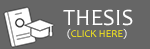 Dr. Kuruvilla Joseph (1993)EBV/Ph.D/ 5 /1993Dr. Siby Varghese (1994)EBV/Ph.D/ 11/1994Dr. G. Unnikrishnan (1997),EBV/Ph.D/ 34 /1997Dr. Zacharia Ommen (1997)EBV/Ph.D/ 36/1997Dr. P.P Lizymol (1998)EBV/Ph.D/41/1998Dr. Jayamol George (1998)EBV/Ph.D/ 44/1998Dr. N. Radhakrishnan Nair (1998)EBV/Ph.D/ 45/1998Dr. Ashaletha (1998)EBV/Ph.D/ 47 /1998Dr. Jyothi T. Varkey (1998)EBV/Ph.D/ 48/1998Dr. T. Johnson (1998)EBV/Ph.D/ 49/1998Dr. Hima Varghese (1999)EBV/Ph.D/ 52/1999Dr. Soney C. George (1999)EBV/Ph.D/54 /1999Dr. Snoopy C. George  (1999)EBV/Ph.D/ 55 /1999Dr. G. Kalaprasad (2000)EBV/Ph.D/59 /2000Dr. R. Prasanth Kumar (2000)EBV/Ph.D/   -  Dr. C. Radhesh Kumar (2000)EBV/Ph.D/     -   Dr. Aji. P. Mathew  (2000)EBV/Ph.D/   -     Dr. M.S Sreekala (2001)EBV/Ph.D/72/2001Dr. Moncy Mathew (2002)EBV/Ph.D/72/2001Dr. C.G. Bandobadhyaya (2002)EBV/Ph.D/ 76/2001Dr. P.V. Joseph (2002)EBV/Ph.D/  -     Dr. Abi Santosh Aprem (2002)EBV/Ph.D/  85  /2002Dr. Laly Pothen (2003)EBX/Ph.D/ 92 /2003Dr. K.C Manikantan Nair (2003)EBX/Ph.D/ 93/2003Dr. George Mathew (2003)EBX/Ph.D/   -    Dr. Asha. E. Mathew (2003)EBX/Ph.D/    - Dr. Josephine George (2005)EBX/Ph.D/ 103 /2005Dr. Susan Joseph (2004)EBX/Ph.D/ 104/2005Dr. V.G .Geethamma (2005)EBX/Ph.D/ 10  /2005Dr. Moly K A (2006)EBX/Ph.D/ 117/2006Dr. Bejoy Francis (2006)EBX/Ph.D/ 115/2006Dr. Ranimol Stephen  (2006)EBX/Ph.D/ 113/2006Dr. Seena Joseph (2006)EBX/Ph.D/ 119 /2006Dr. Maya Jacob (2006)EBX/Ph.D/ 121 /2006Dr. Sobha V Nair (2007)EBX/Ph.D/ 131 /2007Dr. Seno Jose (2007)EBX/Ph.D/ 123 /2007Dr. Maries Idicula (2008)EBX/Ph.D/ 136/2008Dr. Anil Kumar S (2008)EBX/Ph.D/ 134/2008Dr. Biju John (2009)EBX/Ph.D/ 148/2009Dr. Cibi Komalan  (2008)EBX/Ph.D/ 135/2008Dr. Selvin Thomas (2008)EBX/Ph.D/ 135/2008Dr. Aju Joseph (2008)EBX/Ph.D/ 142 /2008Dr. Jesmy Jose  (2009)EBX/Ph.D/ 148/2009Dr. Indose Aravind (2009)EBX/Ph.D/ 149/2009Dr. Sherly Annie Paul (2009)EBX/Ph.D/ 147 /2009Dr. Mary Kutty  (2009)EBX/Ph.D/ 144/2009Dr. Raju Thomas  (2009)EBX/Ph.D/ 147/2009Dr. Roslin Abraham (2010)EBX/Ph.D/  -    Dr. Shaji Joseph  (2010)EBX/Ph.D/ 162 /2010Dr. P. C. Thomas (2010)EBX/Ph.D/ 170 /2010Dr. Meera A.P. (2010)EBX/Ph.D/ 168 /2010Dr. Jayanarayanan K  (2011)EBX/Ph.D/ 171 /2011Dr. Indira K.N  (2011)EBX/Ph.D/ 171 /2011Dr. Uma Devi (2011)EBX/Ph.D/ 177/2012Dr. Viju Susan (2011)EBX/Ph.D/  174/2011Dr. Anil Kumar P.V.(2012)EBX/Ph.D/187/2012Dr. Jyothish Kumar  P (2012)EBX/Ph.D/ 183/2012Dr. M. Kannan (2012)EBX/Ph.D/ 185/2012Dr. Eldho Abraham (2013)EBX/Ph.D/ 199/2014Dr. Poornima Vijayan (2013)EBX/Ph.D/ 201 /2014Dr. Hanna J. Maria (2014)EBX/Ph.D/ 208 /2015Dr. Runcy Wilson (2014)EBX/Ph.D/ 209 /2015Dr. Josmine P .Jose (2014)EBX/Ph.D/ 209 /2015Dr. Cintil Jose Chirayil (2014)EBX/Ph.D/ 210 /2015Dr. Vishak P.M. (2015)EBX/Ph.D/ 213 /2015Dr. Sarathchandran C.(2015)EBX/Ph.D/ 221 /2016Dr. Anu Tresa Sunny (2016)EBX/Ph.D/ 226 /2017Dr. Sajeev Martin George (2016)EBX/Ph.D/ 218/2016Dr. Srinivasarao  Yaragalla (2016)EBX/Ph.D/ 222/2016Dr. Robin Augustine (2016)EBX/Ph.D/ 215 /2015Dr. Ajesh K. Zachariah (2016) EBX/Ph.D/ 227/2017Dr. Jiji Abraham (2017)EBX/Ph.D/  235 /2017Dr. Nithin Chandran (2017)EBX/Ph.D/239/2019Dr. Joshy K.S (2017)  EBX/Ph.D/ 240  /2018Dr. Mohammed Arif  P  (2018) EBX/Ph.D/239/2019Dr. Arunima R. (2018)  EBX/Ph.D/  241/2018Dr Elizebeth Francis (2018)EBX/Ph.D/246/2018Dr.Deepa B (2018)EBX/Ph.D/246/2018Dr Maya M G (2019)EBX/Ph.D/2019Dr Preetha Balakrishanan (2019)EBX/Ph.D/2019Dr Jose James (2019)EBX/Ph.D/2019Dr Akhina H (2019)EBX/Ph.D/2019Dr Shalini (2019)EBX/Ph.D/2019Dr Lakshmi Priya(2019)EBX/Ph.D/2019Dr Ajitha A R(2019)EBX/Ph.D/2019Dr Indu V (2019)EBX/Ph.D/2019Dr Sandhya P.K (2019)EBX/Ph.D/2019Dr Eldo Elias  (2019)EBX/Ph.D/2019Dr Ashwathi M.K(2019)EBX/Ph.D/2019Dr Anu A.S(2019)EBX/Ph.D/2019Dr Sreerag Gopi (2019)EBX/Ph.D/2019Dr Bicy .K(2020)EBX/Ph.D/2020Dr Sandhya Gopalakrishnan  (2020)EBX/Ph.D/2020Dr Rajkumari Rajendran EBX/Ph.D/2020Dr Merin Sara Thomas EBX/Ph.D/2020Dr Sajith Rahman Development of Flexible Thermoplastic Elastomer Composition for Neutron Shielding ApplicationUniversiti Teknologi MARA, Shah Alam-40450, Malaysia2020Dr Jemy JamesRefractive index engineering using polymer nanocomposites. University of South Brittany(UBS)Lorient, France.2019Dr Sari P.S Effect of plasma modification of Polyethylene on natural fiber composites Czech Technical University in Prague   
Department of Materials Engineering      
Karlovonamesti 13   
r University Centre for Nanoscience   
CZ-12135 Prague   
Czechia2019Dr.Praveen KosappallyillomPlasma modified polypropylene (PP) / Coir fibre composites for automobile applicationsUniversity of South Brittany (Université de Bretagne-Sud)2017Dr Sreeraj GopiResearch on polymer and rubber recycling.- Polymer nanomaterials, composites, nanocomposites polyurethane adhesives and foams:Gdansk University of Technology2017Dr. Yasir Beeran PottatharaGraphene based Composites with Cellulose Nanofibrils for Energy storage applicationsUniversity of South Brittany (Université de Bretagne-Sud)2018Dr.Deepu Ambika GopakumarNanocellulose Based Functional Constructs for Clean water and Microwave Suppression University of South Brittany (Université de Bretagne-Sud)2018Dr Sneha MohanGreen synthesis, characterization and applications of CdSe based Core-shell quantum dots and silver nanocompositesCape Peninsula University of Technology South Africa2016DrAparna Beena UnniStructuration and glass transition temperature of the adsorbed polymer layer : some insights in the property deviations of the ultra-thin polymer film University of South Brittany (Université de Bretagne-Sud)2016Dr.Harinarayanan  Pulliyial DrDeepalekshmi PonnammaDevelopment of high performance materials based on smart elastomer nanocompositesDeakin University.Australia 2014DrNeethu NinanSynthesis, characterisation and biological evaluation of tissue engineering scaffolds for wound healing University of South Brittany (Université de Bretagne-Sud)2013DrKishor Kumar SadasivuniDevelopment of high performance Poly (isobutylene-co isoprene) nanocomposites for mechanical, sensing and barrier applications University of South Brittany (Université de Bretagne-Sud)2012 Name Funding agency Order numberDr. Bindhu  PanampallyDST-SERCSR/FTP/CS-47/2006Dr. K R ChithraDST-WoS-ASR-WoS-A/CS 39/07  Dr.Giable GeorgeUGC-DSKF4-2/2006(BSR)/13-462/2011Dr. Mahesh SUGC-DSK  F4-2/2006(BSR) /13-539/2011Dr.Sreekanth J  VarmaUGC-DSK  F4-2/2006(BSR) /13-959/2013Dr. Kajal GhosalUGC-DSK  F4-2/2006(BSR)/13/874/2013Dr. N AngulakshimiUGC-DSK  F4-2/2006(BSR) /13-1123/2013Dr. Hanna J MariaUGC-DSK  F4-2/2006(BSR) /13-14/0174Dr.Praveen GovindUGC-DSK  F4-2/2006(BSR) /13-14/0435Dr. Jiya JoseUGC-DSK  F4-2/2006(BSR)/BL /14-15/0016Dr. Obey KoshyUGC-DSK  F4-2/2006(BSR)/PH/13-14/0052Dr. Sravanthi LUGC-DSK  F4-2/2006(BSR)/EN/15-16/0020Dr.Asha KrishanUGC-DSK  F4-2/2006(BSR)/EN/14-15/0030Dr.Prosenjith SahaUGC-DSK  F4-2/2006(BSR)/CH/14-15/0113Dr.Suvendu MannaUGC-DSK  F4-2/2006(BSR)/CH/15-16/0004Dr.Dhanya K RM G UniversityUo. No.4412/AVI/2/PDF/2016/AcadDr. Jayalakshmy M SUGC-DSK  F4-2/2006(BSR)/PH/15-16/0111Dr. Renji R ReghuUGC-DSK  F4-2/2006(BSR)/CH/15-16/0203Dr.Kanchan  UpaadhyaySERB-NPDFPDF/2017/000095Dr.Praveen GLSERB-NPDFPDF/2017/001196Dr.Sanal P Sebastian SERB-NPDFPDF/2016/004115Dr.Ajith KSCTE-PDFPDF/2016Sl.NoAwardAuthorsPaperPaperYoung Scientist Award in Kerala Science Congress, 1993 for the best paper in Engg Sciences. S. Varghese, B. Kuriakose, S. Thomas (Award received by Dr.S.Varghese)Effect of acetylation of sisal fiber bonding agent on mechanical properties of natural rubber/short fiber compositesEffect of acetylation of sisal fiber bonding agent on mechanical properties of natural rubber/short fiber compositesYoung Scientist Award in Kerala Science Congress, 1993 for the best paper in natural resources utilizationK. Joseph,C. Pavithran, S. Thomas (Award received by K. Joseph)Sisal/PE composites: Effect of fiber length orientationSisal/PE composites: Effect of fiber length orientationShankar Lal Memorial Lecturer Award, 1993 IIT, KharagpurG. Unnikrishnan,S. Varghese, S. Thomas (Award received by G. Unnikrishnan).Diffusion transport of aromatic hydrocarbon through natural rubberDiffusion transport of aromatic hydrocarbon through natural rubberBest poster presentation award in Polymer'94 Vadodara, 1994.G. Unnikrishnan, S. Thomas (Award received by G. Unnikrishnan)Diffusion transport of aromatic hydrocarbon through natural rubberDiffusion transport of aromatic hydrocarbon through natural rubberShankar Lal Memorial Lecturer Award, 1994 IIT, KharagpurZ. Oommen, S. Thomas, M.R.G Nair (Award received by Z. Oommen)Compatibilizing effect of natural rubber-g-poly(methyl methacrylate natural rubber/poly (methyl methacrylate) blendsCompatibilizing effect of natural rubber-g-poly(methyl methacrylate natural rubber/poly (methyl methacrylate) blendsShankar Lal Memorial Lecturer Award, 1994 IIT, KharagpurJ. George, S. Thomas, K.T. Varughese (Award received by  J. George)Morphological properties of high-density polyethylene nitrile rubber blendsMorphological properties of high-density polyethylene nitrile rubber blendsYoung Scientist Award in Kerala Science Congress, 1994 for the best paper in Natural Resources UtilizationV. G. Geethamma, S. Thomas (Award received by V. G. Geethamma)Short coir fiber reinforced natural rubber compositesShort coir fiber reinforced natural rubber compositesShankar Lal Memorial Lecturer Award, 1995 IIT, KharagpurAji P. Mathew, S. Thomas (Award received by Aji. P. Mathew)Transport of styrene through cross-linked natural rubberTransport of styrene through cross-linked natural rubberYoung Scientist Award in Indian Science Congress, 1995,Calcutta for the best paper presentation in Material Science.V. G. Geethamma, S. Thomas (Award received by V. G. Geethamma)Effect of Surface treatment on the properties of NR-coir compositesEffect of Surface treatment on the properties of NR-coir compositesYoung Scientist Award in Indian Science Congress, 1995,Calcutta for the best paper presentation in Engineering ScienceJosephine George, K.T. Varughese, S. Thomas (Award received by J. George)Impact properties of compatibilized blends of polyethylene/nitrile rubberImpact properties of compatibilized blends of polyethylene/nitrile rubberYoung Scientist Award in Indian Science Congress, 1996, Patiala, Punjab, for the best paper presentation in Material Science.R. Asaletha M. G. Kumaran, S. Thomas (Award received by R. Asaletha)Natural rubber/polystyrene blend Interfacial activity of NR-graft-PSNatural rubber/polystyrene blend Interfacial activity of NR-graft-PSYoung Scientist Award in Indian Science Congress, 1996, Patiala Punjab, for the best paper presentation in Material Science.Siby Varghese, Baby Kuriakose, Sabu Thomas (Award received by Siby VargheseDesign & Development of electronic timer belt from NR-sisal fiber compositesDesign & Development of electronic timer belt from NR-sisal fiber compositesYoung Scientist Award in Indian Science Congress, 1996, Patiala Punjab, for the best paper presentation in Chemistry.G. Unnikrishnan & S. Thomas (Award received by G. Unnikrishnan)Pervaporation of organic solvents through crosslinked natural rubber membranesPervaporation of organic solvents through crosslinked natural rubber membranesYoung Scientist Award in Kerala Science Congress, 1996 Cochin for the best paper presentation in Engineering Science.Monsy Mathew, K.N. Ninan, S. Thomas (Award received by Monsy Mathew)Development of Nitrile rubber/styrene plastics based thermoplastic elastomersDevelopment of Nitrile rubber/styrene plastics based thermoplastic elastomersCharles Goodyear Memorial Quiz Competition held at IIT, 1996, KharagpurR. Prasanthakumar, Josephine George (Award received by R. Prasanthakumar)Polymer Science & TechnologyPolymer Science & TechnologyBest Paper Award for the Annual Conventional of Chemists, TamilnaduR. Prasanthakumar, S. Thomas (Award received by R. Prasanthakumar)Sisal fiber reinforced rubber compositesSisal fiber reinforced rubber compositesYoung Scientist Award in Indian Science Congress, 2000, Pune for the best paper presentation in Engineering ScienceAbi Santhosh Aprem, S. Thomas (Award received by Mr. Abi Santhosh Aprem)Accelerated sulfurvulcanization of natural rubber using DTB/TBBS as a novel binary systemAccelerated sulfurvulcanization of natural rubber using DTB/TBBS as a novel binary systemBest paper award in a National Level Technical Symposium ELASTOFEST `99`, held at ChennaiM. S. Sreekala, S. Thomas (Award received by M. S. Sreekala)Oil Palm fiber reinforced Phenol Formaldehyde composites for high impact applications: Influence of fiber surface modifications on the mechanical performanceOil Palm fiber reinforced Phenol Formaldehyde composites for high impact applications: Influence of fiber surface modifications on the mechanical performanceVasudeva AwardZ. Oommen, S. Thomas(Award received by Z. Oommen)Best Project on natural resources  (Investigators: Z. Oommen, S. Thomas)Best Project on natural resources  (Investigators: Z. Oommen, S. Thomas)Second Prize in the Technical seminar CRESMER 2000 held at ChennaiBejoy Francis, S. Thomas (Award received by Mr. Bejoy Francis)Epoxy resin/engineering thermoplastic blendsEpoxy resin/engineering thermoplastic blendsYoung Scientist Award in Indian Science Congress, 2001, Delhi for the best paper presentation in Engineering ScienceSoney C. George, S. Thomas (Award received by Dr. Soney C. George)Molecular transport of aromatic hydrocarbons through nylon-6/ ethylene propylene rubber blends: Relationship between phase morphology and transport characteristicsMolecular transport of aromatic hydrocarbons through nylon-6/ ethylene propylene rubber blends: Relationship between phase morphology and transport characteristicsYoung Scientist Award in Indian Science Congress, 2003, Bangalore for the best paper presentation in Materials ScienceSobha V. Nair, S. Thomas (Award received by Mrs. Sobha V. Nair)Influence of processing parameters in the phase morphology development of Nylon-6/PS blendsInfluence of processing parameters in the phase morphology development of Nylon-6/PS blendsYoung Scientist Award in Indian Science Congress, 2008, Calicut for the best paper presentation in epoxy rubber blendsJesmy Jose, S. Thomas (Award received by Jesmy Jose)Epoxy/ rubber blendsEpoxy/ rubber blendsAcademic excellence award 2009 from AKRSA, (M.G.University Unit).Jyotishkumar Parameswaranpillai, S. Thomas. (Award received byJyotishkumar Parameswaranpillai,)Thermal and mechanical properties of poly(acrylonitrile butadiene styrene)modified epoxy/amine systems.Thermal and mechanical properties of poly(acrylonitrile butadiene styrene)modified epoxy/amine systems.The best presentation award, UGC contest for the best paper presentation, Mamo, Calicut,2007. Jyotishkumar Parameswaranpillai, S. Thomas(Award received byJyotishkumar Parameswaranpillai)Morphology and thermal properties of ABS modified Epoxy/DDS blendsMorphology and thermal properties of ABS modified Epoxy/DDS blendsNominated for the Young Scientist Award, Govt of Kerala. India 2008 (Kerala Science Congress)Jyotishkumar Parameswaranpillai, , S. Thomas (Award received byJyotishkumar Parameswaranpillai)New binary and tertiary phase morphologies in ABS modified epoxy/DDS blendsBest poster award-Presented poster in Plast - India International Conference, New Delhi, 2009Jyotishkumar Parameswaranpillai, S. Thomas (Award received byJyotishkumar Parameswaranpillai)Complex phase separation in ABS modified epoxy/DDS blends generation of new micro and nano substructures. Complex phase separation in ABS modified epoxy/DDS blends generation of new micro and nano substructures. Best poster award- International conference, ICMST October 29-31, 2010 Trivandrum (IIST). Jyotishkumar Parameswaranpillai, S. Thomas (Award received byJyotishkumar Parameswaranpillai)Thermal and mechanical properties of poly(acrylonitrile butadiene styrene)modified epoxy/amine systems. Thermal and mechanical properties of poly(acrylonitrile butadiene styrene)modified epoxy/amine systems. Selected as an invited speaker for the "Polymer Conference for Young Researchers (PCYR-14)” held at CSIR-NIISTDeepalekshmi Ponnamamma, S. Thomas (Award received byDeepalekshmi Ponnamamma)Elastomer nanocomposites Elastomer nanocomposites Best poster award, International Conference on Membranes (ICM-2013) Robin Augustine S. Thomas (Award received byRobin Augustine)Tissue engineeringTissue engineeringBest poster presentation at Second International Conference on Nanomaterials: Synthesis, Characterization and Application India- 2013Robin Augustine S. Thomas (Award received byRobin Augustine)Tissue engineering Tissue engineering Best Poster Presentation Award -International Conference on Advanced Nanocomposite for Construction Materials (ICNC-2013) 2013Robin Augustine S. Thomas (Award received byRobin Augustine)Tissue engineeringTissue engineeringBest Paper Award,National Seminar On Advanced Polymer Materials(SCENTIA)Runcy Wilson, S. Thomas (Award received byRuncy Wilson)EVA/clay  nanocompositesEVA/clay  nanocompositesBest Poster Presentation Award,National Seminar on Recent Advances in Polymer Science and Technology-2012Deepalekshmi Ponnamamma,S. Thomas (Award received byDeepalekshmi Ponnamamma)Natural rubber/CNT nanocompositesNatural rubber/CNT nanocomposites Best Oral Presentation Award,National Conference on Nanostructured materials and Nanocomposites (NCNM) 2012Deepalekshmi Ponnamamma, S. Thomas (Award received byDeepalekshmi Ponnamamma)Natural rubber/CNT nanocompositesNatural rubber/CNT nanocompositesYoung researcher award, the international conference on ‘Functional Polymers 2011’ Cintil Jose, S. Thomas (Award received byCintil Jose)“A cost effective approach for the development of cellulose nanowhiskers”“A cost effective approach for the development of cellulose nanowhiskers”Best paper award, National Seminar on ‘Emerging Trends in Chemistry’  2012Cintil Jose, S. Thomas (Award received byCintil Jose)“Novel approach to the development of cellulose nanowhiskers from Isorafiber“Novel approach to the development of cellulose nanowhiskers from IsorafiberBest oral presentation award -International Conference on Tissue Engineering and Regenerative Medicine (ICAPM-2013) National Institute of Technology, Rourkela, OdishaRobin Augustine, S. Thomas (Award received by Robin Augustine)Biomedical Biomedical Best poster award-Bioradiance 2014 (National level seminar), organized by the Pushpagiri Research Centre, Tiruvalla, KeralaRobin Augustine, S. Thomas (Award received byRobin Augustine)Biomedical Biomedical Best Oral Presentation - International Conference On Plasma Science And Nanotechnology, & 29th National Symposium On Plasma Science And TechnologyJemy James, S. Thomas (Award received byJemy James)Plasma Science Plasma Science Third prize for poster presentation,2nd International Conference on Nano Materials(ICNM)2014Robin Augustine, S. Thomas (Award received byRobin Augustine)BiomedicalBiomedicalBest Oral Presentation Award -National Seminar on Material Science and Modern Analytical Techniques on 26th&27th of  March 2014Preetha Balakrishnan, S. Thomas (Award received byPreetha Balakrishnan,)Fully  Biodegradable Potato Starch Composites: Effect Of Nano Fiber Reinforcement On Mechanical  And Water-Sorption CharacteristicsFully  Biodegradable Potato Starch Composites: Effect Of Nano Fiber Reinforcement On Mechanical  And Water-Sorption CharacteristicsBest Oral Presentation Award, National Seminar On Biopolymers And Green Composites (BPGC-14) Dr.Praveen.G, S. Thomas (Award received by Praveen.G)BiomedicalBiomedicalBest Oral Presentation Award, National Seminar On Nanochemistry And Nanobiotechnology (Nanochembio-14)Dr.Praveen.G , S. Thomas (Award received by Praveen.G)Biomedical Biomedical  EUPHRATES Erasmus Mundus scholarship by the European Union  from Institution: University of Maribor, SloveniaSreerag Gopi, S. Thomas (Award received by Praveen.G)Bionanocomposites Bionanocomposites Best Paper Award - National Seminar on Nanostructured Materials (NSM2014)Jiji Abraham , S. Thomas (Award received by Praveen.G)Elastomer nanocomposites Elastomer nanocomposites Best Paper Award,National Seminar On Advanced Polymer Materials(Hesperos 2015)Jiji Abraham , S. Thomas (Award received by Praveen.G)SBR/CNT nanocompositesSBR/CNT nanocompositesBest  Poster Prize International Conference On Holistic Medicine -ICHM 2015Blessy Joseph, S. Thomas (Award received by Praveen.G)Cordyceps- a potent antidote for cancerCordyceps- a potent antidote for cancer Best Poster Presentation Award (Prof. D.M. Vasudevan Award),In Bioradiance-2015 'National Conference On Frontiers In Diabetic Research and Treatment' Praveen.G , S. Thomas (Award received by Praveen.G)BiomedicalBiomedicalBest Oral Presentation Award, UGC Sponsored National Seminar On “Emerging Trends In Nanomaterials” Praveen.G, S. Thomas (Award received by Praveen.G)BiomedicalBiomedicalBest poster award -Deakin India Research Initiative – International Symposium on Translational Research 2015Aneesa .P, S. Thomas (Award received by Praveen.G)Epoxy nanocomposites Epoxy nanocomposites Best paper award,28th Kerala Science Congress,2016Praveen.G, S. Thomas (Award received by Praveen.G)Biomedical EngineeringBiomedical EngineeringBest Poster  award, ICPPC,2016Jiji Abraham , S. Thomas,(Award received by Jiji Abraham)Rubber Nanocomposites Rubber Nanocomposites Best paper award,KETCONJiji Abraham, S. Thomas (Award received by Jiji Abraham)Basic Engineering TrackBasic Engineering TrackBest paper award Biomedical Engineering TrackPraveen G, (Award received byPraveen G,)Biomedical EngineeringBiomedical EngineeringBest poster award International Conference on Biomaterials For Tomorrow 2018Avinash  Pai,S. Thomas (Award received by Avinash  Pai)Nanocellulose Nanocellulose Best poster award (Recent Trends in Materials Science and Technology conducted by MRSI )Remya Vasudevan, S. Thomas (Award received byRemya Vasudevan)Epoxy nanocomposites Epoxy nanocomposites Best poster award –31stKerala Science Congress.Avinash R Pai Enginering and  Technology Section Enginering and  Technology Section ElsevierElsevierElsevierElsevier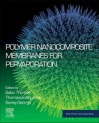 Polymer Nanocomposite Membranes for Pervaporationby Sabu Thomas (Editor),Soney C George (Editor) Thomasukutty Jose (Editor)Expected publication: March 15th 2020 by Elsevier ISBN0128167858 (ISBN13: 9780128167854) 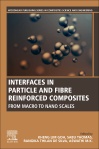 Interfaces in Particle and Fibre Reinforced Composites1st EditionCurrent perspectives on polymer, ceramic, metal and extracellular matrices0 star ratingWrite a reviewEditors: Kheng Lim Goh Sabu Thomas Rangika Thilan De Silva Aswathi M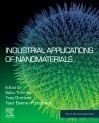 Nanostructured Polymer Blends1st EditionEditors: Sabu Thomas Robert Shanks Sarath ChandranHardcover ISBN: 9781455731596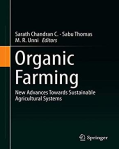 Organic Farming: New Advances Towards Sustainable Agricultural SystemsC. Sarath Chandran, Sabu Thomas, et al.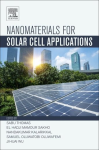 Nanomaterials for Solar Cell ApplicationsEditors: Sabu Thomas El Hadji Mamour Sakho Nandakumar Kalarikkal Oluwatobi Samuel Oluwafemi Jihuai Wu 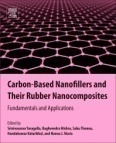 Carbon Based Nanofillers and Their Rubber Nanocomposites1st EditionFundamentals and ApplicationsEditors: Srinivasarao Yaragalla Sabu Thomas Nandakumar Kalarikkal Hanna Maria Raghavendra Kumar MishraPaperback ISBN: 9780128173428Imprint: ElsevierPublished Date: 1st February 2019https://www.elsevier.com/books/carbon-based-nanofillers-and-their-rubber-nanocomposites/yaragalla/978-0-12-817342-8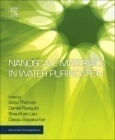 Nanoscale Materials in Water Purification1st EditionEditors: Sabu Thomas Daniel Pasiquini Shao-Yuan Leu Deepu GopakumarPaperback ISBN: 9780128139264;Imprint: Elsevier;Published Date: 5th November 2018https://www.elsevier.com/books/nanoscale-materials-in-water-purification/thomas/978-0-12-813926-4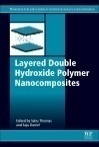 Layered Double Hydroxide Polymer Nanocomposites1st EditionEditors: Sabu Thomas Saju DanielPaperback ISBN: 9780081022610;Imprint: Woodhead PublishingPublished Date: 1st March 2019https://www.elsevier.com/books/layered-double-hydroxide-polymer-nanocomposites/thomas/978-0-08-101903-0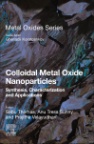 Colloidal Metal Oxide Nanoparticles1st EditionSynthesis, Characterization and ApplicationSeries Volume Editors: Sabu Thomas Anu Tresa Sunny Prajitha VPaperback ISBN: 9780128133576;Imprint: Elsevier;Published Date: 1st March 2019https://www.elsevier.com/books/colloidal-metal-oxide-nanoparticles/thomas/978-0-12-813357-6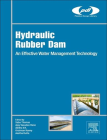 Hydraulic Rubber Dam1st EditionAn Effective Water Management TechnologyAuthors: Sabu Thomas Ajay Vasudeo Rane Abitha VK Krishnan Kanny Aastha DuttaHardcover ISBN: 9780128122105;Imprint: William AndrewPublished Date: 1st December 2018https://www.elsevier.com/books/hydraulic-rubber-dam/thomas/978-0-12-812210-5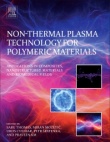 Non-Thermal Plasma Technology for Polymeric Materials1st EditionApplications in Composites, Nanostructured Materials, and Biomedical FieldsEditors: Sabu Thomas Miran Mozetic Uros Cvelbar Petr Spatenka K.M. PraveenPaperback ISBN: 9780128131527Imprint: Elsevier;Published Date: 15th October 2018Page Count: 488https://www.elsevier.com/books/non-thermal-plasma-technology-for-polymeric-materials/thomas/978-0-12-813152-7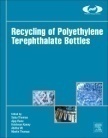 Recycling of Polyethylene Terephthalate Bottles1st EditionEditors: Sabu Thomas Ajay Vasudeo Rane Krishnan Kanny Abitha VK Martin George ThomasHardcover ISBN: 9780128113615Imprint: William AndrewPublished Date: 5th October 2018https://www.elsevier.com/books/recycling-of-polyethylene-terephthalate-bottles/thomas/978-0-12-811361-5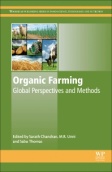 Organic Farming1st EditionGlobal Perspectives and MethodsEditors: Sarath Chandran Unni M.R Sabu ThomasPaperback ISBN: 9780128132722Imprint: Woodhead PublishingPublished Date: 1st October 2018https://www.elsevier.com/books/organic-farming/chandran/978-0-12-813272-2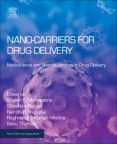 Nanocarriers for Drug Delivery1st EditionNanoscience and Nanotechnology in Drug DeliveryEditors: Shyam Mohapatra Shivendu Ranjan Nandita Dasgupta Raghvendra MishraSabu ThomasPaperback ISBN: 9780128140338Imprint: Elsevier;Published Date: 28th September 2018https://www.elsevier.com/books/nanocarriers-for-drug-delivery/mohapatra/978-0-12-814033-8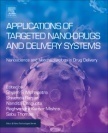 Applications of Targeted Nano Drugs and Delivery Systems1st EditionNanoscience and Nanotechnology in Drug DeliveryEditors: Shyam Mohapatra Shivendu Ranjan Nandita Dasgupta Raghvendra MishraSabu ThomasPaperback ISBN: 9780128140291;Imprint: Elsevier;Published Date: 28th September 2018https://www.elsevier.com/books/applications-of-targeted-nanodrugs-and-delivery-systems/mohapatra/978-0-12-814029-1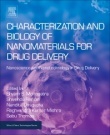 Characterization and Biology of Nanomaterials for Drug Delivery1st EditionNanoscience and Nanotechnology in Drug DeliveryEditors: Shyam Mohapatra Shivendu Ranjan Nandita Dasgupta Raghvendra MishraSabu ThomasPaperback ISBN: 9780128140314Imprint: ElsevierPublished Date: 28th September 2018https://www.elsevier.com/books/characterization-and-biology-of-nanomaterials-for-drug-delivery/mohapatra/978-0-12-814031-4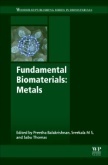 Fundamental Biomaterials: Metals1st EditionEditors: Sabu Thomas Preetha Balakrishnan M.S. SreekalaeBook ISBN: 9780081022061Paperback ISBN: 9780081022054Imprint: Woodhead PublishingPublished Date: 25th July 2018https://www.elsevier.com/books/fundamental-biomaterials-metals/thomas/978-0-08-102205-4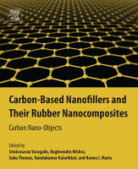 Carbon Based Nanofillers and Their Rubber Nanocomposites1st EditionCarbon Nano-ObjectsEditors: Srinivasarao Yaragalla Sabu Thomas Nandakumar Kalarikkal Hanna MariaRaghavendra Kumar MishraPaperback ISBN: 9780128132487Imprint: ElsevierPublished Date: 1st November 2018https://www.elsevier.com/books/carbon-based-nanofillers-and-their-rubber-nanocomposites/yaragalla/978-0-12-813248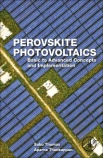 Perovskite Photovoltaics1st EditionBasic to Advanced Concepts and ImplementationEditors: Aparna Thankappan Sabu ThomaseBook ISBN: 9780128129166Paperback ISBN: 9780128129159Imprint: Academic PressPublished Date: 22nd June 2018https://www.elsevier.com/books/perovskite-photovoltaics/thankappan/978-0-12-812915-9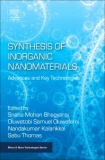 Synthesis of Inorganic Nanomaterials1st EditionAdvances and Key TechnologiesEditors: Sneha Mohan Bhagyaraj Oluwatobi Samuel Oluwafemi Nandakumar Kalarikkal, Sabu ThomaseBook ISBN: 9780081019764;Paperback ISBN: 9780081019757;Imprint: Woodhead PublishingPublished Date: 22nd June 2018https://www.elsevier.com/books/synthesis-of-inorganic-nanomaterials/mohan-bhagyaraj/978-0-08-101975-7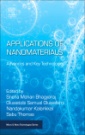 Applications of Nanomaterials1st EditionAdvances and Key TechnologiesEditors: Sneha Mohan Bhagyaraj Oluwatobi Samuel Oluwafemi Nandakumar Kalarikkal, Sabu ThomaseBook ISBN: 9780081019726,Paperback ISBN: 9780081019719,Imprint: Woodhead Publishing,Published Date: 22nd June 2018https://www.elsevier.com/books/applications-of-nanomaterials/unknown/978-0-08-101971-9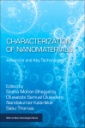 Characterization of Nanomaterials1st EditionAdvances and Key Technologies;Editors: Sneha Mohan Bhagyaraj Oluwatobi Samuel Oluwafemi Nandakumar KalarikkalSabu ThomaseBook ISBN: 9780081019740,Paperback ISBN: 9780081019733,Imprint: Woodhead Publishing, Published Date: 20th June 2018https://www.elsevier.com/books/characterization-of-nanomaterials/mohan-bhagyaraj/978-0-08-101973-3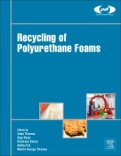 Recycling of Polyurethane Foams1st EditionEditors: Sabu Thomas Ajay Vasudeo Rane Krishnan Kanny Abitha VK Martin George ThomaseBook ISBN: 9780323511346;Hardcover ISBN: 9780323511339;Imprint: William Andrew;Published Date: 7th June 2018https://www.elsevier.com/books/recycling-of-polyurethane-foams/thomas/978-0-323-51133-9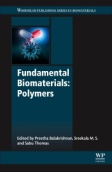 Fundamental Biomaterials: Polymers1st EditionEditors: Sabu Thomas Preetha Balakrishnan M.S. SreekalaeBook ISBN: 9780081021958Paperback ISBN: 9780081021941Imprint: Woodhead Publishing;Published Date: 22nd March 2018https://www.elsevier.com/books/fundamental-biomaterials-polymers/thomas/978-0-08-102194-1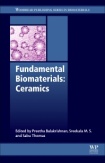 Fundamental Biomaterials: Ceramics1st EditionEditors: Sabu Thomas Preetha Balakrishnan M.S. SreekalaeBook ISBN: 9780081022047Paperback ISBN: 9780081022030,Imprint: Woodhead Publishing,Published Date: 20th February 2018https://www.elsevier.com/books/fundamental-biomaterials-ceramics/thomas/978-0-08-102203-0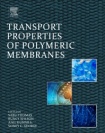 Transport Properties of Polymeric Membranes1st EditionEditors: Sabu Thomas Wilson Runcy Anil Kumar S Soney GeorgeeBook ISBN: 9780128098851Paperback ISBN: 9780128098844Imprint: ElsevierPublished Date: 13th November 2017https://www.elsevier.com/books/transport-properties-of-polymeric-membranes/thomas/978-0-12-809884-4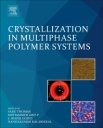 Crystallization in Multiphase Polymer Systems1st EditionEditors: Sabu Thomas Mohammed Arif P. E. Bhoje Gowd Nandakumar KalarikkalISBN: 9780128094310;Paperback;ISBN: 9780128094532;Imprint: Elsevier;Published Date: 20th September 2017https://www.elsevier.com/books/crystallization-in-multiphase-polymer-systems/thomas/978-0-12-809453-2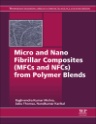 Composites (MFCs and NFCs) from Polymer Blends1st EditionEditors: Sabu Thomas Raghvendra Mishra Nandakumar KalarikkaleBook ISBN: 9780081019924’Paperback ISBN: 9780081019917Imprint: Woodhead Publishing’Published Date: 16th June 2017https://www.elsevier.com/books/micro-and-nano-fibrillar-composites-mfcs-and-nfcs-from-polymer-blends/thomas/978-0-08-101991-7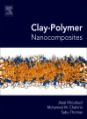 Clay-Polymer NanocompositesBook by Khouloud Jlassi, Mohamed M. Chehimi, and Sabu Thomas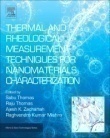 Thermal and Rheological Measurement Techniques for Nanomaterials Characterization
Edition: 1st Edition ;First Published: 2017 ,Print: 978-0-323-46139-9Editors: Sabu Thomas Raju Thomas Ajesh https://www.elsevier.com/books/thermal-and-rheological-measurement-techniques-for-nanomaterials-characterization/thomas/978-0-323-46139-9Zachariah Raghvendra Mishra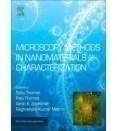 Microscopy Methods in Nanomaterials Characterization
Edition: 1st Edition ,First Published: 2017 ,Print: 978-0-323-46141-2Editors: Sabu Thomas Raju Thomas Ajesh Zachariah Raghvendra Mishrahttps://www.elsevier.com/books/microscopy-methods-in-nanomaterials-characterization/thomas/978-0-323-46141-2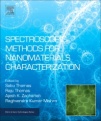 Spectroscopic Methods for Nanomaterials CharacterizationProduct Type: Book 
Edition: 1st Edition ,First Published: 2017 ,Print: 978-0-323-46140-5Editors: Sabu Thomas Raju Thomas Ajesh Zachariah Raghvendra Mishrahttps://www.elsevier.com/books/spectroscopic-methods-for-nanomaterials-characterization/thomas/978-0-323-46140-5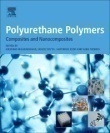 Polyurethane PolymersComposites and NanocompositesEditors: Sabu Thomas Januscz Datta, Haponiuk Jozef, Arunima R
Edition: 1st Edition 
First Published: 2017 
Print: 978-0-12-804065-2https://www.elsevier.com/books/polyurethane-polymers/thomas/978-0-12-804065-2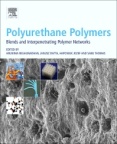 Polyurethane Polymers
Edition: 1st Edition 
First Published: 2017 ;Print: 978-0-12-804039-3;Blends and Interpenetrating Polymer NetworksEditors: Sabu Thomas Januscz Datta Haponiuk Jozef Arunima Rhttps://www.elsevier.com/books/polyurethane-polymers/thomas/978-0-12-804039-3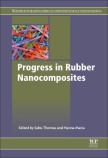 Progress in Rubber NanocompositesEditors: Sabu Thomas, Hanna Maria
Edition: 1st Edition ;First Published: 2016 ;Print: 978-0-08-100409-8 eBook: 978-0-08-100428-9https://www.elsevier.com/books/progress-in-rubber-nanocomposites/thomas/978-0-08-100409-8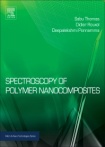 Spectroscopy of Polymer NanocompositesEditors: Sabu Thomas Didier Rouxel Deepalekshmi PonnammaEdition: 1st Edition 
First Published: 2016 ,Print: 978-0-323-40183-8 ,eBook: 978-0-323-41391-6https://www.elsevier.com/books/spectroscopy-of-polymer-nanocomposites/thomas/978-0-323-40183-8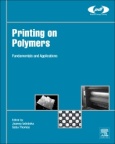 Printing on PolymersAuthors: Joanna Izdebska, Sabu Thomas
Edition: 1st Edition ,First Published: 2015 ,Print: 978-0-323-37468-2 ,eBook: 978-0-323-37500-9https://www.elsevier.com/books/printing-on-polymers/izdebska/978-0-323-37468-237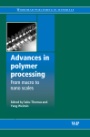 Advances in Polymer Processing1st EditionFrom Macro- To Nano- ScalesEditors: S Thomas Weimin YangHardcover ISBN: 9781845693961eBook ISBN: 978184569642938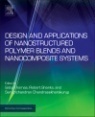 Design and Applications of Nanostructured Polymer Blends and Nanocomposite Systems1st EditionEditors: Sabu Thomas Robert Shanks Sarath ChandranHardcover ISBN: 9780323394086eBook ISBN: 9780323394543Published Date: 23rd September 201539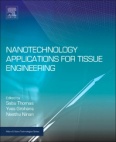 Nanotechnology Applications for Tissue Engineering1st EditionEditors: Sabu Thomas Yves Grohens Neethu NinanHardcover ISBN: 9780323328890eBook ISBN: 9780323353038Imprint: William AndrewPublished Date: 8th January 2015CRC PRESS/Apple AcademyCRC PRESS/Apple AcademyCRC PRESS/Apple AcademyCRC PRESS/Apple Academy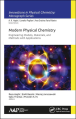 Modern Physical Chemistry: Engineering Models, Materials, and Methods with Applications1st EditionReza K. Haghi, Emili Besalu, Maciej Jaroszewski, Sabu Thomas, Praveen K.M.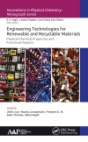 Engineering Technologies for Renewable and Recyclable Materials: Physical-Chemical Properties and Functional Aspects1st EditionJithin Joy, Maciej Jaroszewski, Praveen K.M., Sabu Thomas, Reza Haghi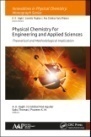 Physical Chemistry for Engineering and Applied Sciences: Theoretical and Methodological Implications1st EditionA. K. Haghi, Cristobal Noe Aguilar Gonzalez, Sabu Thomas, Praveen K. M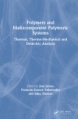 Polymers and Multicomponent Polymeric Systems: Thermal, Thermo-Mechanical and Dielectric Analysis1st EditionJose James, Pramoda Kumari Pallathadka, Sabu Thomas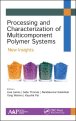 Processing and Characterization of Multicomponent Polymer Systems: New InsightsJose James, Sabu Thomas, Nandakumar Kalarikkal, Yang Weimin, Kaushik PalApple Academic PressPublished April 3, 2019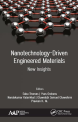 Nanotechnology-Driven Engineered Materials: New InsightsSabu Thomas, Yves Grohens, Nandakumar Kalarikkal, Oluwatobi Samuel Oluwafemi, Praveen K.M.Apple Academic PressPublished September 24, 2018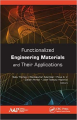 Functionalized Engineering Materials and Their Applications Hardcover by Sabu Thomas (Editor), Nandakumar Kalarikkal (Editor), Pious C. V. (Editor), Zakiah Ahmad (Editor), 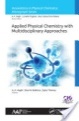 Applied Physical Chemistry with Multidisciplinary Approaches Innovations in Physical ChemistryEditors	A. K. Haghi, Devrim Balköse, Sabu ThomasPublisher CRC Press, 2018, ISBN-135168888X, 9781351688888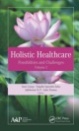 Title	Holistic Healthcare, Volume 2AuthorsAnne George, Snigdha S. Babu, Ajithkumar M. P, Sabu ThomasEdition	illustratedPublisher	Apple Academic Press, Incorporated, 2018ISBN	177188715X, 9781771887151Length	305 pages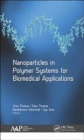 Title	Nanoparticles in Polymer Systems for Biomedical ApplicationsEditors	Jince Thomas, Sabu Thomas, Jiya Jose, Nandakumar KalarikkalPublisher	Apple Academic Press, Incorporated, 2018ISBN	1771887036, 9781771887038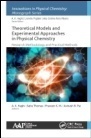 Theoretical Models and Experimental Approaches in Physical Chemistry
Research Methodology and Practical Methods
Editors: A. K. Haghi, PhD, Sabu Thomas, PhD,Praveen K. M., Avinash R. PaiPub Date: August 2018;Hardback Price: see ordering info ;Hard ISBN: 9781771886321
E-Book ISBN: 9781315102634;Series: Innovations in Physical Chemistry: Monograph Series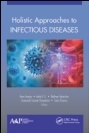 Holistic Approaches to Infectious Diseases
Editors: Anne George;Joshy K. S;Mathew Sebastian, MD;Oluwatobi Samuel Oluwafemi, PhD
Sabu Thomas, PhDPub Date: July 2016;Hardback Price: see ordering info ;Hard ISBN: 9781771883122;E-Book ISBN: 9781771883139;Pages: 316pp w inde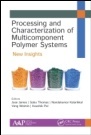 Processing and Characterization of Multicomponent Polymer Systems
Editors: Jose James; Sabu Thomas, PhD; Nandakumar Kalarikkal, PhD
Pub Date: December 2018;Hardback Price: $159.95 US 
Hard ISBN: 9781771887243; Pages: Approx 346p w/Index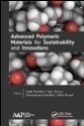 Advanced Polymeric Materials for Sustainability and Innovations
Editors: Sajith Thottathil, MTech;Sabu Thomas, PhD;Nandakumar Kalarikkal, PhD
; Didier Rouxel, PhD
Pub Date: August 2018;Hardback Price: see ordering info ;Hard ISBN: 9781771886338;E-Book ISBN: 9781315102436;Pages: Approx 370p w/Index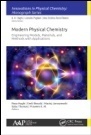 Modern Physical Chemistry
Engineering Models, Materials, and Methods with Applications
Editors: Reza Haghi, PhD; Emili Besalú, PhD; Maciej Jaroszewski, PhD; Sabu Thomas, PhD
Praveen K. M.Pub Date: September 2018; Hard ISBN: 9781771886437;E-Book ISBN: 9781315143118
Pages: 512pp w/Index; Binding Type: hardback
Series: Innovations in Physical Chemistry: Monograph Series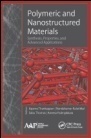 Polymeric and Nanostructured Materials
Synthesis, Properties, and Advanced Applications
Editors: Aparna Thankappan, PhD;Nandakumar Kalarikkal, PhD;Sabu Thomas, PhD
Aneesa Padinjakkara
Pub Date: Sept 2018;Hardback Price: $159.95 US ;Hard ISBN: 9781771886444;Pages: Approx 356p w/Index;Binding Type: hardback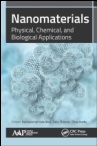 Nanomaterials
Physical, Chemical, and Biological Applications
Editors: Nandakumar Kalarikkal, PhD; Sabu Thomas, PhD; Obey Koshy, PhD
Pub Date: May 2018;Hardback Price: see ordering info ;Hard ISBN: 9781771884617
E-Book ISBN: 978-1-315-36590-9;Pages: 428pp with index
Notes: 12 color and 163 B/W illustrations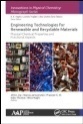 Engineering Technologies for Renewable and Recyclable Materials
Physical-Chemical Properties and Functional Aspects
Editors: Jithin Joy;Maciej Jaroszewski, PhD;Praveen K. M.;Sabu Thomas, PhD; Reza Haghi, PhD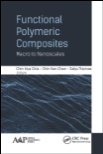 Functional Polymeric Composites
Macro to Nanoscales
Editors: Chin Hua Chia, PhD,Chin Han Chan, PhD, Sabu Thomas, PhDPub Date: November 2017;Hardback Price: $139.95 US ;Hard ISBN: 9781771884990
E-Book ISBN: 9781315207452;Pages: 266 pp w/ index;Binding Type: hardback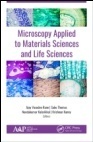 Microscopy Applied to Materials Sciences and Life Sciences
Editors: Ajay Vasudeo Rane,Sabu Thomas, PhD ,Nandakumar Kalarikkal, PhD
Krishnan Kanny, PhDPub Date: November 2018;Hardback Price: see ordering info ;Hard ISBN: 9781771886727
E-Book ISBN: 9781351251587;Pages: Approx 529p w/Index;Binding Type: hardback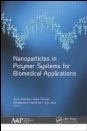 Nanoparticles in Polymer Systems for Biomedical Applications
Editors: Jince Thomas;Sabu Thomas, PhD;Nandakumar Kalarikkal, PhD;Jiya Jose, PhD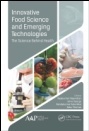 Innovative Food Science and Emerging Technologies
The Science Behind Health
Editors:Rajakumari Rajendran,Anne George, MD,Nandakumar Kalarikkal, PhD,Sabu Thomas, PhD;Pub Date: Sept 2018;Hardback Price: $179.95 US ;Hard ISBN: 9781771886611;E-Book ISBN: 9780203711408;Pages: 658pp with index;Binding Type: hardback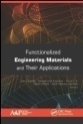 Functionalized Engineering Materials and Their Applications
Editors: Sabu Thomas, PhD,Nandakumar Kalarikkal, PhD,Pious C. V.Zakiah Ahmad, PhD
Józef Tadeusz Haponiuk, PhDn production
Pub Date: July 2018,Hardback Price: see ordering info ,Hard ISBN: 9781771885232
E-Book ISBN: 978-1-315-36554-1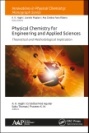 Physical Chemistry for Engineering and Applied SciencesTheoretical and Methodological Implication
Editors: A. K. Haghi, PhD;Cristóbal Noé Aguilar, PhD;Sabu Thomas, PhD;Praveen K. M.
Pub Date: July 2018,Hard ISBN: 9781771886277, ISBN: 9781315109725,Pages: 452pp w/IndexSeries: Innovations in Physical Chemistry: Monograph Series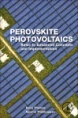 Perovskite Photovoltaics1st Edition, Basic to Advanced Concepts and ImplementationEditors: Aparna Thankappan Sabu ThomasPaperback ISBN: 9780128129159;Imprint: Academic Press;Published Date: 1st June 2018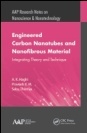 Engineered Carbon Nanotubes and Nanofibrous Material
Integrating Theory and Technique
Editors: A. K. Haghi, PhD,Praveen K. M.,Sabu Thomas, PhD Pub Date: August 2018
Hard ISBN: 9781771887045;Series: AAP Research Notes on Nanoscience and Nanotechnology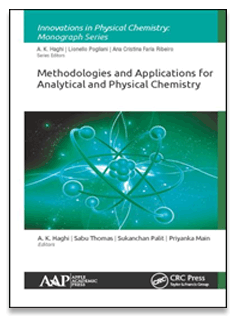 Methodologies and Applications for Analytical and Physical ChemistryEditors : A. K. HaghiSabu ThomasSukanchan Palit, Priyanka MainISBN 9781771886215; Read More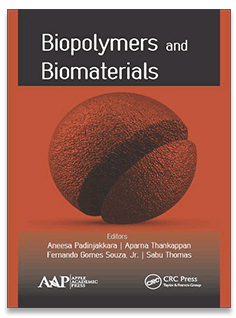 Biopolymers and Biomaterials; Editor : AneesaPadinjakkara, AparnaThankappan, Fernando Gomes Souza Jr.; Sabu Thomas, ISBN 9781771886154-Read More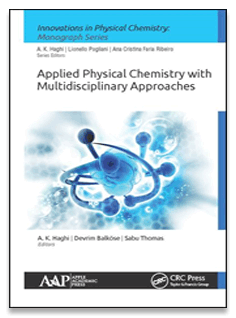 Applied Physical Chemistry with Multidisciplinary ApproachesEditors: A. K. HaghiDevrim BalköseSabu ThomasISBN 9781771886062Read More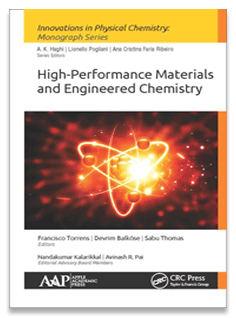 High-Performance Materials and Engineered Chemistry; Editor: Francisco Torrens; Devrim Balköse, Sabu Thomas; ISBN9781771885980; Read More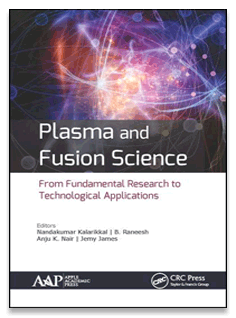 Plasma and Fusion Science: From Fundamental Research to Technological Applications;Editors: B. Raneesh, NandakumarKalarikkal, JemyJames, Anju K. Nair; ISBN 9781771884532; Read More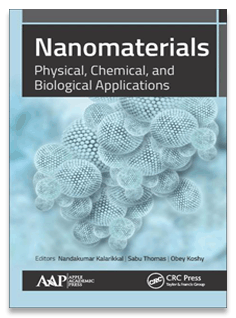 Nanomaterials: Physical, Chemical, and Biological ApplicationsEditor : NandakumarKalarikkal, SabuThomas, Obey Koshy, ISBN 9781771884617;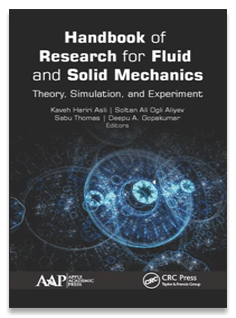 Handbook of Research for Fluid and Solid Mechanics: Theory, Simulation, and Experiment; Editor:Kaveh Hariri Asli, Soltan Ali OgliAliyev, Sabu Thomas
Deepu A. Gopakumar, ISBN 9781771885010,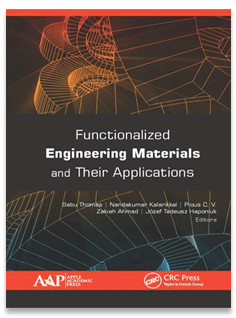 Functionalized Engineering Materials and Their ApplicationsEditor : Sabu Thomas, Nandakumar Kalarikkal, Zakiah Ahmad, Józef Tadeusz Haponiuk; ISBN 9781771885232;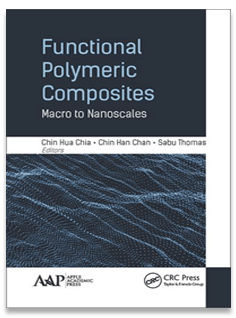 Functional Polymeric Composites: Macro to NanoscalesEditor : Chin Hua Chia; Chin Han Chan; SabuThomas; ISBN9781771884990;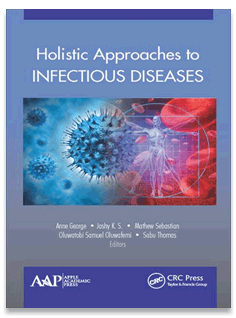 Holistic Approaches to Infectious DiseasesEditor : AnnGeorge, Joshy K. S, MathewSebastian, Oluwatobi Samuel Oluwafemi, Sabu Thomas, ISBN 9781771883122; Read More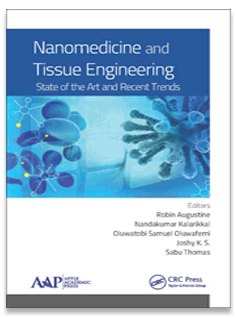 Nanomedicine and Tissue Engineering: State of the Art and Recent TrendsEditor : NandakumarKalarikkal, RobinAugustine, Oluwatobi Samuel Oluwafemi
Joshy K. S, SabuThomas, ISBN 9781771881180; Read More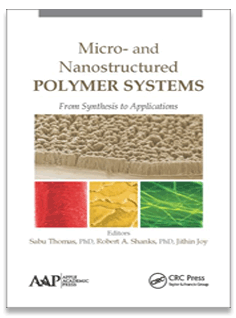 Micro- and Nanostructured Polymer Systems: From Synthesis to Applications; Editor : Sabu Thomas, Robert Shanks  Jithin JoyISBN 9781771881005Read More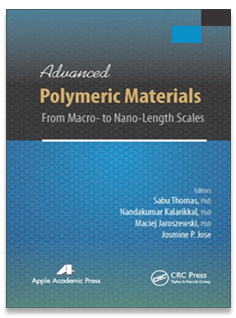 Advanced Polymeric Materials: From Macro- to Nano-Length ScalesEditor : SabuThomas, NandakumarKalarikkal, MaciejJaroszewski, Josmine P. Jose, ISBN9781771880961; Read More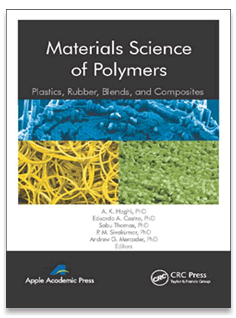 Materials Science of Polymers: Plastics, Rubber, Blends, and CompositesEditor : A. K. Haghi, Eduardo A. Castro, SabuThomas, P. M. Sivakumar
Andrew G. Mercader, ISBN 9781771880664, Read More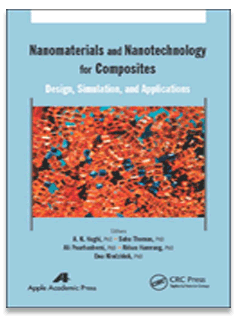 Nanomaterials and Nanotechnology for Composites: Design, Simulation, and Applications; Editor: A. K. Haghi, Sabu Thomas, AliPourhashemi, Abbas Hamrang, Ewa Klodzinska; ISBN 9781771880657; Read More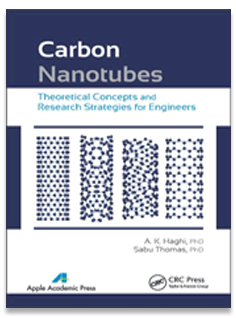 Carbon Nanotubes: Theoretical Concepts and Research Strategies for Engineers, Editor: A. K. Haghi, Sabu Thomas; ISBN 9781771880527; Read More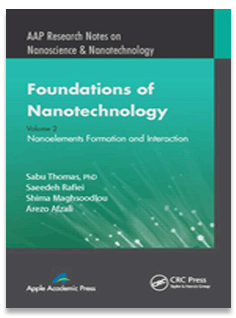 Foundations of Nanotechnology, Volume Two: Nanoelements Formation and Interaction; Editor : SabuThomas, Saeedeh Rafiei, Shima Maghsoodlou, Arezo Afzali, ISBN 9781771880282; Read More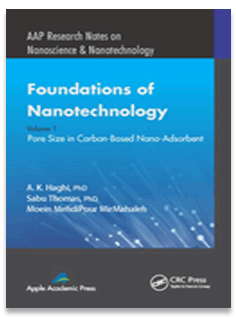 Foundations of Nanotechnology, Volume One: Pore Size in Carbon-Based Nano-AdsorbentsEditor :A. K. Haghi; SabuThomas; Moein MehdiPour MirMahaleh; ISBN 9781771880268.Read More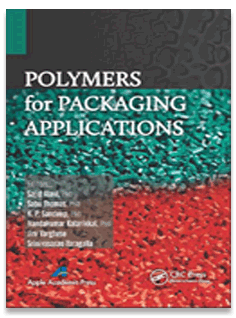 Polymers for Packaging Applications; Editor : SajidAlavi; SabuThomas; K. P. Sandeep; Nandakumar Kalarikkal; Jini Varghese Srinivasarao Yaragalla; ISBN 9781926895772; Read More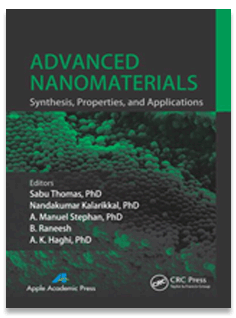 Advanced Nanomaterials: Synthesis, Properties, and Applications; Editor : SabuThomas; NandakumarKalarikkal; A. Manuel Stephan, B. Raneesh; ISBN 9781926895796; Read More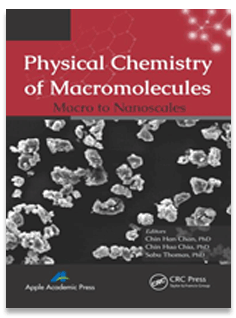 Physical Chemistry of Macromolecules: Macro to Nanoscales; Editor : Chin Han Chan; Chin Hua Chia; Sabu Thomas; ISBN 9781926895642; Read More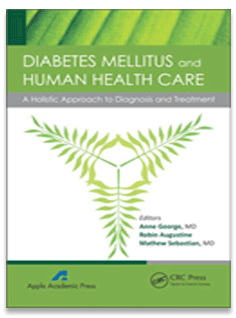 Diabetes Mellitus and Human Health Care: A Holistic Approach to Diagnosis and Treatment; Editor : AnneGeorge, Robin Augustine, Mathew Sebastian, ISBN 9781926895765; Read More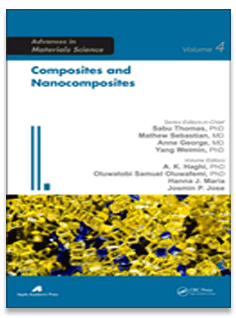 Composites and NanocompositesEditor: A. K. Haghi, Oluwatobi Samuel Oluwafemi, Josmin P. Jose, Hanna J. Maria; ISBN9781926895284; Read More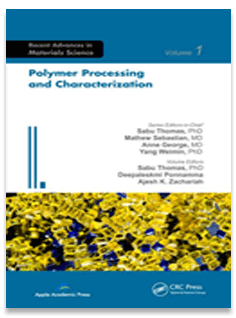 Polymer Processing and CharacterizationEditor : Sabu Thomas, Deepalekshmi Ponnamma, Ajesh K. Zachariah; ISBN 9781926895154Read More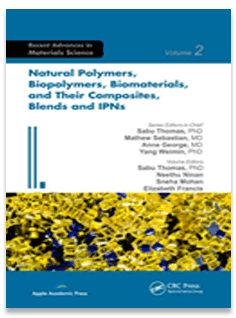 Natural Polymers, Biopolymers, Biomaterials, and Their Composites, Blends, and IPNs; Editor : Sabu Thomas, Neethu NinanSneha Mohan, Elizabeth FrancisISBN 9781926895161; Read More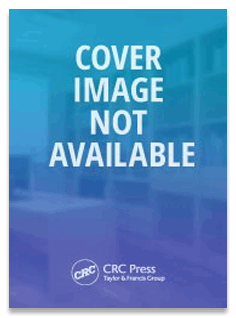 Recent Advances in Polymer Nanocomposites: Synthesis and CharacterisationEditor :Sabu Thomas,Gennady Zaikov,Valsaraj,Meera,26ISBN 9789004172975Read MoreRecent Advances in Polymer Nanocomposites; Editor : SabuThomas, Gennady Zaikov, Valsaraj; ISBN 9789004167261;   More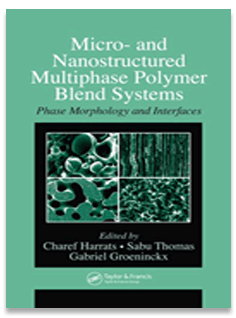 Micro- and Nanostructured Multiphase Polymer Blend Systems: Phase Morphology and Interfaces; Editor: Charef Harrats, Sabu Thomas, Gabriel Groeninckx ; ISBN 9780849337345 Read MoreRoyal Society of Chemistry-Royal Society of Chemistry-Royal Society of Chemistry-Royal Society of Chemistry-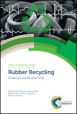 Rubber Recycling: Challenges and Developments Editors: Jin Kuk Kim, Prosenjit Saha, Sabu Thomas, Józef T Haponiuk, M K AswathiPrint ISBN:978-1-78801-084-9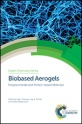 Biobased Aerogels: Polysaccharide and Protein-based MaterialsEditors: Sabu Thomas, Laly A Pothan, Rubie Mavelil-SamPrint publication date:29 Aug 2018,Copyright year:2018 Print ISBN:978-1-78262-765-4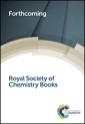 Electrospinning: From Basic Research to Commercialization, Series: Soft Matter Series Editor(s): Erich Kny, Kajal Ghosal, Sabu Thomas ,Expected Publication date: 23 Jul 2018 Copyright: 2018 Print ISBN: 978-1-78801-100-6  EPUB eISBN: 978-1-78801-491-5ISSN: 2048-7681 Pages:  251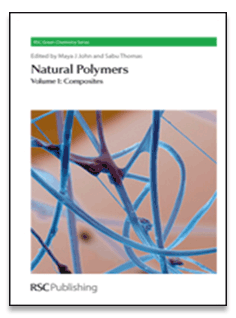 Natural Polymers : Volume 1: CompositesEditors: Maya J John, Sabu Thomas
Print ISBN:978-1-84973-402-8PDF eISBN:978-1-84973-5193DOI:10.1039/9781849735193;  Read More 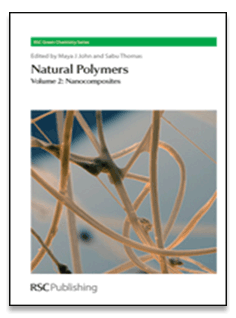 Natural Polymers : Volume 2: Nanocomposites;Editors: Maya J John, Sabu Thomas;Print ISBN:978-1-84973-403-5;PDF eISBN:978-1-84973-5315; DOI: 10.1039/9781849735315; Read More 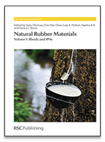 Natural Rubber Materials: Volume 1: Blends and IPNsEditors: Sabu Thomas, Chin Han Chan, Laly Pothen, Rajisha K. R., Hanna Maria; Print ISBN:978-1-84973-610-7; PDFISBN:978-1-84973-764-7
DOI: 10.1039/9781849737647; Read More 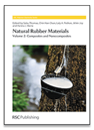 Natural Rubber Materials: Volume 2: Composites and NanocompositesEditors: Sabu Thomas, Chin Han Chan, Laly Pothen, Jithin Joy, Hanna Maria; Print ISBN:978-1-84973-631-2; PDFISBN:978-1-84973-765-4; DOI:10.1039/9781849737654; Read More SpringerSpringerSpringerSpringer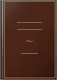 Nanostructured MaterialsT. Daniel Thangadurai, N. Manjubaashini, Sabu Thomas, Hanna J. MariaSpringer International Publishing, 12-Jun-2020 - Technology & Engineering - 392 pages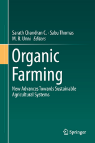 Organic Farming,New Advances Towards Sustainable Agricultural SystemsEditors: C., Sarathchandran, Thomas, Sabu, Unni, M. R. (Eds.)HardcoverDimensions:160 pages, 9.41 × 7.24 × 0.98 in Published:April 25, 2019Publisher:Springer NatureLanguage:English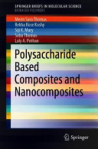 Starch, Chitin and Chitosan Based Composites and Nanocomposites
SpringerBriefs in Molecular Science, Biobased PolymersMerin Sara Thomas, Rekha Rose Koshy, Siji K. Mary, Sabu Thomas, Laly A. PothanSpringer International Publishing, Feb 4, 2019 - Technology & Engineering - 57 pages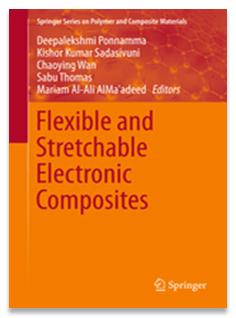 Flexible and Stretchable Electronic CompositesEditor:Ponnamma, D. (Ed); Sadasivuni, K. K. (Ed)Wan, C. (E; SabuThomas (Ed) Al-Ali AlMa'adeed, M. (Ed) (2016); DOI10.1007/978-3-319-23663-6; Hardcover ISBN978-3-319-23662-9; Read More 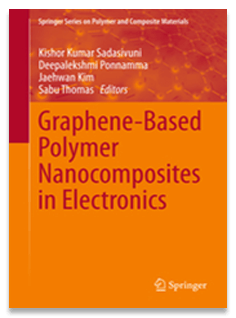 Graphene-Based Polymer Nanocomposites in ElectronicsEditors: Sadasivuni, K.K., Ponnamma, D., Kim, J., Sabu Thomas  (Eds.); DOI;10.1007/978-3-319-13875-6; Hardcover ISBN 978-3-319-13874-9Read More 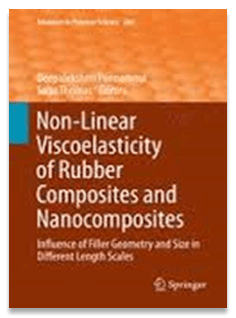 Non-Linear Viscoelasticity of Rubber Composites and Nanocomposites Influence of Filler Geometry and Size in Different Length Scales ; Editors: Ponnamma Deepalekshmi Sabu Thomas (Eds.); DOI;10.1007/978-3-319-08702-3: Hardcover ISBN978-3-319-08701-6; Read More 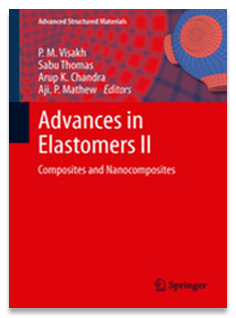 Advances in Elastomers IIComposites and Nanocomposites
Editors: Visakh P.M, Sabu ThomasChandra A.KMathew A.P. (Eds.)
DOI10.1007/978-3-642-20928-4;Hardcover ISBN978-3-642-20927-7Read More 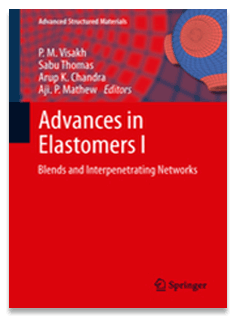 Advances in Elastomers I Blends and Interpenetrating Networks
Editors: Visakh, P.M, SabuThomas, Chandra A.K/Mathew A.P. (Eds.)
DOI:10.1007/978-3-642-20925-3;Hardcover ISBN 978-3-642-20924-6; Read More 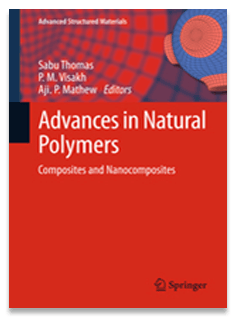 Advances in Natural PolymersComposites and Nanocomposites; Editors: Sabu ThomasVisakh P. MMathewAji. P (Eds.)John Wiley & SonsJohn Wiley & SonsJohn Wiley & SonsJohn Wiley & Sons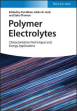 Polymer Electrolytes : Characterization and ApplicationsTan Winie , Abdul K. Arof , Sabu Thomas 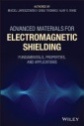 Advanced Materials for Electromagnetic Shielding: Fundamentals, Properties, and ApplicationsAuthors	Maciej Jaroszewski, Sabu Thomas, Ajay V. RaneWiley, 2018; ISBN1119128617, 9781119128618;Length	464 pages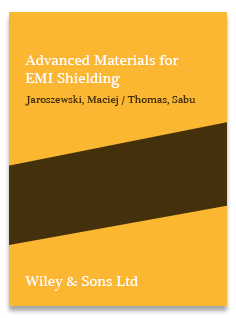 Advanced Materials for EMI Shielding; Jaroszewski, Maciej / Thomas, Sabu
 ISBN: 978-1-119-12861-8 ;Read More 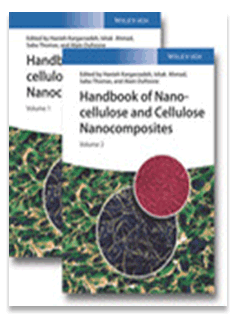 Handbook of Nanocellulose and Cellulose NanocompositesEditor: Kargarzadeh, Hanieh; Ahmad, Ishak; Sabu Thomas/ Dufresne, Alain; ISBN: 978-3-527-33866-5; Read More 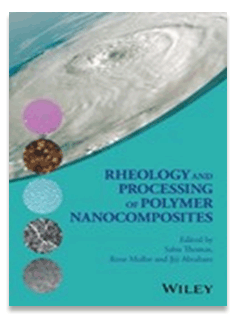 Rheology and Processing of Polymer Nanocomposites Editor : Sabu Thomas/ Muller, Rene Abraham, Jiji ISBN: 978-1-118-96979-3; Read More 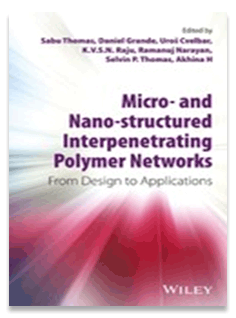 Micro- and Nano-Structured Interpenetrating Polymer NetworksEditors: Sabu Thomas / Grande, Daniel Cvelbar, Uros / Raju, K. V. S. N. Narayan, Ramanuj / Thomas, Selvin P. H, Akhina; ISBN: 978-1-118-13817-5; Read More 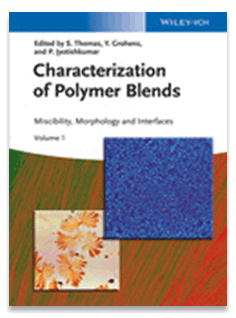 Characterization of Polymer BlendsEditor : SabuThomas; GrohensYves; Jyotishkumar  P; ISBN:978-3-527-33153-6; Read More 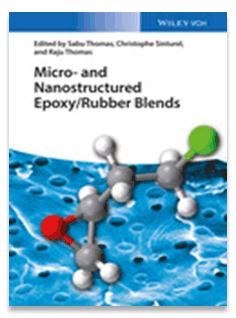 Micro- and Nanostructured Epoxy/Rubber BlendsEditor:
Sabu Thomas, ChristopheSinturel, Raju Thomas ISBN: 978-3-527-33334-9Read More 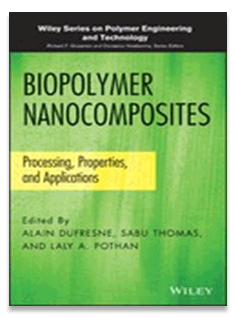 Biopolymer Nanocomposites; Editor : Alain Dufresne , SabuThomas, Laly A. Pothan
ISBN: 978-1-118-21835-8;Read More 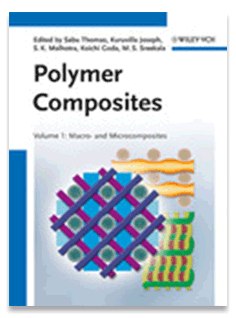 Polymer Composites; Editor :Sabu Thomas; Kuruvilla Joseph, S. K. Malhotra, Koichi Goda
M. S.Sreekala,Volume 1,ISBN: 978-3-527-32624-2Read More 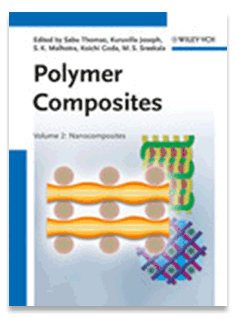 Polymer Composites; Editor : Sabu Thomas,Kuruvilla Joseph,S. K. Malhotra,Koichi Goda,M. S. Sreekala
Volume 2,ISBN:  978-3-527-32979-3Read More 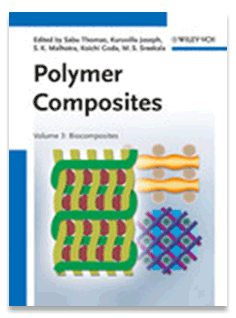 10) Polymer CompositesEditor;Sabu Thomas;Kuruvilla JosephS. K. Malhotra;Koichi Goda;M. S. Sreekala
Volume 3;ISBN:  978-3-527-32980-9 Read More 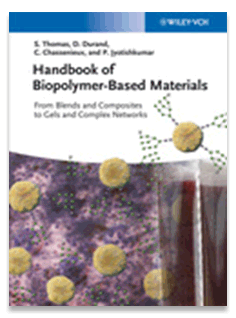 11) Handbook of Biopolymer-Based Materials From Blends and Composites to Gels and Complex Networks Editor: Sabu Thomas;Dominique Durand;Christophe Chassenieux;P. Jyotishkumar ISBN: 978-3-527-32884-0;Read More 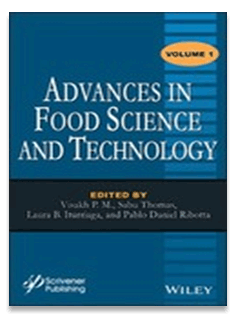 12) Advances in Food Science and Technology, Volume 1Editor:Visakh P. M, SabuThomas, LauraB.Iturriaga, Pablo Daniel Ribotta
ISBN: 978-1-118-12102-3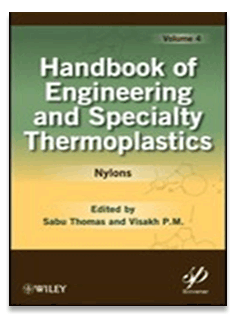 Handbook of Engineering and Specialty ThermoplasticsVolume 4: Nylons; Editor; SabuThomas; Visakh P. M; ISBN:978-0-470-63925-2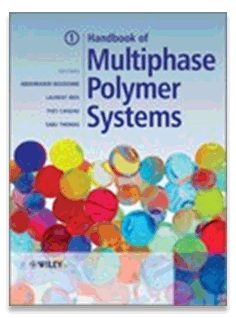 Handbook of Multiphase Polymer Systems; Editor; AbderrahimBoudenne; SabuThomas; LaurentIbos; Yves Candau; ISBN: 978-0-470-71420-1; Read More 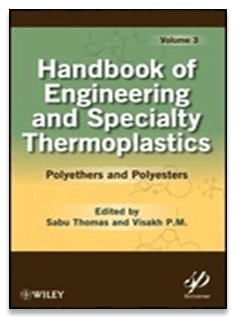 Handbook of Engineering and Speciality Thermoplastics; SabuThomas; Volume 3: Polyethers and PolyestersISBN: 978-0-470-63926-9; Read More 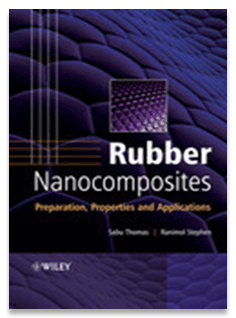 Rubber Nanocomposites;Editor : Sabu Thomas;Ranimol Stephen Preparation, Properties and Applications; ISBN: 978-0-470-82345-3River PublishersRiver PublishersRiver PublishersRiver Publishers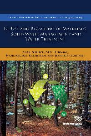 Re-Use and Recycling of MaterialsSolid Waste Management and Water TreatmentEditors: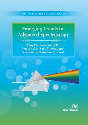 Emerging Trends in Advanced Spectroscopy  ForthcomingEditor: Yang Weiman, Jibin K.P., Praveen G.L., Sabu Thomas and Nandakumar KalarikkalISBN: 9788770220828     e-ISBN: 9788770220811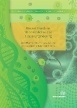 Recent Trends in Nanomedicine and Tissue Engineering Editor: Jince Thomas, Sabu Thomas, Jiya Jose and Nandakumar Kalarikkal	ISBN: 9788793609167     e-ISBN: 9788793609150Others-Nova,Atlantic etcOthers-Nova,Atlantic etcOthers-Nova,Atlantic etcOthers-Nova,Atlantic etc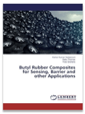 Butyl Rubber Composites for Sensing, Barrier and other ApplicationsLAP LAMBERT Academic Publishing (2016-07-19 )Editor : Kishor Kumar Sadasivuni; Sabu ThomasYves Grohens; ISBN-13:978-3-659-92453-8; ISBN-10:3659924539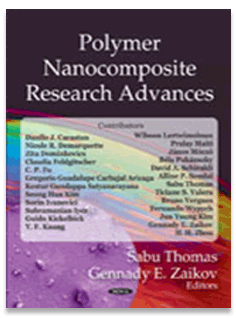 Polymer Nanocomposite Research Advances; Editors: Sabu Thomas, Gennady E. Zaikov; ISBN: 978-1-60456-063-3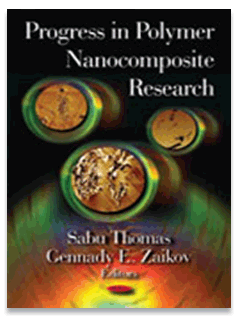 Progress in Polymer Nanocomposite Research; Editors: Sabu Thomas, Gennady E. Zaikov; ISBN: 978-1-60456-484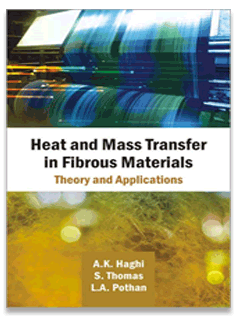 Heat and Mass Transfer in Fibrous Materials: Theory and Applications; Editor: A.K.Haghi, Sabuthomas Thomas (Author), ISBN-13 9788126912216Read More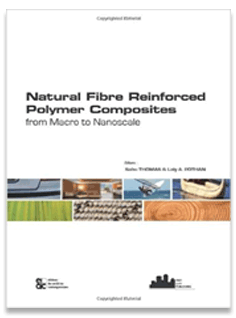 Natural Fibre Reinforced Polymer Composites: From Macro to Nanoscale First EditionEditor : SabuThomas, Laly A. Pothan (Author)Read More